Мухаметшина Лилия Гумеровна,учитель русского языка и литературыМБОУ «Тетюшская СОШ №1 им.Ханжина П.С.»Тетюшского муниципального района;Нафикова Вера Николаевна,учитель русского языка и литературыМБОУ «Уруссинская гимназия» Ютазинского муниципального района;Старшова Надежда Владимировна,учитель русского языка и литературыМБОУ «Матакская СОШ им.С.А.Уганина»»Дрожжановского муниципального районаПРОЕКТНАЯ И ИССЛЕДОВАТЕЛЬСКАЯ ДЕЯТЕЛЬНОСТЬ ОБУЧАЮЩИХСЯ НА УРОКАХ И ВО ВНЕУРОЧНОЙ РАБОТЕ КАК НОВАЯ ОБРАЗОВАТЕЛЬНАЯ СРЕДАСОДЕРЖАНИЕПроектная деятельность в школе. Структура индивидуального проектаПроект. Классификация и алгоритм проектирования.Структура содержания проекта.Требования к оформлению проекта.Рабочая программа «Проектная и исследовательская деятельность обучающихся на уроках и во внеурочной работе как новая образовательная среда»Цель и задачи курсаПланируемые результатыСодержание учебного курсаТематическое планирование курсаПримерные темы проектов и исследовательских работ по русскому языкуПримерные темы проектов и исследовательских работ по литературеМастер-класс «Ах, эти знаки препинания!»Литературная гостиная «Если зажигают звезды…»Проекты и исследовательские работы обучающихсяСписок использованной литературыПроектная деятельность в школе. Структура индивидуального проекта   Стандарты 1 поколения продекларировали деятельностный, пpaктико-ориентированный характер обучения, что потребовало пересмотра подходов в организации учебного процесса. Стандарты 2  поколения еще более диверсифицировали цели обучения и требования к уровню подготовки выпускников основной школы.     Конечная цель обучения в школе - научить ученика адаптироваться к жизни на основе полученных знаний и метапредметных умений. Быть адаптированным в социуме - значит уметь принимать решения в незнакомой ситуации, прогнозировать проблему, ставить цели для решения жизненных вопросов и карьерного роста. В основной школе организована проектная   деятельность обучающихся как неотъемлемая часть образования  по ФГОС ООО, способствующая повышению мотивации и эффективности учебной деятельности.  Организация проектной деятельности способствует воспитанию самостоятельности, инициативности, ответственности, повышению мотивации и эффективности учебной деятельности; в ходе реализации исходного замысла на практическом уровне обучающиеся овладеют умением выбирать адекватные стоящей задаче средства, принимать решения, в том числе и в ситуациях неопределённости. Они получат возможность развить способность к разработке нескольких вариантов решений, к поиску нестандартных решений, поиску и осуществлению наиболее приемлемого решения. Проектная деятельность  способствует развитию умения практически применять полученные знания, развитие рефлекторного мышления. Суть рефлекторного мышления - вечный поиск фактов, их анализ, размышления над их достоверностью, логическое выстраивание фактов для познания нового, для нахождения выхода из сомнения, формирования уверенности, основанной на аргументированном рассуждении.   Под понятием «проект» понимается  творческая,  завершенная работа, соответствующая возрастным  возможностям учащихся. Цель проектной деятельности – получение такого результата, который может быть как социально, так и личностно значим. Социальный характер проявляется в том, что работа окружающим нравится и практически используется, например, в оформлении класса, школы или дома.Личностный характер проявляется в том, что ребенок реализует свое собственное “Я” через самостоятельную деятельность, принятие самостоятельного решения, оценивание своей работы и получение от нее удовольствия. Проектная деятельность является одной из форм организации учебного процесса и внеурочной деятельности, направлена на повышение качества образования, демократизации стиля общения педагогов и учащихся.Выполнение одного ИИП в течение учебного года обязательно для каждого учащегося, который осваивает основную образовательную программу основного общего образования, его невыполнение равноценно получению неудовлетворительной отметки по любому учебному предмету. Какой проект будет выполнять учащийся, он выбирает сам. Результаты выполнения ИИП могут рассматриваться как дополнительное основание при зачислении выпускника основной школы на избранное им направление профильного обучения в старшей школе. Учащиеся ежегодно самостоятельно выбирают тему проекта, руководителя проекта. Руководителем проекта могут быть учитель-предметник, классный руководитель, педагог-организатор, педагог дополнительного образования. Классный руководитель контролирует занятость учащихся в проектной деятельности, информирует родителей (законных представителей) учащегося о выборе темы проекта. Темы проектов могут предлагаться и педагогическими работниками. Тема, предложенная учеником,  согласуется с педагогом. Результатом (продуктом) проектной деятельности может быть:- письменная работа (эссе, рефераты, аналитические и обзорные материалы, отчеты о проведенных исследованиях, стендовые доклады и др.);- художественная творческая работа (в области литературы, музыки, изобразительного искусства) в виде прозаического или стихотворного произведения, инсценировки, художественной декламации, исполнения музыкального произведения, компьютерной анимации и др.;- макет, иное конструкторское изделие;- отчетные материалы по социальному проекту, которые могут включать как тексты, так и мультимедийные продукты.Общим требованием ко всем работам является необходимость соблюдать нормы и правила цитирования, ссылок на различные источники. Классификация проектов:По доминирующей деятельности: исследовательские, информационные, практико-ориентированные (социальные), творческие, ролевые, прикладные и прочие проекты. По содержанию: монопредметным (выполняется на материале конкретного предмета) и межпредметным  (интегрируется смежная тематика нескольких предметов). По продолжительности: краткосрочными, средней продолжительности (от недели до месяца) и долгосрочными. По характеру координации, характеру контактов и количеству участников: индивидуальным, парный, групповым, фронтальный.Алгоритм проектированияНайти проблему – что надо изучать.Тема – как это назвать.Актуальность – почему эту проблему нужно изучать.Цель исследования – какой результат предполагается получить.Гипотеза – что не очевидно в объекте.Новизна – что нового обнаружено в ходе исследования.Задачи исследования – что делать – теоретически и экспериментально.Литературный обзор – что уже известно по этой проблеме.Методика исследования – как и что исследовали.Результаты исследования – собственные данные.Выводы – краткие ответы на поставленные задачи.Значимость – как влияют результаты на практику.ПРОБЛЕМА и тема проекта взаимосвязаны ПРОБЛЕМА - это  вопрос или комплекс вопросов, решение которых представляет интерес   для ….ПРОБЛЕМА - это задача, содержащая противоречие, не имеющая однозначного ответа и требующая исследования и поиска решений.Проблема должна быть выполнима, решение её должно принести реальную пользу участникам исследования. Затем это надо назвать – тема.Требования к формулировке темы:Выразить в ней главное содержание всего исследования, обозначить объект и предмет исследования.Придать теме адресность, т.е. сделать ее доступной и понятной для тех, кто будет участвовать в ее разработке, а также понятной, на кого она направлена.Сделать ее лаконичной, без лишних слов, удобной для быстрого прочтения, да к тому же благозвучной.Должна быть понятной, доступной (научность языка в меру).Критерии оценки итогового индивидуального проекта: При интегральном описании результатов выполнения проекта вывод об уровне сформированности навыков проектной деятельности – низкий, базовый, повышенный – делается на основе оценки всей совокупности основных элементов проекта (продукта и пояснительной записки, отзыва, презентации) по каждому из четырех критериев:•	 способность к самостоятельному приобретению знаний и решению проблем, проявляющаяся в умении поставить проблему и выбрать адекватные способы ее решения, включая поиск и обработку информации, формулировку выводов и/или обоснование и реализацию/апробацию принятого решения, обоснование и создание модели, прогноза, макета, объекта, творческого решения и т.п. Данный критерий в целом включает оценку сформированности познавательных учебных действий;•	 сформированность предметных знаний и способов действий, проявляющаяся в умении раскрыть содержание работы, грамотно и обоснованно в соответствии с рассматриваемой проблемой/темой использовать имеющиеся знания и способы действий;•	 сформированность регулятивных действий, проявляющаяся в умении самостоятельно планировать и управлять своей познавательной деятельностью во времени, использовать ресурсные возможности для достижения целей, осуществлять выбор конструктивных стратегий в трудных ситуациях;•	 сформированность коммуникативных действий, проявляющаяся в умении ясно изложить и оформить выполненную работу, представить ее результаты, аргументированно ответить на вопросы  (все критерии прописаны в локальном акте школы).Структура оформления проектной работыФразы-шаблоны для исследовательской работы:- Предлагаемая вниманию читателя исследовательская работа посвящена …
- Задумывались ли вы когда-нибудь над тем, почему …? Я обратил внимание на … / задумался над этим вопросом, когда …
-Мне всегда было интересно, почему …
 - Желание узнать … появилось у меня еще в детстве. Меня заинтересовало …
 - Тема нашей работы: «…». Я выбрал именно эту тему для исследования, потому что …
- В будущем я хотел бы связать свою жизнь с … поэтому уже сейчас интересуюсь … и выбрал … в качестве темы своего исследования.
- Я заинтересовалась … после того, как однажды …
- Когда я … меня поразило / мне стало интересно …АКТУАЛЬНОСТЬ (важность) темы - ее значимость для развития мыслительной и практической деятельности человека-почему именно эту проблему нужно в настоящее время изучать -почему была выбрана именно эта тема, чем она  заинтересовала.Фразы-шаблоны для исследовательской работы-  Актуальность темы нашей работы определяется тем, что в настоящее время … … стало сегодня неотъемлемой частью нашей жизни. Мы используем … не задумываясь..-- В современном мире … имеет большое значение, так как …
- В последние годы мы часто слышим и употребляем слово …
- Многие интересуются/ увлекаются/ задумываются …
- Сегодня проблема … является одной из самых актуальных, потому что …
- Вопрос … в последние годы оказывается в фокусе исследовательского внимания …
- Тема является предметом оживленных дискуссий …
- Объясняется это тем, что … влияет на наше здоровье / настроение / успешность- Проблема … привлекает к себе пристальное внимание учёных и общественности из-за того, что …
- В последнее время появилось … и люди стали все чаще задумываться над тем …
- Наверное, каждый человек хотя бы один раз в жизни задумывался над тем …
- … всегда вызывало у людей множество вопросов …
- На сегодняшний день существует два противоположных взгляда на данную проблему …
- Сегодня ведутся споры / нет единого мнения по данному вопросу …
- На сегодняшний день существуют работы, посвященные … вообще. Однако мы решили изучить эту тему на примере своего класса/школы и в этом заключается новизна нашего исследования. 

Цель исследования -      это конечный (конкретный) результат, которого хотел бы достичь исследователь по завершении своей работывыявление взаимосвязи неких явлений…………..изучение развития явлений……….описание нового явления……….обобщение…………. выявление закономерностей………..создание классификаций………….изготовление……………оценка……………….Гипотеза исследования - это  предположения, допущения, требующие проверки на опыте и теоретического обоснования для того, чтобы стать достоверным знанием.Гипотеза - является  предполагаемым  ответом на заданную проблему.
Гипотеза является отправной точкой исследования, подтверждаемой или опровергаемой в ходе теоретических рассуждений и хода эксперимента.При формулировке гипотезы обычно используются словесные конструкции типа: «если..., то...»; «так как...»; «при условии что...», «предположим», «допустим», «возможно», «что, если».Задачи исследования - это выбор путей и средств достижения цели в соответствии с выдвинутой гипотезой . Задачи показывают, что вы собираетесь делать. Формулировка задач тесно связана со структурой исследования. Причем, отдельные задачи могут быть поставлены для теоретической части и для экспериментальной.Для достижения поставленной цели нам необходимо решить следующие задачи:
Для достижения этой цели мы ставим перед собой следующие задачи:
 (Познакомиться, понаблюдать, провести анкетирование, эксперимент и т.д.)Фразы-шаблоны для исследовательской работы Изучить литературу по теме
Выяснить значение терминов …
Найти примеры … в … / собрать материал … / изучить состав … / измерить уровень …
Провести опрос / эксперимент /наблюдение/ анкетирование 
Сравнить/ сопоставить /проанализировать полученные результаты
Сделать выводы о …Познакомиться, понаблюдать…Теоретическое обоснование - краткий обзор используемой литературы и Интернет-ресурсов-трактовка проблемы отечественными и зарубежными учеными, специалистами-современное состояние изучаемого, исследуемого предмета, указание основных работ по вопросу-собственное мнение к позиции исследователей-В каких вида источников информации освещается тема исследования? Какими авторами и какие аспекты проблемы изучены?  Какие вопросы по теме требуют дальнейшего подробного изучения? Методы исследования:Наблюдение                                  СравнениеИзмерение                                     ЭкспериментАнализ                                          СинтезМоделирование                             Обобщение.Систематизация                             ПрогнозированиеБеседа                                            Анкетирование  - Чтение учебной, научно-популярной и справочной литературы     - Знакомство с кинофильмами - Поиск информации в глобальных компьютерных сетяхПервая глава – это основные термины и понятия, история вопроса
Фразы-шаблоны для исследовательской работы -Ключевые понятия для нашего исследования – это … называется …
     -На официальном сайте … мы нашли следующее определение термина … 
     -Петров В.В. понимает под термином …
     - Сидоров С.С. рассматривает … как …
     -Андреев А.А. в книге «…» дает следующее определение … — это …
     - Сайт … предлагает следующее определение понятия …
     - В статье Иванова «…» в журнале «…» говорится, что …
     - Принято считать, что …
     - Общеизвестным считается …- Кроме того, …
     - Интересно, что …
     - Распространённым является мнение, что …
     - При этом необходимо подчеркнуть, что …Вторая глава содержит  инструментарий исследования,  описание проводимого эксперимента,  способы обработки данных эксперимента, саму обработку данных в табличном графическом или ином варианте,  выводы по проводимому эксперименту, позволяющему оценить правильность выдвинутой гипотезы или признать её ошибочностьФразы-шаблоны для исследовательской работы- Для того, чтобы выяснить … мы решили провести опрос … среди учащихся / родителей нашего класса. Опрос проводился посредством анкетирования / опроса в социальных сетях. В опросе приняли участие … учащихся и … родителей.
- Респондентам были заданы следующие вопросы: …
- Исследование проводилось на материале …
- В качестве материала для исследования мы взяли ….
- Источником примеров стали …
- Результаты анкетирования представлены в таблице 1.
- На рисунке 2 вы можете видеть …
- На рисунке 3 представлены …
- В данном случае мы видим … / имеем дело с …
 - При этом нельзя не отметить …
 - Обращает на себя внимание тот факт, что …
 - Диаграмма показывает …Фразы-шаблоны для исследовательской работы:    - На основании всего вышесказанного мы можем констатировать 
- Все вышесказанное дает нам возможность сделать следующие выводы: …
- Таким образом, мы видим …
- Следовательно …
- Очевидно, что …
- Как видно из всего, сказанного выше …
- Из вышесказанного следует, что …
- Подводя итоги вышесказанному необходимо отметить следующее …
- Подводя итоги главе 2 необходимо подчеркнуть …
- Подводя промежуточные итоги, мы можем сказать, что …
- В результате проведенного исследования мы выяснили, что …- В заключении необходимо отметить …
- Проведенное исследование позволило нам сделать следующие выводы …
- Главный вывод, который я сделал: …
- В ходе проведённого исследования было выявлено / установлено, что …
- Таким образом, мы убедились …
- Все вышесказанное доказывает, что …
- На основании вышесказанного логично предположить, что 
- Все вышесказанное убеждает нас в том, что …
- Наиболее правдоподобной нам кажется версия …, потому что …
- Найденные и проанализированные нами примеры позволяют выявить следующую закономерность: …
Перспективы дальнейшего исследования проблемы мы видим в более подробном / детальном изучении … - В перспективе было бы интересно … - На наш взгляд было бы интересно изучить / исследовать / рассмотреть …
 - Кроме …, рассмотренных в данной работе, по нашему мнению было бы интересно изучить 
- Работа рассматривает лишь один из аспектов проблемы. - Исследования в этом направлении могут быть продолжены. Это могло бы быть изучение не только … но и …Назначение работы-Исследование может быть полезно и интересно учащимся школ, которые увлекаются … , а также всем, кто интересуется 
- Результаты нашего исследования могли бы помочь ребятам в …
- Работа может представлять интерес для …
- Результаты исследования могут быть использованы учителями при подготовке уроков / конкурсов / викторин по теме ….
- Работа может быть использована для проведения дальнейших исследований …
- Своей работой я хотел привлечь внимание к проблеме …
- Практическая значимость исследования заключается в том, что его результаты легли в основу разработанных мной правил … / памятки по … для …- В процессе написания работы я узнал/ научился/ открыл для себя/ выяснил …
- Работа помогла мне понять / осознать / решить проблему / по-новому взглянуть …
- В процессе работы над исследованием я приобрел опыт … Думаю, что полученные мной знания позволят мне избежать ошибок / помогут правильно …
- Результаты исследования заставили меня задуматься …
- Больше всего сложностей вызвало у меня …
- Исследование в корне изменило мое мнение / представление о …
Требования к оформлению работы1. Текст работы печатается в Worde на одной стороне белой бумаги формата А4   через 1,5 интервала.  Шрифт – Times Nev Roman, ненаклонный, размер 14. 2. Поля: слева – 30 мм, справа – 15 мм, сверху и снизу – по 20 мм (контуры полей не наносятся). 3. Допустимо рукописное оформление отдельных фрагментов (формулы, чертежный материал и т.п.), которые выполняются черной пастой.4.  Нумерация страниц начинается с раздела «Введение». 5. Переплет произвольный, листы с текстом работы в файлы не вкладываются. 6. Объем работы – не более 10 страниц машинописного текста, не считая титульного листа и оглавления. 7. Приложения должны быть пронумерованы и озаглавлены. В тексте работы на них должны содержаться ссылки.Инструкция для выполнения самоанализа и самооценки ученика ввиде рефлексивного текстаТы завершил проект «_____________________________________» и защитил его.                                                                    укажи название проектаОпиши свои впечатления о работе над проектом для того, чтобы выразить свое отношение к тому, какого результата ты достиг и как у тебя получилось это сделать. Найди плюсы и минусы в работе, которую ты провел.Оцени приобретенные навыки и умения (что нового ты научился делать), где может  пригодиться твоя работа и новоприобретённые умения и навыки.Опиши, что у тебя получилось лучше всего и что ты хотел бы изменить (улучшить).Сделай самооценку твоего участия в презентации проекта.У тебя должен получиться  связный текст в объеме 10 - 15 предложений. II.	Рабочая программа «Проектная и исследовательская деятельность обучающихся на уроках и во внеурочной работе как новая образовательная среда»Исходя из всего вышесказанного представляем  рабочую программу «ПРОЕКТНАЯ И ИССЛЕДОВАТЕЛЬСКАЯ ДЕЯТЕЛЬНОСТЬ УЧАЩИХСЯ  НА УРОКАХ И ВО ВНЕУРОЧНОЙ РАБОТЕ КАК НОВАЯ ОБРАЗОВАТЕЛЬНАЯ СРЕДА».Программа составлена для  обучающихся 5-9 классов средней общеобразовательной школы, с учетом специфики образовательной организации и контингента обучающихся.    Основная цель курса - формирование ключевых компетентностей учащихся (проектной, рефлексивной, технологической, социальной, коммуникативной, информационной) для решения конкретных практических задач с использованием проектного метода на уроках русского языка и литературы и во внеурочное время.Основные задачи:-познакомить с алгоритмом работы над проектом, структурой проекта, видами проектов и проектных продуктов; -знать о видах ситуаций, о способах формулировки проблемы, проблемных вопросов;- уметь определять цель, ставить задачи, составлять и реализовывать план проекта; -знать и уметь пользоваться различными источниками информации, ресурсами; -представлять проект в виде презентации, оформлять письменную часть проекта; -знать критерии оценивания проекта, оценивать свои и чужие результаты; -составлять отчет о ходе реализации проекта, делать выводы; -иметь представление о рисках, их возникновении и преодолении;- проводить рефлексию своей деятельности.-формировать универсальные учебные действия; -расширять кругозор; -обогащать словарный запас, развивать речь и дикцию школьников; -развивать творческие способности; -развивать умение анализировать, вычленять существенное, связно, грамотно и доказательно излагать материал (в том числе и в письменном виде), самостоятельно применять, пополнять и систематизировать, обобщать полученные знания;- развивать мышление, способности наблюдать и делать выводы; -на представленном материале формировать у учащихся практические умения по ведению проектов разных типов.-способствовать повышению личной уверенности у каждого участника проектного обучения, его самореализации и рефлексии; -развивать у учащихся сознание значимости коллективной работы для получения результата, роли сотрудничества, совместной деятельности в процессе выполнения творческих заданий; -вдохновлять детей на развитие коммуникабельности; -дать возможность учащимся проявить себя.Программа осваивается в течение учебного года –  35 учебных недель в 5-8 классах и 34 учебных недели в 9 классе. Курс «Основы проектной деятельности» состоит из отдельных модулей. Модули в классах могут повторяться.Планируемые результаты освоения учебного предмета.    В соответствии с требованиями к результатам освоения основной образовательной программы общего образования Федерального государственного образовательного стандарта обучение на уроках основ проектной деятельности направлено на достижение учащимися личностных, метапредметных и предметных результатов.Личностные результаты отражаются в индивидуальных качественных свойствах учащихся, которые они должны приобрести в процессе освоения учебного предмета:-формирование ответственного отношения к учению, готовности и способности обучающихся к саморазвитию и самообразованию на основе мотивации к обучению и познанию;-формирование целостного мировоззрения, учитывающего культурное, языковое, духовное многообразие современного мира;-формирование осознанного, уважительного и доброжелательного отношения к другому человеку, его мнению, мировоззрению, культуре; готовности и способности вести диалог с другими людьми и достигать в нем взаимопонимания;-развитие морального сознания и компетентности в решении моральных проблем на основе личностного выбора, формирование нравственных чувств и нравственного поведения, осознанного и ответственного отношения к собственным поступкам;-формирование коммуникативной компетентности в общении и сотрудничестве со сверстниками, взрослыми в процессе образовательной, творческой деятельности.Метапредметные результаты характеризуют уровень сформированности универсальных способностей учащихся, проявляющихся в познавательной и практической деятельности:-умение самостоятельно определять цели своего обучения, ставить и формулировать для себя новые задачи в учёбе и познавательной деятельности, развивать мотивы и интересы своей познавательной деятельности;-умение самостоятельно планировать пути достижения целей, в том числе альтернативные, осознанно выбирать наиболее эффективные способы решения учебных и познавательных задач;-умение соотносить свои действия с планируемыми результатами, осуществлять контроль своей деятельности в процессе достижения результата, определять способы действий в рамках предложенных условий и требований, корректировать свои действия в соответствии с изменяющейся ситуацией;-умение оценивать правильность выполнения учебной задачи, собственные возможности ее решения;-владение основами самоконтроля, самооценки, принятия решений и осуществления осознанного выбора в учебной и познавательной деятельности;-умение организовывать учебное сотрудничество и совместную деятельность с учителем и сверстниками;- работать индивидуально и в группе: находить общее решение и разрешать конфликты на основе согласования позиций и учета интересов;- формулировать, аргументировать и отстаивать свое мнение.Предметные результаты характеризуют опыт учащихся в проектной деятельности, который приобретается и закрепляется в процессе освоения учебного предмета:-сформированность умения к самостоятельному приобретению знаний и решению проблем, проявляющаяся в умении поставить проблему и выбрать адекватные способы её решения, включая поиск и обработку информации, формулировку выводов и/или обоснование и реализацию/апробацию принятого решения, обоснование и создание прогноза, модели, макета, объекта, творческого решения и т. п. -сформированность предметных знаний и способов действий, проявляющаяся в умении раскрыть содержание работы, грамотно и обоснованно в соответствии с рассматриваемой проблемой/темой использовать имеющиеся знания и способы действий;-сформированность регулятивных действий, проявляющаяся в умении самостоятельно планировать и управлять своей познавательной деятельностью во времени, использовать ресурсные возможности для достижения целей, осуществлять выбор конструктивных стратегий в трудных ситуациях;-сформированность коммуникативных действий, проявляющаяся в умении ясно изложить и оформить выполненную работу, представить её результаты, аргументировано ответить на вопросы.Содержание тем учебного курса.5 класс (35 часов, 1 час в неделю)Модуль 1: От проблемы к цели (7 ч).С чего начинать проект-постановка проблемы. Проблема, объект исследования. Способы познания мира. Наблюдения, эксперимент, опыт. Умение составлять вопросы (вопрос, ответ). Гипотеза, прогнозирование (гипотеза, вопрос, ответ).Модуль 2: Работа с каталогами (3 ч).Источник информации. Работа с книгой, со справочной литературой, с электронным изданием.Модуль 3: Этапы работы в рамках исследовательской деятельности (10 ч).Выбор темы исследования. Цели и задачи исследования. Методы исследования. Мыслительные операции. Практика. Анкетирование. Эксперимент. Сбор материала для исследования. Анализ и синтез. Суждения, умозаключения, выводы. Обобщение полученных данных.Модуль 4: Практический блок (15 ч).Планирование работы над проектами. Обучение анкетированию, социальному опросу, интервьюированию. Анкета, социальный опрос, интервью. Работа в библиотеке с каталогами. Отбор и составление списка литературы по теме исследования. Экскурсия в библиотеку. Выбор необходимой литературы по теме проекта. Работа в компьютерном классе. Оформление презентации. Работа в группах. Оформление работ, рецензирование. Защита проектов.6 класс (35 часов, 1 час в неделю)Модуль 1: От проблемы к цели (3 ч).Постановка проблемы. Постановка цели. Планирование. Модуль 2: Наблюдение и эксперимент(9 ч).Наблюдение  и эксперимент, их отличия и разновидности. Статистическое и динамическое наблюдение. Краткосрочный и длительный эксперимент. Выбор способа сбора данных. Модуль 3: Сам себе эксперт(7 ч).Понятия эталона, критерии оценки, оценка продукта проектной деятельности, самооценка.Модуль 4:  Как работать вместе (5 ч).Понятие команды, правила командного поведения, роли участников группового взаимодействия. Основные причины возникновения конфликта и способы продуктивного выхода из него. Модуль 5: Основы риторики и публичного выступления(11 ч).Стратегия успешного выступления, отличие устной  речи от письменной речи. Использование ресурсных возможностей. Нормы речи при публичном выступлении.7 класс (35 часов, 1 час в неделю)Модуль 1: Введение. Цель и задачи программы (6 ч).Введение. Цели и задачи программы. План работы.  Научная деятельность. Образование как ценность. Роль науки в развитии общества. Особенности научного познания. Реферат как научная работа. Структура учебного реферата. Этапы работы. Критерии оценки. Тема, цель, задачи реферата, актуальность темы. Проблема, предмет и объект.Модуль 2: Работа с каталогами (3 ч).Способы получения и переработки информации. Виды источников информации. Использование каталогов и поисковых программ. Рецензия, отзыв.Модуль 3: От проблемы к цели и планированию деятельности (6 ч).Проект. Особенности и структура проекта. Критерии оценки. Этапы проекта. Виды проектов. Осознание мотива деятельности, значимости предстоящей проектной работы. Модуль 4: Как работать в команде (9 ч).Включение в проектную деятельность в группе или индивидуально. Составление плана работы. Сбор материалов, информации. Поиск литературы. Выбор формы реализации проекта. Самооценка своей деятельности. Оформление проекта в выбранной форме. Защита проекта в индивидуальной или коллективной форме; включение в дискуссию; отстаивание своей позиции. Формы продуктов проектной деятельности и презентация проекта.Модуль 5: Этапы работы в рамках исследовательской деятельности (6 ч).Исследовательская работа. Структура. Этапы исследовательской работы. Работа над введением научного исследования: выбор темы, обоснование ее актуальности. Методы исследования. Результаты опытно-экспериментальной работы: таблицы, графики, диаграммы, рисунки, иллюстрации; анализ, выводы, заключение. Отзыв. Рецензия.Модуль 6:  Выступление (5 ч).Публичное выступление. Как знаменитые люди готовились к выступлениям. Публичное выступление на трибуне и личность. Главные предпосылки успеха публичного выступления. Защита проекта.8 класс (35 часов, 1 час в неделю) Модуль 1: От проблемы к цели и планированию деятельности (6 ч).Введение в учебный курс. Выявление признаков ситуации. Желаемая и реальная ситуация. Признаки желаемой ситуации.  Планирование деятельности. Ресурсы. Модуль 2: Работа с каталогами (4 ч).Каталог. Составление каталогов. Поиск информации. Карточный и электронный каталог. Модуль 3: Работа со справочной литературой (2 ч).Виды справочной литературы. Информационные лакуны.Модуль 4: Способы первичной обработки информации  (8 ч).Чтение текста с маркированием. Практическая работа «Чтение текста с макрированием». Организация информации с помощью денотатного графа. Работа с терминами и понятиями. Коллаж. Способы первичной обработки информации. Введение проекта. Модуль 5: Как работать вместе (4 ч).Что такое команда? Кто со мной?! «За» и «против». Сам себе эксперт.Модуль 6:  Выступление (5 ч).Планирование публичного выступления. Отбор  примеров для выступления. Систематизация информационного материала. Как можно завершать выступление. Взаимодействие с аудиторией.Модуль 7: Ведение дискуссии ( 6 ч).Дискуссия – как основной вид коммуникации. Активное слушание. Вопросы. Аргументация. Коммуникативная игра. Защита проекта.класс (34 часа, 1 час в неделю)Модуль 1: Методы сбора данных: анкетный опрос и интервью (12 часов).	«МЕТОДЫ СБОРА ДАННЫХ: АНКЕТНЫЙ ОПРОС И ИНТЕРВЬЮ»	12ч                                                                   Тема 1. Общая характеристика опросных методов (2 ч).Общая характеристика опросных методов. Опрос как процесс организованного общения. Роль и значение мотивации к участию в опросе. Проблема качества информации, получаемой с помощью опросных методов.                                                                   Тема 2. Вопрос как элементарный технический инструмент опроса (2ч). Вопрос как элементарный технический инструмент опроса. Функции Логические требования к конструкции вопросов. Классификация видов вопросов. Тема 3. Анкетный опрос как метод сбора первичной информации (4ч). Анкетный опрос как метод сбора первичной информации. Отбор респондентов. Композиция и язык анкеты. Фазы опроса как процесса. Границы применения разных видов анкетного опроса. Тема 4. Специфические особенности интервью как опросного метода (4ч). Специфические особенности интервью. Классификация видов интервью, возможности их применения. Эффект интервьюера и способы его смягчения. Обстановка проведения интервью. Специальные приемы в процедурах ведения интервью. Модуль 2: Основы риторики. Публичное выступление (12 часов).Тема 1. Что такое быть оратором (2ч).Ораторское искусство. Великие ораторы древности. Что такое быть хорошим оратором? Критерии хорошей речи. Риторика как искусство хорошей речиТема 2. Рождение текста (2ч).Разработка темы на уровне идей и плана речи. Метод Ломоносова. «Дерево идей». План и цель выступления. Обязательные части публичного выступления. Нормы этикета.Тема 3. ЧТО и КАК мы говорим (3ч).Вербальные и невербальные формы передачи информации. Элементы вербальной коммуникации, влияющие на восприятие речи (темп, тембр голоса, громкость, четкость и т.д.). Элементы невербальной коммуникации (выражение лица, жесты, поза, параметры голоса, зрительный контакт, внешность, личное пространство). Сочетание вербальной и невербальной информации, некоторые правила этикета выступающего. Нормы речи при публичном выступлении.Тема 4. «Украшения» для речи (2ч).Риторические приемы, позволяющие сделать речь более удобной для восприятия (анафора, период, повтор, риторический вопрос, сравнение, др. тропы). Целесообразность использования риторических приемов. Мера красоты и доступности в речи (логическое и эстетическое начала публичного выступления). Некоторые методы привлечения внимания аудитории. Тема 5. Работа с вопросами (2 ч).Для чего мы спрашиваем? Виды вопросов в зависимости от их цели и формы. Виды ответов по форме. Речевые формулы задания вопроса. Связь цели и формы вопроса. Поведение выступающего при вопросах. Форма вопроса и форма ответа.Тема 6. Групповое выступление (1ч).Особенности группового выступления. Композиция и распределение ролей. Эффективное взаимодействие участников выступления (тренинг). Модуль  3: Регулирование конфликтов (10 часов).Осознание участниками общения ситуации возникновения конфликта. Познание себя. Исследование своих ценностей и убеждений, их формирование и соотношение с конфликтом. Автопортрет. Позитивные суждения о себе. Общение. Эффективные методы общения. Формы вербального и невербального общения. Барьеры общения. Стереотипы. Корни и последствия конфликтов. Потребности, убеждения, ценности участников конфликта. Пятиступенчатая стратегия регулирования конфликта. Модель «победить приоритетность своих потребностей». Моральные дилеммы. Соотношение прав и обязанностей.Тематическое планирование.ПРИМЕРНЫЕ ТЕМЫ ПРОЕКТОВ И ИССЛЕДОВАТЕЛЬСКИХ РАБОТ ПО РУССКОМУ ЯЗЫКУ5 класс:12 месяцев (этимология названий месяцев )Альбом правил русского языка «Кто командует корнями?»Волшебные словаВосклицательные предложенияВторостепенные члены предложенияГлагол в русском языке в теме о кулинарииГоворить правильно, красиво престижно!Грамотным быть - модно!Зачем нужны псевдонимы?Звуки спорят: кто важнее?Знаки препинания и их роль в письменной речиИз истории этикетных словИмена собственные учащихся 5 классовИспользование антонимов в пословицах и поговоркахИсторические фразеологизмы и их роль в формировании культуры речи современного человекаКнига и электронный словарь. За и против.Лексика русского языка нашего времениМесто русского языка среди других предметов в нашей школе.Мини-сборник пословиц "О дружбе".Мини-сборник пословиц "О Родине".Мини-сборник пословиц "О семье".Наши домашние питомцы и русская фразеологияНужно ли ставить точки над Ё?Пословица недаром молвится.Предложения с обращениемСлова-паразиты, языковые вирусыСлова-пустышкиСловарь весёлых словСловарь запаховСловарь футболистаСловарь цветовСлова-символы в русском языкеСлово «тунеядец» в контексте русского языкаТипы речевых ошибок школьников6 класс:Заимствованная лексика в наименованиях морских видов транспорта.Заимствованная лексика  в наименовании цветовЗаимствованные слова в русском языке.Занимательная омонимия. Чем она привлекает писателей?Интересная фразеология.Искусственные языкиИсторизмы и архаизмы в сказках А.С. Пушкина.История происхождения русских имен и фамилий.Как влияют социальные сети на язык?Как интернет влияет на язык?Как правильно говорить?Как учили грамоте на Руси.Красна речь фразеологизмамиМир школьных прозвищМолодёжные жаргонизмы & сленги.Невербальные средства общенияОсобенности языка СМС сообщенийОсобенности языка современных СМИ (на примере местной газеты, новостного сайта в интернете)Профессионализмы в речи моих родителей.Слова - паразиты и языковые вирусы.Словарь диалектных слов нашего районаСпособы приветствия в нашей жизни.Старинные русские меры длины. 7 класс: А как говорим мы? Орфоэпические нормы.Аббревиатуры в математике и других школьных предметах.Алгоритм создания лингвистической сказки.Великий и могучий школьный сленг.Взаимосвязь наук. Математика в русском языке.Говорящие имена и фамилии в комедии Д. И. Фонвизина «Недоросль».Занимательная омонимия. Чем она привлекает писателей?Имена, фамилии, отчества в разных языках мира.Имеют ли значения предлоги?Искусственные языкиИсторизмы и архаизмы в сказках А.С. Пушкина.Лексика газетных заголовков.Лексика русского языка. Молодёжный жаргон и его функция.Общение в эпоху Online.Омонимы русского языка.Отражение увлечённости подростков в их речи.Частицы НЕ и НИ. Что общее и в чём различие?Что в имени тебе моём… (исследование происхождения фамилий моих одноклассников).Что вы знаете о языке животных? Чем он отличается от языка человека?Что для нас частица в русском языке?Что означает слово ЛОГОТИП?Языковые вирусы. Языковые особенности рекламных слоганов.8 класс:Богатство русского фразеологизма.Вводные слова и знаки препинания при них.Вклад А.С. Пушкина в развитие современного русского языка.Владимир Иванович Даль и его работыВлияние СМИ на речь современного школьника.Грамотность - залог профессиональной карьеры.Изучение русского языка заграницей как способ приобщения к культуре России.Искусство просьбыНевербальные средства общенияОдносоставные предложения в комедии Н.В. Гоголя «Ревизор»Особенности лексики (синтаксиса) электронных сообщений (писем, смс и т.д.)Особенности употребления слов с переносным значением.Особенности языка СМС сообщений.Проживём без англицизмов?Сборник упражнений по определенно-личным предложениям.Словарь устаревших слов (по повести А.С.Пушкина «Капитанская дочка»).Слово «один» как часть речиТематические группы фрезеологизмов.Типы сказуемыхТопомнимы моего микрорайона.Удивительные омонимы9 класс:Аббревиатуры в названиях торговых брендов.Активные латинские и греческие словообразовательные элементы.Виды сложноподчиненного предложенияВлияние англицизмов на речь подростков.Влияние интернет–сленга на речевую культуру подростков.Влияние СМИ на речь современного школьника.Вредные советы по русскому языку.Деловые бумаги в школеЗнаки препинания пред союзом КАК.Использование антонимов для создания контраста, антитезы, оксюморонов и др.Источник пополнения словарного запаса русского языка.Источники крылатых слов и выражений.Как живёт русский язык в Живом Журнале (в социальных сетях...)Как соблюдаются нормы ударения жителями нашего города.Лексикон учащихся 9-х классов моей школы.Моя родословная.Невербальные средства общения.Необычные знаки препинания (авторская пунктуация в произведениях писателей). Нужна ли запятая?Односоставные предложения в стихотворениях поэта Михаила Мокшина.Ошибки в употреблении паронимов в тексте.Происхождение фамилий людей.Прошлое, настоящее и будущее писем.Роль газетного заголовка в эффективности печатных СМИ.Символика жёлтого цвета в произведениях Ф.М. Достоевского и А.А. Ахматовой.Слова-паразиты в речи учителей и учащихся.Судьба "великого и могучего"Употребление молодежного сленга в речи моих одноклассников.Употребление этикетных форм речи в общении.Фразеологизмы с компонентом-именем числительным в русском языке.ПРИМЕРНЫЕ ТЕМЫ ПРОЕКТОВ И ИССЛЕДОВАТЕЛЬСКИХ РАБОТ ПО ЛИТЕРАТУРЕ5 класс:Античная мифология в "Хрониках Нарнии" ("Лев, колдунья и волшебный шкаф").Былина "Илья Муромец и Соловей разбойник" в современном кинематографе (мультипликационные фильмы 1978 г. и 2007 гг.).Образ Геракла в произведениях живописи.Образ дракона в детской литературе.Литературная сказка – прямая наследница сказки народной.Мы в зеркале пословицМифологический сюжет в изобразительном искусстве.Сказка ложь, да в ней намек.Образ музыки в рассказе В.П. Астафьева «Далекая-близкая сказка».Гоголь Н.В. - словесный кулинар.Гоголь и Пушкин.Славянские предания и легенды в повести Н.В. Гоголя «Ночь перед Рождеством». «Люблю, где случай есть, пороки пощипать…» (Особенности басни как литературного жанра).Образ волка (лисы) в народных сказках и в баснях КрыловаПовесть Н.С. Лескова "Левша" и ее кинематографическая интерпретация.Врач Чехов и писатель Антоша Чехонте.“Значащие” имена и фамилии литературных персонажей в ранних юмористических рассказах А.П. Чехова.Рассказы "для детей" в раннем творчестве А.П. Чехова.Античные образы в поэзии А.С. Пушкина.Архетип старца в романтических поэмах А.С. Пушкина.Кинематографические и музыкальные произведения на сюжеты сказок А.С. Пушкина.Пушкин и книги.Пушкин как хранитель народных традицийРассказ «Муму» в изобразительном искусстве.Литературное путешествие по лермонтовским местам.6 класс: Зачем нужны псевдонимы? Кто и зачем скрывается под маской?Книга вчера, сегодня, завтраОбраз учителя в произведениях писателей XX века (на примере 2-3 произведений - Распутин "Уроки французского", Искандер "Тринадцатый подвиг Геракла").Пословица в творчестве А.Н.Островского.Роль "ников" в ИнтернетеСлавянская мифология "Домовой"Славянская мифология "Леший"Тексты современных песен-поэзия и антипоэзия.Что читает наше поколение?7 класс:Песни Б.Окуджавы о Великой Отечественной войне.Гоголь - словесный кулинар.Повесть "Тарас Бульба" в кинематографе.Слуги и господа (по произведениям А.С. Пушкина и Н.В. Гоголя).Изображение степи в произведениях Н.В. Гоголя "Тарас Бульба" и А.П. Чехова "Степь".Кавказ в жизни и творческой судьбе М. Ю. Лермонтова.Античные образы в поэзии А.С. Пушкина.Мотив игры в повести А.С. Пушкина «Барышня-крестьянка» и в одноименной экранизации А. Сахарова.Судьба романа "Дубровский" А. С. Пушкина в иллюстрациях, кино, музыке.Лицей во времена А. Пушкина и в наши дни.Поэзия А. С. Пушкина в музыке.Образы цветов в творчестве А. Пушкина.Образы Николеньки из «Детства» Л.Н. Толстого и Алёши из «Детства» М. Горького.И.С. Тургенев в изобразительном искусстве.Цветовая гамма в произведениях М.Ю. Лермонтова.Читая лирику С. Есенина... «Театр не мода, вечен всегда!» (По произведениям русских и зарубежных драматургов 19 века).Говорящие фамилии в произведениях писателей.Две правды в «Песне про купца Калашникова».Картины художников, посвящённые русским богатырям. Образ русалки в романтической литературе XIX века.Образ Снегурочки в русском фольклоре и литературе.Почему предание о граде Китеже получило такую популярность в русской литературе?Русские писатели - лауреаты Нобелевской премии.8 класс: Образ Воронежа в стихотворениях О.Э. Мандельштама и А.А. АхматовойСимволика жёлтого цвета в произведениях Ф.М. Достоевского и А.А. Ахматовой.Художественная природа и функция гротеска в «Петербургских повестях» Гоголя.Купечество в комедии Н.В. Гоголя «Ревизор».«Ревизор» на сцене и в кино.В.А. Жуковский – один из ярких представителей русского романтизма.Судьба русской крестьянки (по произведениям Н.А. Некрасова).Н.А. Некрасов в музыке.Н.А. Некрасов в изобразительном искусстве.Картины природы и их роль в повести Н.М. Карамзина «Бедная Лиза».М.Ю. Лермонтов в изобразительном искусстве.Кроссворды по произведениям А.С. Пушкина.Нравы и быт дворян XVIII века в изображении А.С. Пушкина.Образы-символы в романе Пушкина.Роль эпиграфов в романе «Капитанская дочка". «Ромео и Джульетта» на театральной сцене и в кино.Произведения М. Горького в живописи и киноискусстве.Маяковский - художник. «Маленький человек» в рассказах Н. Тэффи.Бардовская песня сегодняДорогами Гринёва и Пугачёва (путешествие по страницам пушкинского романа и географическому атласу).История в рассказе «После бала» Л. Толстого.Пугачёвщина и Пучачёв на страницах «Капитанской дочки": восстание или бунт?Собираем «зеркала»! («Снежная королева», «Сказка о мертвой царевне и 7 богатырях», «Светлана», «Алиса в Зазеркалье», «Ночи перед Рождеством» и т.п.).Фронтовые письма9 класс:Военная тема лирики Владимира Высоцкого.Любовная тема лирики Владимира Высоцкого.История создания поэмы «Мертвые души».Смысл названия романа «Герой нашего времени».Тема пророка в лирике М.Ю. Лермонтова.Создание электронного альбома портретов М.Ю . Лермонтова.Создание электронного альбома картин М.Ю. Лермонтова.Загадочная судьба А.С. ГрибоедоваОдиночество Чацкого в пьесе «Горе от ума».Актуальность фантастических образов Н.В. Гоголя для современной России.Призраки и фантомные образы в произведениях Н.В. Гоголя.Арина Родионовна Яковлева в жизни и творчестве А.С. Пушкина.Бал как элемент дворянского быта на страницах романа А.С. Пушкина «Евгений Онегин».Дружба в жизни человека (на основе материала лирики А.С. Пушкина).Дуэль в жизни и творчестве А.С. Пушкина.Книжные полки ОнегинаКостюмы пушкинской поры.Кроссворды по произведениям А.С. Пушкина.Русская дуэльЛюбовь в повести И. С. Тургенева «Ася».Смирение: толерантность ли это (на материале рассказа А.П. Чехова "Размазня").Женские судьбы в стихах в лирике Цветаевой и Ахматовой.«Только эта жизнь имеет цену» (по дневниковым записям Л. Толстого и роману Дж. Сэлинджера «Над пропастью во ржи»).Влияние нецензурной и обсценной лексики на человека.Королевство кривых зеркал Виталия Губарева.Образ "маленького человека" в русской литературе.Особенности жанра фэнтезиПтичьи фамилии в литературеРостовщик и ростовщичество в русской и зарубежной литературе.Русский характер в рассказе М.А. Шолохова «Судьба человека».Шерлок Холмс - герой или злодей. Причины популярности.Проектная деятельность является уникальным инструментом развития личности обучающихся, действенным фактором образовательного процесса, способствующим развитию педагога и ребенка, формирующим высокий уровень общественной культуры и образования. Общеизвестно, что нельзя человека научить на всю жизнь, его надо научить учиться всю жизнь. Этому и способствует проектная и учебно-исследовательская деятельность, которая нацелена на формирование у школьников основных ключевых компетентностей. А задачей всего педагогического коллектива и администрации образовательного учреждения является грамотная организация и профессиональное психолого-педагогическое сопровождение исследовательской и проектной деятельности обучающихся.III.	Мастер-класс «Ах, эти знаки препинания!»(Автор: В.Н.Нафикова)Цель: проанализировать систему знаков препинания в русском языке.Задачи:-узнать историю возникновения некоторых знаков препинания;-определить их значение;-изучить правила постановки знаков;-определить функции знаков препинания;-выяснить, зачем нужны знаки препинания?Технология: проектовОборудование: интерактивная доска, презентация, тетради, карточки, таблицы, занимательный материал, Оформление кабинета: загадки о знаках препинания, иллюстрации знаков препинания.1.Оргмомент: Добрый день (утро)! Мы начинаем наше занятие, обычное, и в то же время необычное. Чем? Попытаемся понять. 2. Постановка проблемы: просмотр отрывка «В стране невыученных уроков» (1 мин.) «О знаках препинания». Почему Витю чуть не казнили?3.Слово учителя: В повседневной жизни нас окружает множество предметов, вещей, явлений, настолько привычных, что мы редко задумываемся над вопросами: когда и как появились эти явления и — соответственно — слова, их называющие? Кто является их создателем и творцом? Всегда ли столь привычные для нас слова обозначали то, что они обозначают сегодня? Какова история их вхождения в нашу жизнь и язык?4. - Что будет объектом нашего исследования сегодня?    - Что мы узнаем во время нашего исследования?    - Что нам поможет в исследовании?5. Работа с таблицами по парам  (вам дается материал, из которого  найдете всю необходимую вам информацию. Заполните таблицу) Материал для работы выбираете сами.  На работу 5 минут.Работу проверяют по эталону.Оценка: кто выполнил работу на «5», «4», «3». Какие были затруднения?  (1-2 минуты)6. Индивидуальная  работа.  В данных карточках расставьте знаки препинания.       1)	Расставьте и объясните знаки препинания - На столе лежали письменные принадлежности ручки карандаши фломастеры.- Отпусти ты старик меня в море! Взмолилась рыбка.- Старик ловил неводом рыбу старуха пряла свою пряжу.- Проводи нас попросили мы лесника.- К счастью всё закончилось хорошо.     2) Расставьте и объясните знаки препинания	     - Надя сказала Выслушайте меня когда-нибудь до конца.     - Дождь  пойдет  возразил  Калиныч.     - Брат сказал Я хочу с тобой поехать.     - Кто кричит людей беспокоит раздался с моря суровый окрик.     - Что вы тут делаете промолвил Базаров.    3)  Расставьте и объясните знаки препинания      - Росинки как жемчужины лежали на травинках.     - Грач птица весенняя.     - Осень время листопада.     - Ваня шёпотом сказал Мне нужно с тобой поговорить.     - Ваша  телеграмма  застала меня врасплох уважаемая Анна Михайловна.   4)  Расставьте и объясните знаки препинания       - Когда солнце село за горизонт ветер утих.      - Пустил стрелу Иван-царевич и полетела его стрела прямо в топкое болото.      - Снег замёл всё и дороги и тропинки и просеки.      - Вечером наверное пойдёт дождь.      - Не трещите морозы в заповедном бору!Проверка по эталону. Анализ затруднений в расстановке знаков препинания.7. Ваши одноклассники провели опрос.  Сейчас они вам расскажут о его итогах. (Результаты оформлены в слайды презентации).Ваша задача: проанализировать себяРезультаты опроса (1-2 ученика)1 УЧЕНИК:Сколько знаков препинания в русском языке вы знаете?Какую функцию несут знаки препинания?Как часто вы пользуетесь знаками препинания, которые знаете?Для чего они вам необходимы?2 УЧЕНИК:1. Используете ли вы знаки препинания при переписке в социальных сетях? (если нет, объясните почему)2. Какие знаки препинания вы используете чаще всего?3. С какой целью используете эти знаки препинания?4. Выражаете ли вы с помощью знаков препинания свои эмоции?- А теперь проанализируйте себя. Заполните данные на себя в таблицу по вопросам этого же опроса. (1 мин). - Что вы можете сказать о себе? Все ли у вас хорошо со знаками препинания, которые функционируют в русском языке? Что нужно исправить?8. Настало время подвести итоги нашему исследованию. Их мы оформим в виде мини-проекта. Все условия у вас для этого есть. Работаем группами.1 группа: определяет цель и задачи мини-проекта2 группа: оформляет первые заполненные таблицы в виде (цветка, солнышка и т.д.)3 группа: в данных примерах расставляет знаки препинания для внесения в мини-проект4 группа: оформляет итоги опросов.Результаты работы передаются учащимся, которые ВСЁ  заносят  (приклеивают) на один ватман.9.  В заключении хотелось бы озвучить рассказ А.Каневского: О пользе знаков препинания      Человек потерял запятую, стал бояться сложных предложений. Искал фразу попроще. За несложными фразами пришли несложные мысли.
         Потом он потерял знак восклицательный и начал говорить тихо, с одной интонацией. Его уже ничто не радовало и не возмущало, он ко всему относился без эмоций.        Затем он потерял знак вопросительный и перестал задавать всякие вопросы. Никакие события не вызывали его любопытства, где бы они ни происходили - в космосе, на Земле или даже в собственной квартире.
         Еще через пару лет он потерял двоеточие и перестал объяснять людям свои поступки.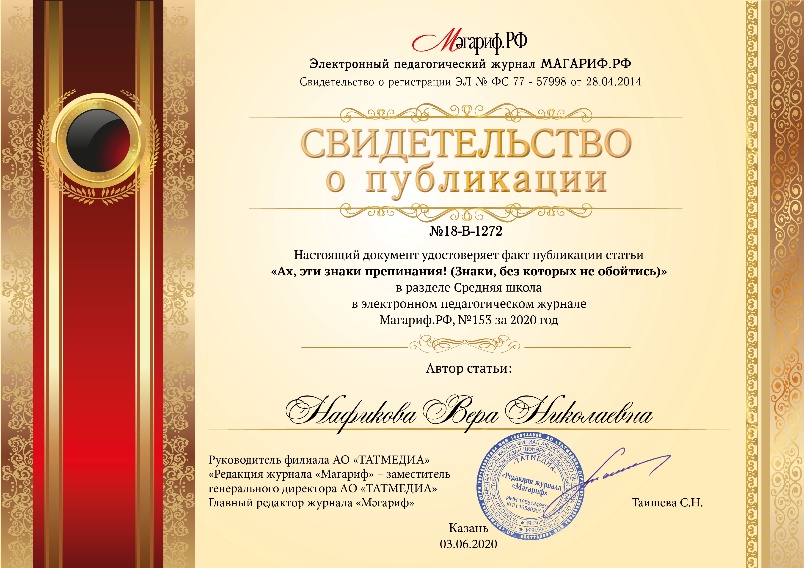         К концу жизни у него остались только кавычки. Он не высказывал ни одной собственной идеи, он все время кого-нибудь цитировал - так он совсем разучился мыслить и дошел до точки.       Берегите знаки препинания!Литературная гостиная «Если зажигают звезды…»(Автор: Л.Г.Мухаметшина)Цель: организация чтения школьников, создание условий для привития обучающимся любви к чтению через организацию самостоятельного чтения, стимулирование потребности чтения и значимости формирования грамотного талантливого читателя и писателя; раскрытие творческого потенциала ребенка.Слово учителя:Послушайте!
Ведь, если звезды
зажигают -
значит - это кому-нибудь нужно?
Значит - это необходимо,
чтобы каждый вечер
над крышами
загоралась хоть одна звезда?!И такие звезды есть и в нашей школе. Это дети, которые могут неординарно выразить свои мысли, интересно преподнести любую информацию. Некоторые из них пишут собственные рассказы, сочиняют поэтические строки. В общем, это те, кто живет творческой жизнью. И сегодня на этой сцене прозвучат отрывки из их рассказов, сочинений, эссе.    (на экране в это время фото ребят, занимающихся литературным творчеством)Сцена оформлена в виде студии журналиста, на заднем плане баннер с зарисовкой студии, на переднем плане вывеска «Студия юного журналиста». На краю сцены стоит стол, на котором разбросаны журналы, книги, стоит компьютер, чашечка кофе. За столом сидит молодой человек - журналист, стильно одетый и что-то быстро печатает. На противоположной стороне сцены стоит девушка в коротеньком платьице и нервно теребит в руках платочек.Журналист: (отрываясь от чашки кофе и выходит на середину сцены)"Что-то мир слишком серый, скучный и неинтересный. Надо бы добавить в него красок! Все будет яркое! Зеленый! Желтый! Синий! Сколько же еще цветов придумать можно! А хотя...Пусть останется таким. В серых тонах есть особая эстетика"(Вновь садится за компьютер и продолжает):Да, именно так думал Бог, создавая нашу планету. На ее создание ушло 7 дней, но Он так и не изменил решения оставить ее в черно-белых цветах. Но есть единственное отличие от всех этих цветов – оттенки. Некоторые вещи получились темные, какие-то – светлые. Так что было хоть какое-то разнообразие.(на экране надпись «Из рассказа Никитиной Алисы «Соулмейт»»)Журналист:– Итак, давайте еще раз.Девушка: – Сколько еще будет идти это интервью?Журналист: – Недолго. Если мы, конечно, попытаемся быстренько пройтись по всему тому, что вы нам сказали, а не растягивать это дело.Девушка:– Ладно, хорошо... все с начала?Журналист: – Да, с начала.Девушка: – Я немного сожалею о содеянном... Мне было на тот момент пятнадцать лет, и я до сих пор помню тот день. День, который изменил всю мою жизнь...Мы только переехали с отцом в другой город. Это был мой первый переезд куда-либо. Для меня это было слишком тяжело. Я имею в виду, что я тяжело перенесла этот переезд, так как раньше я не уезжала из своего родного города так далеко. Если, конечно, не считать поездку в летний лагерь, который находился... не помню точно, но вроде за триста километров от города. Ну, так вот. Как только мы прибыли на место назначения, где нам предстояло жить какое-то количество времени, я сразу пошла прогуляться, чтобы осмотреть окрестности. Конечно, боялась, что потеряюсь или пойду не туда, но любопытство было сильнее страха, поэтому я направилась вдоль домов, даже не думая о том, чтобы запомнить дорогу обратно. Разглядывая улицу и людей, которые встречались мне на пути, я не заметила, что отошла на довольно-таки приличное расстояние. Страх сразу овладел мною. Я не понимала, что делать и куда идти. К людям обращаться было страшно и стыдно, поэтому решила, что справлюсь сама. Направившись обратно, ну, по крайней мере, я так считала, что иду в обратную сторону, я чуть ускорила шаг, почти перейдя на бег и... и...(на экране надпись «Из рассказа Никитиной Алисы «Так предписано судьбой»»)Девушка уходит. 	Журналист:    Чувствовали ли вы когда когда-нибудь ее? Боль. Я имею в виду не физическую. Нет. Душевную боль. Я однажды испытал такую… никогда не забуду тот момент, когда душа просто разрывалась на мелкие кусочки, сердце сжимала ледяная рука страха. Тебе хочется кричать во все горло, но у тебя выходит  только хрип и ничего более.(звучит песня «Журавли», на сцене девочки с танцем)(Во время танца на сцене появляется юноша в форме солдата. На экране надпись: «Из рассказа Никитиной Алисы «Боль»»)Солдат:  Это был далекий 1944 год. Помните этот год? Война… Та самая война, которая забрала тысячи жизни близких людей.  Я помню эту дату. Я помню это место.  Мы тогда с моим другом вытаскивали из - под завалов дома людей. Живых и мертвых. Старались вытаскивать аккуратно, потому что многие получили травмы, и мы пытались им не навредить  еще больше.  Небо было серым, черные облака плавно плыли по нему, что меня очень сильно пугало. Казалось, что сейчас откуда-то вылетит ракета и упадет рядом с нами. Под страхом действовать было тяжело, но я все-таки взял себя в руки. Ну, по крайней мере, мне тогда так казалось. Взяв девочку лет восьми на руки, я понес ее в сторону леса, где у нас находился лагерь. Она очень боялась меня и думала, что я, как только мы придем в лес, отведу ее в самую чащу и оставлю одну. Я всю дорогу пытался ей объяснить, что не поступлю так,  и она поверила  мне спустя пятнадцать минут пройденного пути. Я оставил ее в нашем лагере, где собралось уже порядка тридцати человек, и ушел за другими. Если честно, мне самому было страшно туда идти по этому лесу, тем более в такой час. Я пытался себя как-то настроить на дальнейшую работу, но мозг и тело, словно не слушались меня.  В итоге, после того, как мы отвели остальных выживших в лагерь, Ваня (мой друг), который был очень смелый, предложил пойти в другую деревню, которая находилась километрах в семи от того места, где мы были на данный момент. Я сомневался, что это будет хорошей идеей, но все-таки дал положительный ответ. Просто не смог устоять перед его голубыми, добрыми глазами.  Я жалею сейчас о том, что  тогда согласился. Возможно, судьба бы повернулась по-другому, и он был бы жив. Возможно…  В деревне, в которую мы тогда пошли дальше, людей не было. Наверное, их эвакуировали.   Подумав, что они в безопасности, мы пошли на небольшой холм, чтобы просто посидеть и поболтать.   Присев на желтую сухую траву, мы просто смотрели на грязное небо и молчали. Просто мы не нашли тем, которые мы могли бы обсудить. И ведь никто их и не искал. И, наверное, это было зря. Тогда я даже и не знал, что провожу с ним последние минуты его жизни.  Но это уже произошло после нашей посиделки на холме.  В этот момент Ваня побежал в поле, которое мы увидели около дороги. Я не помню, что там росло, но точно помню, что тогда меня преследовало какое-то странное чувство, будто что-то сейчас произойдет.  И я не ошибся.  Что-то просвистело над нами. По телу у меня тогда пробежали мурашки, и я в страхе поднял свой взгляд в небо. Словно черная птица ракета врагов летела на нас.-ВАНЯ! – тогда я закричал своему другу и кинулся в другую сторону. Но он, как я понял, меня не услышал.Обернувшись, чтобы посмотреть, куда побежал Ваня, я увидел, что он даже с места не сдвинулся и тогда со всех ног рванул к нему, чтобы спасти.  Но я не успел.  Смотря на то, как ракета летит прямо на моего друга, я молил Господа за то, чтобы Ваня, наконец, сдвинулся хоть куда-нибудь, и ракета бы в него не попала.  Но этого не произошло.  Понимая, что не успею я спасти этого человека, я уже начал отчаиваться, но не сдаваться.  И вот ракета соприкасается с землей.  Кровь растекалась во все стороны большими темными пятнами, от чего  внутри меня все похолодело.  Понимая, что я больше не увижу целым своего друга, боль внутри меня начала разрывать мою душу и сердце на маленькие кусочки, выбрасывая их в разные стороны. Слезы начали течь по моему лицу, от чего становилось невыносимо жарко.  - Прости меня, Ваня, прости…» (Солдат покидает сцену)Журналист: Тяжело и больно слышать о числе погибших солдат, отдавших свои жизни для того, чтобы мирное и чистое небо, с красивейшими облаками, плыло над нами, чтобы люди жили спокойно и без волнения о том, что в любой момент может оборваться их жизнь. Великая Отечественная Война – самая страшная и кровопролитная война за всю историю человечества и мира. Сложно, и даже невозможно представить, что может быть хуже тех нескончаемых, как казалось, четырёх лет смертей, мучений и пыток. Нынешнее поколение должно чтить и знать о каждом значимом событии тех жутких времён. Мы – будущие и настоящие защитники Отечества, просто не имеем права забыть о таком трагическом событии и времени, ведь подвиги нужно чтить и, конечно же, знать о них, как можно больше.  Для того чтобы мир никогда не забыл о таком подвиге, каждый из нас должен рассказывать это своим детям и внукам, передавая свои знания и гордость из поколения в поколение!(на экране надпись: «Из сочинения Богян Маргариты «Чтобы помнить»)(На сцену выходит Богян Рита и читает стихотворение собственного сочинения «Планета не тир»)Вой,страх,крикпрячутся в слове «война».Взрыв,боль,миги душа летит в небеса.Для чего,кому опятьнадо «шарик» на части делить.Почему,чтобы просто бытьобязательно надо убить.Миллионы ушли в бой,чтоб не быть нам с тобой рабом.Ты слышишь тяжёлый стон,когда пули летят в наш дом?Раскидала по свету войнасудьбы отважных солдат.А Земля не спросила у них:«Что за статус, нация, штат?»Приняла всех под крыло,бережёт семь десятков годов.Погибали ради чего???Чтобы мирно я жить смог.Мама,солнце,детство,цветы –много счастья в слове «мир».Автомат в руке опусти,планета -это не тир!	Журналист: Жизнь! Наша жизнь меняется так стремительно, что порой не успеваешь за всеми нововведениями и технологиями. Развивается наука, усовершенствуется техника, расширяются экономические связи. В свете этих событий, соответственно, меняется и человек. Меняется его мировоззрение, утрачивают значимость былые ценности. И в современном мире на первый план выходят материальные ценности. Современный подросток – это ребенок, который уже не ценит все то, что у него есть, не ценит своих друзей и близких. У современного подростка нет определенной стратегии; для большинства из них важно наличие материальных ценностей: айфонов, планшетов, красивой и стильной одежды. Многие из них не заинтересованы в образовании (про воспитание вообще стоит умолчать), не задумываются о выборе будущей профессии, они живут надеждой на то, что все за них сделают их родители. Хотя тешат себя надеждой, что в будущем будут занимать высокий пост, будут материально стабильны. Современный подросток учится манипулировать, искать легкие пути для достижения определенных целей.(на экране надпись: Из сочинения Голудец Владлены «Жизненные стратегии современного подростка»)На сцене появляется Влада и читает отрывок из своего сочинения «Роль цирка в современной культуре»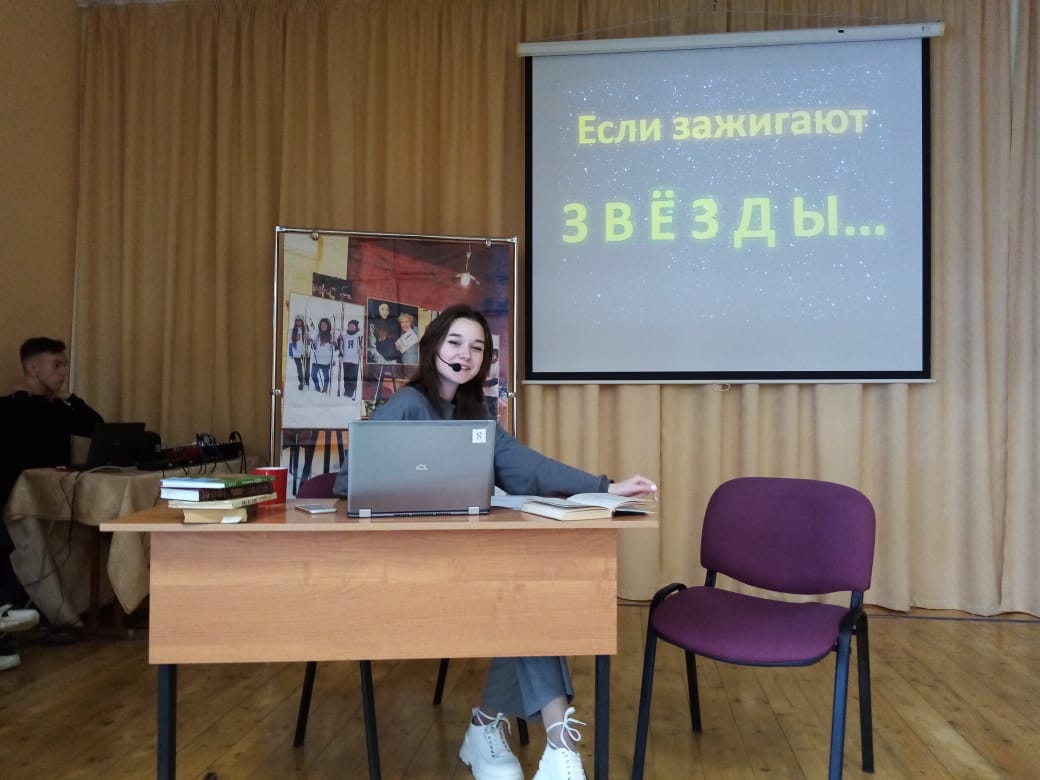 Да, в современном мире в погоне за материальными ценностями, люди утратили возможность улыбаться простым вещам, мелочам. На улице мы только и встречаем задумчивые, угрюмые и пресные лица. Все со своими мыслями и проблемами. Но…   Мне кажется, стоит даже взрослому, самому занятому человеку попасть в цирк, как он превращается в маленького и беззащитного ребенка, который улыбается при виде собачки, ярких декораций и  прожекторов. Человек меняется в считанные секунды, стоит ему лишь переступить порог этого великого заведения. Мы тут же все забываем, пусть и ненадолго, о своих проблемах. Мы становимся добрее по отношению к животным, восхищаемся акробатами и силачами, смотрим, затаив дыхание, на иллюзионистов, смеемся до слез и коликов в животе над клоунами.Журналист:    Такое же чувство наступает и после прочтения сказок. Верно, господа?(Звучит сказочная мелодия, на сцене появляется Маслова Алина и читает отрывок из собственной сказки «Волшебное озеро»)Давным-давно в маленькой деревне, в хилой избушке жила девочка Анисия. Жила она с бабушкой, так как родители у нее давно умерли. Но она не печалилась и считала бабушку самым родным человеком на свете. Анисия очень любила слушать длинными вечерами бабушкины сказки. Очень ей нравились «Веселые сапожки», «Карандашик», «Котенок». Но однажды, перед сном, бабушка рассказала ей историю об одном волшебном озере, которое могло исполнить любое желание, если сплести венок из полевых ромашек и опустить его в воду. Дослушав рассказ, Анисия спросила:— А это правда?— Чистейшая правда, — ответила ей бабушка.Бабушка поцеловала Анисию, подправила одеяльце и отправилась спать.Анисия долго не могла заснуть, всю ночь думала об озере и о желании, которое хотелось загадать.Проснувшись рано утром, Анисия съела булочку, запила молочком и собралась на поиски волшебного озера. Надела свои красивые нежно-розовые сапожки и быстро юркнула за дверь, пока её н приметила бабушка. Анисия направилась в лес. В лесу было прекрасно. Деревья поражали своей зеленью, весело щебетали птицы, на глаза попадались животные, над лесом яро светило солнце.— Поскорее бы найти это озеро, — думала девочка с надеждой.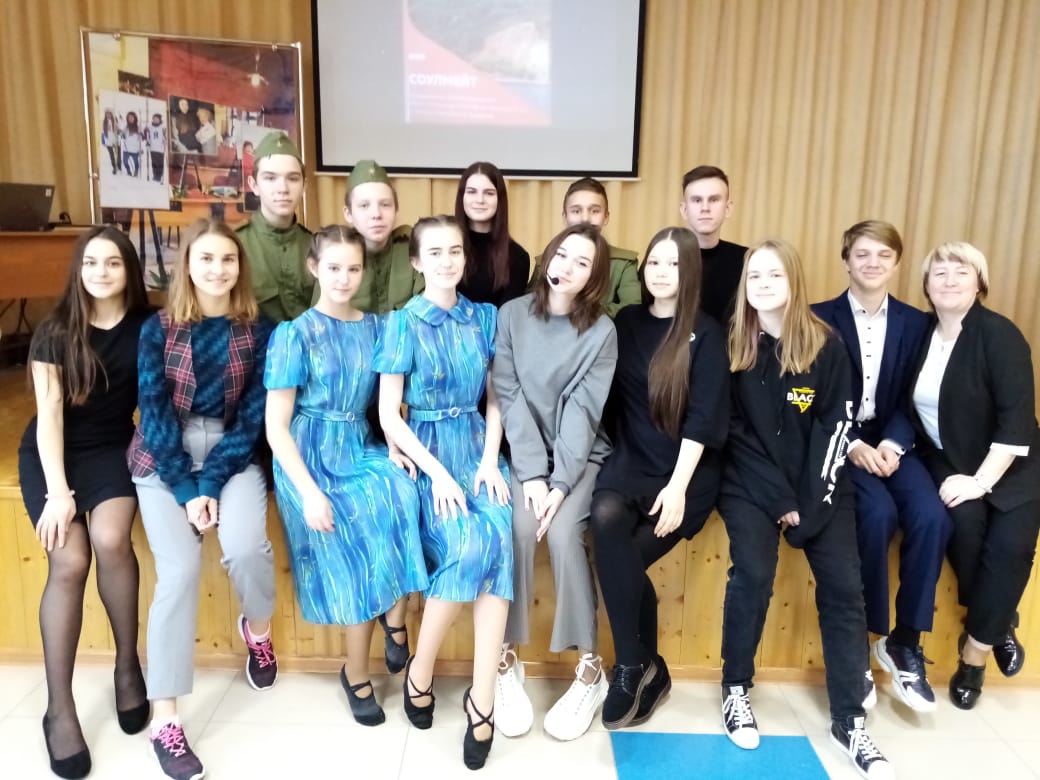 Журналист: Надежда – какое маленькое слово, но, сколько таит в себе глубинного смысла. Каждый сам определяет для себя этот смысл, и это единственный рецепт того, как стать счастливым.   Стремление выразить свою мысль, оценить происходящие события в мире, отвлечься от повседневной суеты – все это вы можете прочитать в книге «Соулмейт». И в очередной раз убедиться в том, что творчество объединяет, полет мысли завораживает, простой, но объективный слог привлекает внимание.(презентует книгу «Соулмейт»)Учитель:     Сегодня вы услышали только маленькую толику из огромного списка творчества ваших сверстников. Надеюсь, вам понравилось и вас это заинтересовало. Возможно, когда-нибудь мы услышим эти имена среди известных писателей и поэтов. А пока давайте поприветствуем этих звездочек на нашей сцене. Можете задать им вопросы.(авторы работ выходят на сцену и отвечают на вопросы зрителей)Проекты и исследовательские работы обучающихсяИтоговый индивидуальный проектПроблема социальной адаптации детей с ограниченными возможностями в русской литературе и жизниСодержаниеВведениеГлава 1. Проблема адаптации детей с ОВЗ и понятие «инклюзивного образования»Глава 2. Социальная адаптация детей с ограниченными возможностями в обществе и в художественной литературе2.1. Особенности отражения проблемы социальной адаптации детей с ОВЗ в художественной литературе2.2. Проблема социальной адаптации ребенка-инвалида в произведении Л.Улицкой «Дочь Бухары»2.3. Проблема социальной адаптации детей с ОВЗ в произведении Мариам Петросян «Дом, в котором»Глава 3. Возможность принятия школьниками 5-11 классов МБОУ «Тетюшская СОШ №1 им. Ханжина П.С.» детей с ограниченными физическими возможностямиЗаключениеСписок использованной литературыПриложенияВведение   Каждый в мире по-своему особенный. Но есть такие люди, которые достаточно сильно отличаются от своих сверстников и других людей. Социальное поведение человека с ограниченными возможностями здоровья основано на влиянии общества. Проблема взаимоотношений общества и лиц с ограниченными возможностями, адаптации их к социальной среде или, наоборот, проблема отторжения, существовала всегда. Как в жизни, так и в литературе многих эпох и народов.   Люди с ОВЗ часто сталкиваются с непониманием окружающих. Здоровые люди не принимают их как равных и стараются избегать общения с ними. А каково в этих условиях живется детям? Они замыкаются в себе, становятся скрытными и необщительными. Без должного внимания в нежной и ранимой душе ребенка затаится обида на окружающих и даже на родителей, которая с возрастом может перерасти в ненависть. Отсутствие общения со сверстниками, специальных бытовых условий могут выбить ребенка из колеи. Но как же дети приспосабливаются к этим условиям? Кто и как помогает им? Поиск ответов на эти вопросы и обусловил выбор темы нашего исследования.   Многим людям, которые не способны сопереживать другим, неинтересна жизнь людей с ограниченными возможностями. Однако и в предыдущих поколениях, и в современном обществе есть те, кому не безразлична тяжелая судьба таких людей. Раньше писатели и поэты активно рассматривали проблему адаптации детей с ограниченными возможностями в своих творениях. Но и современные писатели не остаются в стороне от этого, как не остаются в стороне и простые люди. В этом и заключается актуальность нашей работы.   В связи с этим была определена цель нашего исследования: сравнение проблемы социальной адаптации людей с ограниченными возможностями в современной русской литературе и в жизни.   Для достижения цели работы были поставлены следующие задачи:Рассмотреть понятия инвалидности и детей с ОВЗ.Изучить основные проблемы социальной адаптации детей с ОВЗ.Выяснить, каким образом представлена социальная адаптация детей с ОВЗ в современной русской литературе и как проходит адаптация детей с ОВЗ в нашей школе.Узнать, как проявляется помощь таким детям в современной жизни.Провести анкетирование среди обучающихся 5-11 классов.      Объектом нашего исследования являются произведения русской литературы, затрагивающие проблемы адаптации людей с ограниченными возможностями, а также социальная адаптация детей с ОВЗ в нашей школе.    Предметом исследования возможность удачной социальной адаптации людей с ограниченными возможностями.   В качестве гипотезы мы выдвинули следующее предположение: ребенок, имеющий инвалидность, может быть также способен и талантлив, как и его сверстник, не имеющий проблем со здоровьем, но обнаружить свои дарования, развить их, приносить с их помощью пользу обществу ему мешает неравенство возможностей в социальной адаптации. Инклюзивное образование и современная литература помогут решить проблемы социальной адаптации детей с ОВЗ.    В работе использовались основные методы исследования: теоретический (изучение, обобщение и систематизация полученных сведений по теме); работа с произведениями русской литературы; анкетирование; сравнительно-сопоставительный (сравнение социальной адаптации в русской литературе и современной жизни).   Новизна работы заключается в том, что проблема адаптации людей с ограниченными возможностями в современном обществе стоит остро.   Теоретическая значимость работы заключается в том, что материалы исследования могут найти применение в курсе школьной программы по литературе при обсуждении социальной адаптации людей с ограниченными возможностями на примере русских произведений.   Практическая значимость исследования состоит в возможности нового положительного восприятии людей с ограниченными возможностями.   Структура работы соответствует поставленным задачам исследования. Работа состоит из введения, 3 глав, заключения. В конце работы приводятся список литературы и приложения.Глава 1. Проблема адаптации детей с ОВЗ и понятие «инклюзивного образования»   На первом этапе практической части нашего исследования мы изучили основные источники проблем детей с ограниченными физическими возможностями. На первый взгляд, главными в жизни ребенка с ограниченными физическими возможностями являются проблемы, связанные с его здоровьем, ведь они в гораздо большей степени являются социальными проблемами неравных возможностей.   В связи с этим происходит нарушение связи ребенка с обществом, ограничение мобильности, бедности контактов со сверстниками и взрослыми, в ограниченном общении с природой, недоступности ряда культурных ценностей, а иногда и элементарного образования. Эта проблема – следствие не только субъективного фактора, каковым является состояние физического и психического здоровья ребенка, но и результатом социальной политики и сложившегося общественного сознания, которые санкционируют существование недоступной для инвалида архитектурной среды, общественного транспорта, социальных служб.   Однако самым сложным для ребенка является получение дошкольного и школьного образований, поскольку именно в детских садах и школах начинается процесс социализации личности. Ребенка пугает то, как будут воспринимать его одноклассники. Но и то, сможет ли он выполнять все функции, которые исполняют дети его возраста, в связи с ограниченностью его физических возможностей.   Адаптивные возможности ребенка-инвалида ослабляются следующими обстоятельствами. Во-первых, характером ОВЗ (нарушения зрения, слуха, опорно-двигательного аппарата, психические, и общие заболевания). Во-вторых, недостатком физического здоровья, ведь дети с ОВЗ страдают заболеваниями, не связанными напрямую с их инвалидностью, чаще здоровых детей и чаще, чем дети, страдающие хроническими заболеваниями. Также для них характерна соматическая особенность. В-третьих, недостатком психологических возможностей для общения (условия воспитания в закрытом учреждении или в замкнутом мире семьи, обучение на дому, настороженное отношение сверстников, неумение педагога найти подход к ученику, непонимание его проблем, незнание его возможностей, гиперопека со стороны взрослых формируют личность, психологически и социально инфантильную, коммуникативно беспомощную). В-четвертых, недостатком материальных средств для удовлетворения специфических потребностей детей с ОВЗ (средства передвижения, слуховые аппараты, специальные приспособления и т.д.), а также наличием архитектурных и психологических барьеров общества, которые в значительной мере могут ограничивать возможности ребенка-инвалида к социальному приспособлению. И, в-пятых, ограниченностью возможностей детей с ОВЗ участвовать в деятельности, соответствующей их возрасту (игровой, учебной, трудовой, коммуникативной), которая лишает ребенка базы социальной адаптации. И, в результате, как общество, так и родители, стремятся уберечь такого ребенка от участия в сложных жизненных ситуациях, что никак не может способствовать формированию и укреплению адаптационного механизма и, как следствие, тормозит развитие личности ребенка.   Чтобы помочь таким детям и родителям, государство утвердило новый вид получения образования,  который определен специально для детей с ограниченными возможностями здоровья – инклюзивное образование, основной целью которого является создание «безбарьерной» образовательной среды.   На сегодняшний день инклюзивное образование на территории РФ регулируется Конституцией РФ, федеральным законом «Об образовании», федеральным законом «О социальной защите инвалидов в РФ», а также Конвенцией о правах ребенка. В 2008 году Россия подписала Конвенцию ООН «О правах инвалидов». Инклюзивное образование – наиболее передовая система обучения молодежи с ограниченными возможностями здоровья, основанная на совместном обучении лиц с нормативным развитием и имеющих ограниченные возможности здоровья, когда все участники образовательного процесса учатся жить вместе, постепенно стираются границы между инвалидами и здоровыми людьми. Причиной инвалидности часто являются не столько медицинские проблемы, связанные с состоянием здоровья человека, сколько – то состояние развития общества, которое своими барьерами препятствует реализации прав и свобод людей с нарушениями здоровьями. Инклюзивное, или включающее образование, основано на том, что все учащиеся, несмотря на свои физические, интеллектуальные и иные особенности, включены в общую систему образования и обучаются вместе со своими сверстниками в учебных заведениях, учитывающих их особые образовательные потребности.   Понятие «инклюзивное образование» сформировалось из убеждения в том, что образование является основным правом человека и что оно создает основу для более справедливого общества.Глава 2. Социальная адаптация детей с ограниченными возможностями в обществе и в художественной литературе   На втором этапе практической части нашего исследования мы проанализировали статические данные и литературные произведения русских писателей, в которых рассматривалась проблема социальной адаптации детей с ограниченными возможностями, и сделали вывод о том, что судьбы таких детей складываются не лучшим образом. Проблема социальной адаптации детей инвалидов очень актуальна сейчас. Если в 1990 году на учете в органах социальной защиты состояла сто пятьдесят одна тысяча таких людей, сегодня же детей-инвалидов насчитывается около шестисот тысяч, две трети из которых – особые дети, имеющие психические и психоневрологические нарушения (детский церебральный паралич, аутизм, синдром дауна и другие). Ежегодно в России рождается пятьдесят тысяч инвалидов с детства. Тяжело быть инвалидом в возрасте 20 лет и выше, а еще тяжелее быть им с самого рождения, ведь в детские годы ребенок постигает и учится очень многому, а инвалидность становится огромным                                                              барьером к постижению нового.   Дети-инвалиды – часть человеческого потенциала мира и России. Четверть нобелевских лауреатов – люди с ограниченными возможностями здоровья. Инвалидами были слепой Гомер и глухой Бетховен, Ярослав Мудрый и Франклин Рузвельт. Люди с ограниченными возможностями могут все или почти все. Им просто нужно помочь, и желательно вовремя…   В своей работе мы не можем остановиться на всех произведениях, в которых поднимается проблема социальной адаптации детей с ОВЗ. Мы приведем в пример рассказ современной писательницы Людмилы Улицкой «Дочь Бухары» и роман Мариам Петросян «Дом, в котором». Подборку остальных произведений с краткой аннотацией мы привели в приложении (Приложение 1).	2.1. Особенности отражения проблемы социальной адаптации детей с ОВЗ в художественной литературе   Писатель Владимир Амлинский в своей повести «Жизнь Эрнста Шаталова» сказал: «Бедные здоровые люди, они не понимают, что весь покой и здоровье их условны, что одно мгновение, одна беда – и все перевернулось, и они сами уже вынуждены ждать помощи и просить о сострадании».   Конечно же, проблемы людей, мир которых перевернулся, не могли не найти отображения в произведениях мировой литературы.   Образ «особенного ребенка» появился в мировой литературе давно, он встречается уже в произведениях графини де Сегюр, урожденной Ростопчиной (родилась 1 августа 1799, Санкт-Петербург, умерла 9 февраля 1874, Париж). Сегодня эти произведения, наконец, стали доступны и нашим читателям, ее «Бесенок, или Славный малый» - о любви милой слепой девочки и мальчишки-сироты; «Маленький Горбун» - название само говорит о заявленной теме. В зарубежной литературе эта проблематика активно начала осваиваться после второй мировой войны, но в отечественной литературе после 1917 года дети с особыми потребностями исчезли со страниц книг, и вернулись только недавно.2.2 Проблема социальной адаптации ребенка-инвалида в произведении Л.Улицкой «Дочь Бухары»    Написанный в 1994 году рассказ Людмилы Улицкой нашел свой отклик в душах читателей. Тонкость написания, четкость показа всех эмоций и чувств увлекает читателя в новый и интересный мир. Очень сильно поражает, что многие рассказы современных писателей в большей степени посвящены не именно настоящей           жизни, а времени начала ХХ века, войнам и послевоенным событиям. События в рассказе происходят в конце мая сорок шестого года, когда люди еще не оправились от войны 1941-1945. Описывается бедная «архаическая и слободская московская жизнь, ячеистая и закоулочная». После таких точных и пугающих описаний читатель тут же погружается в простую и в то же время как-то угнетенную жизнь людей, в их проблемы.   После прочтения рассказа на душе у читателя появляется тяжелое чувство. Даже сейчас люди редко обращают внимание на нищих или инвалидов, которые встречаются им на улице. Лишь немногие люди действительно понимают беду конкретного человека, который уже достаточно живет и познал всю тяжесть жизни нищего или инвалида. Хотя и не всегда чувство милосердия проявляется в должной степени. Но если войти в этот мир хоть на некоторое время, посмотреть на проблемы таких людей, ощутить их боль на себе, то можно ужаснуться, испугаться и, закрыв лицо руками, сразу убежать оттуда куда-то далеко, где эта боль пропадет.   И вот однажды Бухара родила Дмитрию дочь Милочку. Однако после появления ребенка в доме отец Димы увидел, что девочка странно себя вела. Она была отечная, вялая, у нее наблюдалась мышечная расслабленность и полное отсутствие хватательного рефлекса. Дмитрий отвез Милочку в Институт педиатрии уже далеко после смерти отца, где доктор «провозгласил диагноз по тем временам редкий – классический синдром Дауна». Такое неожиданное потрясение было тяжело воспринято родителями девочки, и скоро Дима оставил Бухару с дочерью и ушел к другой женщине. Невыдержанность, отсутствие силы воли были показаны очень отчетливо в этом поступке. Однако, может, он и не любил Бухару и его увлекала в ней только красота? Но разве смотря только на красоту можно ли было подумать о том, чтобы завести ребенка? Ведь на такой шаг решаются осознанно и с полной уверенностью.   Но, несмотря на то, что отец оставил семью, Бухара смогла достойно воспитать Милу. Она водила ее в школу для отсталых детей, куда и сама впоследствии устроилась работать, сопровождала дочь везде, старалась научить ее как можно более разнообразным вещам: готовить, держать иголку в руках. Но это было непросто, ведь сразу после ухода мужа Бухара заболела и прекрасно знала, что скоро умрет. Ей было страшно умирать, ведь тогда Мила, которая останется в этой жизни совсем одна, будет совсем беспомощна. Бухара с дочерью посетили на родину, привезли оттуда травы и различных сухих фруктов. Она была убеждена в том, что если пить отвары из трав, то проживет гораздо дольше, и всячески старалась не думать о том, что же будет дальше…   Бухара понимала, что после ее смерти кто-то должен быть рядом с дочкой, и решила выдать ее замуж. Работая в больнице, она видела много больных и однажды встретила одного доброго старика, который пришел к ней со своим больным сыном. Спустя время, старик узнал о намерениях Бухары и был не против сыграть свадьбу, ведь счастье сына для него очень важно. Сразу после свадьбы дочери Бухара уехала на родину и там умерла, оставив Милу и Григория совершенно одних. Можно подумать, что жизнь для них была кончена, ведь оба должны были скоро умереть, но они были счастливы… Здесь как-то невольно просыпается жалость, но и вместе с тем представления о настоящей любви. Григорий каждый день провожал Милу до остановки и там же встречал ее: «…они шли по улице, взявшись за руки, маленькая Милочка на каблуках, в девичьем розовом платье Бухары, и ее муж, большеголовый Григорий с поросшей пухом лысиной, оба в уродливых круглых очках, выданных им бесплатно, - не было человека, который не оглянулся бы им в след». Многие прохожие смеялись и показывали на них пальцем. Но они не обращали внимания на мнения окружающих, они просто любили. Даже сейчас есть множество здоровых, полноценных людей, которые могли бы только позавидовать их счастью!   Проанализировав рассказ Людмилы Улицкой «Дочь Бухары», мы познакомились с тяжелой жизнью Бухары и Милы. Главное, что нужно здесь отметить – это стремление Бухары сделать своего ребенка счастливым. Ведь что бы было с маленькой Милочкой, если бы мать поступила бы с ней так же, как и отец? Тогда бы девочка-даун никогда бы не выросла такой сильной, умной и счастливой, как было представлено в рассказе.   В данном произведении адаптация была представлена в социализации ребенка в специальной школе для отсталых детей. Безграничная любовь и помощь матери Милы сыграла огромную роль в становлении ребенка как личности. Благодаря тому, что школа для отсталых детей существовала, Мила научилась жить как все, не замечая поставленный страшный диагноз. Хотя, этот диагноз и не будет страшным, если не зацикливаться именно на нем. Нужно смотреть на такого ребенка, как на всех, чтобы он не чувствовал себя другим.2.3. Проблема социальной адаптации детей с ОВЗ в произведении Мариам Петросян «Дом, в котором…»   «Дом, в котором…» - необычная книга. Критики отнесли ее жанр к магическому реализму, хотя это еще и роман воспитания. В самом общем виде можно сказать, что это роман о жизни детей-инвалидов в интернате, где их лечат и учат с 6-ти до 18-лет. Описан последний выпускной год их жизни в интернате. Главная проблема – то, что выпускники смертельно бояться покидать свой Дом и оказаться в обычной жизни, которую они называют Наружностью.    Композиционно роман построен так, чтобы тайны Дома открывались читателю постепенно. В их раскрытии участвуют трое новичков – безрукий мальчик Кузнечик, попавший в интернат в 9 лет, колясочник Курильщик, которого отправили в Дом на последний год, и сам читатель, который долго не может понять, что там и к чему.   Дом находится в какой-то неназванной стране. Это не СССР. Большинство героев носят клички – таково правило Дома, но кое у кого имена все же называются: Ральф, Макс, Рекс, Эрик. Описана снежная зима и жаркое лето, на летние каникулы детей вывозят к морю и в горы. В общем, что-то западно-европейское, северное. Впрочем, вряд ли Петросян стремилась описать какую-то определенную страну. Никаких политических событий, бытовых примет, по которым можно судить о времени действия, нет. Разве что, телевизоры и кассетные магнитофоны – скорее всего, действие происходит в последней четверти 20 века. Известно, что вначале, в 1870 году, это был сиротский приют для больных детей, за детьми присматривали монахини. Потом на приют дал деньги некий старик-благотворитель, оговорив, что это будет интернат закрытого типа для детей-инвалидов, которых будут учить по особой, довольно сложной программе. К моменту начала романного действия Дом находится в упадке, его собираются сносить. В Интернат принимают детей с разнообразными недугами – нарушениями опорно-двигательного аппарата, костным туберкулезом, эпилепсией, олигофренией, редкими патологиями развития. Есть там и почти здоровые дети, которых приняли за приличный спонсорский взнос – люди хотят отдохнуть от сложных детей. Некоторые родители (или другие родственники, у кого нет родителей) приезжают каждую неделю, некоторые ограничиваются звонками, появляясь только в день выпуска, есть и дети-сироты, взятые в Дом в виде исключения. Раз в неделю бывает медосмотр, но самых больных детей осматривают через день. В лечебном корпусе делают операции, протезируют, наблюдают. Случается, что некоторые дети умирают.    Учителя – приходящие. Постоянно в интернате находятся только воспитатели. Это 4-ро мужчин и три женщины, ну, и директор, конечно. Есть и подсобный персонал. Детей всего около 100 человек.   В интернате 2 корпуса – мужской и женский, лазарет. В мужском корпусе 3 этажа. Комнаты воспитанников на втором этаже, на первом учебные классы, на третьем - помещения для учителей, столовая.    В этом интернате выпуск бывает не каждый год, а раз в семь лет, и каждый выпуск ожидается с ужасом и детьми, и воспитателями, потому что не один из них еще не прошел мирно. За несколько месяцев до выпуска проводится тестирование, очень простое. Но не было случая, чтобы дети, которые свободно говорят на латыни, знают и умеют массу всего, его прошли. Почти все они нарочно заваливают тест. Приходится отпускать учителей, и отправить домой тех, кто набрал проходной балл, чтобы дать им подготовиться к вступительным экзаменам, а остальные ждут великого и страшного Дня Выпуска.   Главное содержание жизни Дома – это отношения воспитанников между собой. Они кормят, моют, выгуливают детей-олигофренов, они воспитывают младших и друг друга. Слепой кормит безрукого, безрукий рассказывает слепому, что как выглядит. Одноногий помогает безногому. Но это не значит, что в их жизни царит идиллия. Они часто жестоко дерутся, дразнят друг друга, высмеивают. Есть определенные правила, которые нельзя нарушать – неписанный Закон. Вместе с тем, что дети предоставляют друг другу гораздо больше свободы, чем взрослые. В общей комнате можно держать кошек, хомяков, ворон. Можно ночью жарить сосиски, можно петь песни. Дети употребляют сомнительные напитки собственного изготовления и самодельные наркотики. У них есть свое «кафе», которое они сами устроили в одном из закоулков, куда воспитатели не суются, в нем они распивают кофе и подозрительные коктейли. В комнатах у старших мальчиков ночуют их подруги из женского корпуса. Они пишут и рисуют на стенах. Стены – это и летопись, и стенгазета. Многих уже давно нет, а их рисунки живут. Например, весь роман описывают рисунки некоего Леопарда, о котором так ничего и не рассказывают. Воспитанники устраивают Ночь сказок, когда рассказывают в темноте страшные истории. И есть у них особая ночь – Самая Длинная ночь, когда время останавливается, и может произойти все, что угодно. Но такие вольности позволяют себе только старшие. Младшие им завидуют, восхищаются, подражают и мечтают скорее вырасти. Самое главное – здесь они не стесняются друг друга, никто никого не жалеет, не брезгует, не дает поблажек. Здесь безрукого накормят, но могут и побить – он должен научиться драться ногами. Большая часть книги состоит из описаний их приколов, шуточек, драк, интриг. Это интересно само по себе, но между шутками-прибаутками иногда вдруг проскальзывает нечто странное, что никогда не понять постороннему. У воспитанников есть свой фольклор, свои названия для всего. Лазарет они называют Могильником, а врачей Пауками, свое общежитие – Хламовником, кафе – Кофейником. Коридоры Дома кажутся им бесконечными. А каким еще Дом может явиться больному малышу, попавшему в интернат? Ведь такой ребенок не может весело бегать по коридорам. Дом для него – целый мир.   Для автора и для ее героев Дом – не просто здание. За 100 лет его стены впитали одиночество, страх, боль и смерть детей, их мечты, надежды, сны, галлюцинации.       От этого он стал живым. Дом обрел способность перекидывать некоторых детей, которым это особо нужно, в волшебный мир, где они будут здоровы, и где их ждут чудеса, пусть и страшные. И он дает возможность для своих избранников еще раз вернуться в исходную точку.   Итак, однажды в Дом приводят Кузнечика – безрукого мальчика 9 лет. До того, как он попал в интернат, он был уверен, что его все очень любят, и никто не может ему ни в чем не отказать. Он был такой солнечный мальчик.   Это было за 3 года до выпуска. Тогда в школе существовали 2 вожака. Девушка одного из вожаков влюбилась во второго. Кузнечик носил письма влюбленным, и был в самой гуще событий. В ночь выпуска младших заперли, а старшие устроили кровавую бойню. Погибло много детей и Лось. Когда Кузнечик увидел лужу крови, он вдруг очутился на другой стороне реальности. Там он пробыл три года, был рабом, кормил доберманов, подвергался побоям. Он вернулся повзрослевшим и почему-то лысым. А со стороны это выглядело так, что мальчик упал в обморок, заболел, а потом у него выпали волосы. После этого случая его стали звать Сфинксом.   Эпизодов детства Сфинкса в романе немного. Все основные события связаны с новым выпускным годом. Теперь Сфинксу 18 лет. Вожаком в доме и стае является Слепой. Он – ходок и умеет видеть чужие сны. Благодаря этому  он все знает. Этот дар он получил от волшебного старичка. Слепой ненавидит Наружность. Он там не бывает. Один раз его туда вывезли – он чуть не задохнулся. В их стае остался Вонючка, который теперь зовется Шакал Табаки. Он стал любимцем публики – шутник, выдумщик, трикстер. Спортсмен тоже в их стае, его теперь зовут Черный. Он подчиняется Слепому, хотя очень его не любит. У Черного своя теория спасения. Он считает, что инвалиды могут выжить в Наружности, если станут держаться друг друга, упорно трудиться. Один из сиамских близнецов умер, а другой стал вожаком птиц. Теперь он Стервятник. Смерть тоже выбился в люди – он вожак у крыс. Его новая кличка – Рыжий. Волк ненавидит Слепого, хочет быть лидером, но открыто не выступает.    Идет борьба за власть. Три Крысы пытались свергнуть Рыжего, порезали его, но проиграли, и их отправили то ли домой, то ли еще куда (один, правда, скрывался в Доме). Вожак псов, Помпей, вызывает Слепого на бой, и Слепой его убивает. Вожаком псов становится Черный. А Волк незаметно умирает, неизвестно отчего. Потом выясняется, что его убил Македонский за то, что он шантажировал его тем, что всем расскажет о его способностях исцелителя. А Македонский большую часть своего детства протаскался с дедом по городам и селам, где дед за деньги заставлял его исцелять недужных. Это он уже потом вернулся к родителям.   В эту кашу попадает новенький воспитанник Курильщик. Ему уже 17 лет, он вырос совершенно в других условиях, и все, что он видит в Доме, ему дико. Товарищи по комнате кажутся ему полными психами, особенно, когда он увидел, как Слепой зарезал вожака Псов. Его глазами читатель наблюдает за жизнью интерната. Только к концу романа Курильщик и читатель понимают, что Слепой и другие действительно могут уходить в другую реальность, что чудеса существуют. В день выпуска Слепой уводит часть ребят с собой. Его основная мысль та, что им нечего жить калеками в жестоком мире. Он увел всех малышей и всех слабоумных, а также тех, кто его просил. Но не всех он смог протащить целиком – большинство просто впали в кому. Их тела спят, но их души в других реальностях. Но часть детей пропали совсем, в том числе сам Слепой, Табаки, Македонский, Горбач, Лорд, Рыжая, Стервятник.  Причем, о некоторых сразу забыли. Например, о Шакале Табаки. Оказалось, что он и был тем самым волшебным старичком.   Черный увез своих своих псов и часть крыс на автобусе, они прятались до совершеннолетия, а потом стали жить общиной. Вместе с ними уехал Рыжий.   И только несколько детей ушли с родителями, в том числе Курильщик и Сфинкс. Сфинкс отказался уйти со Слепым. Прошло больше 20 лет. Дом снесли. Сфинкс стал психологом, а Курильщик – художником. Рыжий выжил из общины Черного. Спящие так и спят. Их навещает только Рыжий. А на другой стороне реальности всех маленьких и слабоумных отдали хорошим людям – ведь там они уже не инвалиды. Когда ребенку находят приемных родителей, из больницы исчезает один из спящих. Рыжая с Толстым, который стал младенцем, ждет Лорда.  Сфинкс вначале сильно жалел, что не ушел с остальными. Однажды он не выдержал одиночества и пошел к развалинам Дома. И там он нашел перо цапли. Так Сфинкс получил возможность жить в двух мирах. Он нашел в той реальности Слепого-мальчика, усыновил его и хочет научить любить Наружность. Он думает, что если бы Наружность была добрее к Слепому в детстве, то многое плохое не случилось бы.   А на другом витке времени существует новый Дом, и в нем те же дети. Только теперь они счастливы. Как мы видим, в романе Мариам Петросян, инвалидность используется как метафора для обозначения уязвимости каждого из нас, проблемы детей, боящихся перехода во взрослую жизнь – как проблемы боязни жизни, самостоятельности, одиночества, социума.   Тематику этого произведения надо рассматривать как средство, чтобы проговорить не только о проблемах детей, но и о проблемах взрослых людей.  Ребенок, подросток, взрослый – присмотритесь – это один и тот же человек. Внешне он изменился гораздо сильнее, чем внутренне, и те проблемы, что мучали в детстве, никуда не исчезают.Глава 3. Возможность принятия школьниками 5-11 классов МБОУ «Тетюшская СОШ №1 им. Ханжина П.С.» детей с физическими возможностями   Заключительным этапом нашего исследования стало изучение проблемы социальной адаптации детей с ограниченными возможностями здоровья в нашей школе.    В МБОУ «Тетюшская СОШ №1 им. Ханжина П.С.» инклюзивное образование реализуется пятый год. У нас обучаются восемь детей с ОВЗ. Все эти дети успешно обучаются вместе с другими детьми.   На первом этапе мы провели наблюдение за поведением обучающихся на переменах, побеседовали с учителями о том, как дети ощущают себя на уроках, как относятся к ним другие дети, какие трудности испытывают дети с ОВЗ при общении со сверстниками, поговорили с родителями и наметили для себя план работы.   Заключительным этапом нашего исследования стал поиск ответов на вопросы: могут ли обучающиеся 5-11 классов нашей школы принять к себе в класс ребенка с ОВЗ? Где должны учиться дети с ОВЗ? И что же хорошего и плохого, если в классе появится такой ребенок? Чтобы ответить на них, нами в школе было проведено анкетирование среди обучающихся 5-11 классов, в котором приняли участие 60 респондентов. Основной целью являлось определить отношение школьников 5-11 классов к людям с ограниченными возможностями; узнать, смогут или не смогут дети принять к себе в класс такого ребенка. (Анкета «Возможность принятия ребенка с ОВЗ». Приложение 2). Анализ анкет позволил выявить следующее: абсолютно все дети с радостью готовы принять в свой класс ребенка с ОВЗ. Думаю, этот результат может обрадовать многих, ведь он доказывает, что у нас растет доброе и милосердное поколение. Анализируя ответы на первый вопрос анкеты, можно отметить, что абсолютно все обучающиеся в своей жизни встречали людей с ограниченными возможностями, поскольку и в нашей школе присутствуют такие дети. Многие из ребят ведут активную жизнь и встречаются с детьми с ОВЗ за пределами школы. (Приложение 3).На второй вопрос «Где, с твоей точки зрения, должны учиться дети с ОВЗ?» мнения разошлись в пропорциях: 28 респондентов (47%) считает, что таким детям нужно учиться вместе со здоровыми ребятами, аргументируя тем, что так ребенок не будет чувствовать себя ущемленным в правах и гораздо лучше сможет узнать окружающий его мир;   20 респондентов (33%) не согласны учиться наравне с такими детьми, и отдали свой голос за обучение детей с ОВЗ в специально оборудованных школах, подтверждая тем, что в обычных школах нет достаточных  условий для обучения таких детей; и 12 респондентов (20%)  воздержались от ответа, так как считают, что ребенок сам вправе выбирать школу для обучения Что касается третьего вопроса, то абсолютно все 60 обучающихся (100%) подтвердили, что не видят ничего плохого в том, что ребенок с ОВЗ будет обучаться вместе с ними, аргументируя тем, что благодаря ему дети наоборот станут добрее и толерантнее.  Анализируя ответы на четвертый вопрос, можно сделать вывод, что более половины (45 респондентов (75%)) обучающихся нашей школы, которые приняли участие в анкетировании, не видят ничего плохого в том, чтобы принять к себе в класс      ребенка с ОВЗ, поскольку они верят в то, что у такого ребенка есть много талантов,   как в обучении, так и в других видах деятельности, и им будет приятно помогать раскрываться его личности; однако, 10 респондентов (17%) видят проблему в обучении ребенка с  ОВЗ наравне с обычными ребятами, поскольку волнуются за его проблемы в усвоении школьного материала, а также о его психическом состоянии, ведь его могут унижать и оскорблять другие дети; лишь 5 респондентов (8%) воздержались от ответа. Изучая мнения обучающихся по поводу пятого вопроса, можно сделать вывод,  что также больше половины респондентов 45 человек (75%) видят только положительные качества, поскольку верят в то, что ребенку будет легче справляться с болезнью, а также и сами одноклассники смогут набрать много опыта в общении с детьми с ОВЗ и понять истинные ценности человеческой жизни; 6 респондентов (10%), к сожалению, не видят положительных результатов от пребывания ребенка с ОВЗ в их школе; и 9 респондентов (15%) не дали точного ответа на данный вопрос.   Основываясь на результатах анкетирования, можно сделать вывод: ребята 5-11 классов готовы принять к себе ребенка с ОВЗ, но некоторые из них задумываются о проблемах таких детей в школе, не оснащенной нужным оборудованием, как, к примеру, в специальных школах. Большинство обучающихся видят пользу в присутствии такого ребенка в классе, поскольку тогда все начнут становиться добрее как к другим ребятам, так и ко всему окружающему.  Им приятно познакомиться с необычным для их круга общения человеком, со своими идеями и мечтами, узнать его представления о жизни, а также помогать знакомиться со всем, что их окружает. Мы уверены, что если в каждый класс каждой школы поместить хотя бы одного ребенка с ограниченными возможностями здоровья, мы увидим, как преобразятся его одноклассники и окружающий мир. В школах будет царить атмосфера взаимопонимания и доброты. Даже самые подвижные и крикливые дети в присутствии детей с ОВЗ становятся более спокойными и уравновешенными.    Если сейчас не все дети понимают глубины чувств детей с ограниченными возможностями и их огромный интерес к свободному знакомству со своими сверстниками, в школах необходимо проводить больше внеклассных мероприятий и классных часов, основанных на изучении как проблем детей с ОВЗ, так и их возможностях. Безусловно, нужно знакомить детей с художественными произведениями, где показаны проблемы детей-инвалидов. В примеры можно приводить огромное число паралимпийцев (А.Сахарнов, Р. Петушков, М. Лысова, К. Михайлов и др.), а также и знаменитых людей, таких как Диана Гурцкая, Людвиг Ван Бетховен и многих других.Заключение   В результате изучения теоретического материала и проведенных практических исследований в области проблемы социальной адаптации детей с ограниченными возможностями здоровья мы пришли к выводу, что проблем у таких детей достаточно много, но преодолевать их возможно и необходимо.   Самое важное, что должны знать все люди – это то, что нельзя обделять детей с ОВЗ, поскольку они являются полноправными гражданами страны и имеют все права на полноценную жизнь, образование и достойное отношение. Результаты анкетирования подтвердили, что принятие в свой круг общения ребенка с ОВЗ улучшает больше самих людей, а не только этого ребенка. Помощь таким детям учит остальных толерантности и милосердию, ведь только благодаря этому можно понять судьбу и прочувствовать проблемы детей с ОВЗ. Однако необходимо чаще проводить внеклассные мероприятия по изучению жизни таких детей, чтобы школьники могли при необходимости с радостью помочь нуждающемуся.    В соответствии с поставленными целями и задачами исследования нам удалось сравнить проблемы социальной адаптации детей с ограниченными возможностями в русской литературе и жизни, выяснить, что художественная литература положительно влияет на восприятие детей с ОВЗ.   В ходе работы над исследованием нам удалось доказать гипотезу исследования: ребенок, имеющий инвалидность, может быть так же способен и талантлив, как и его сверстник, не имеющий проблем со здоровьем, но обнаружить свои дарования, развить их, приносить с их помощью пользу обществу ему мешает неравенство возможностей в социальной адаптации. Инклюзивное образование и современная литература помогут решить проблемы социальной адаптации детей с ОВЗ.   В заключение хотелось бы сказать, что в жизни, как и в литературе, не все может сложиться наилучшим образом, но в любой ситуации необходимо приходить к выводу о важности существования людей с ОВЗ в нашей жизни. Ведь, несмотря на его ограниченность в исполнении каких-то функций, он может быть способнее и лучше здоровых ребят в другой деятельности. Нельзя смотреть на таких детей свысока, мол, он хуже, чем мы. Нет, он ничем не хуже. Он имеет право на полноценную и счастливую жизнь, как и все люди на Земле.   Необходимо помнить это всегда.                                                                Список литературы1.	Битова А.Л. Особый ребенок: исследования и опыт помощи, проблемы интеграции и социализации. М., 2000.2.	Энциклопедия Кирилла и Мефодия. Электронная версия 2013 года.3.	Электронная библиотека http://rubook.org/4.	http://kabmetodist.ru/5.	https://bussinessman.ru/6.	http://www.litra.ru/Приложение 1Список литературы и краткая аннотация к произведениям, в которых рассматриваются проблем людей с ОВЗ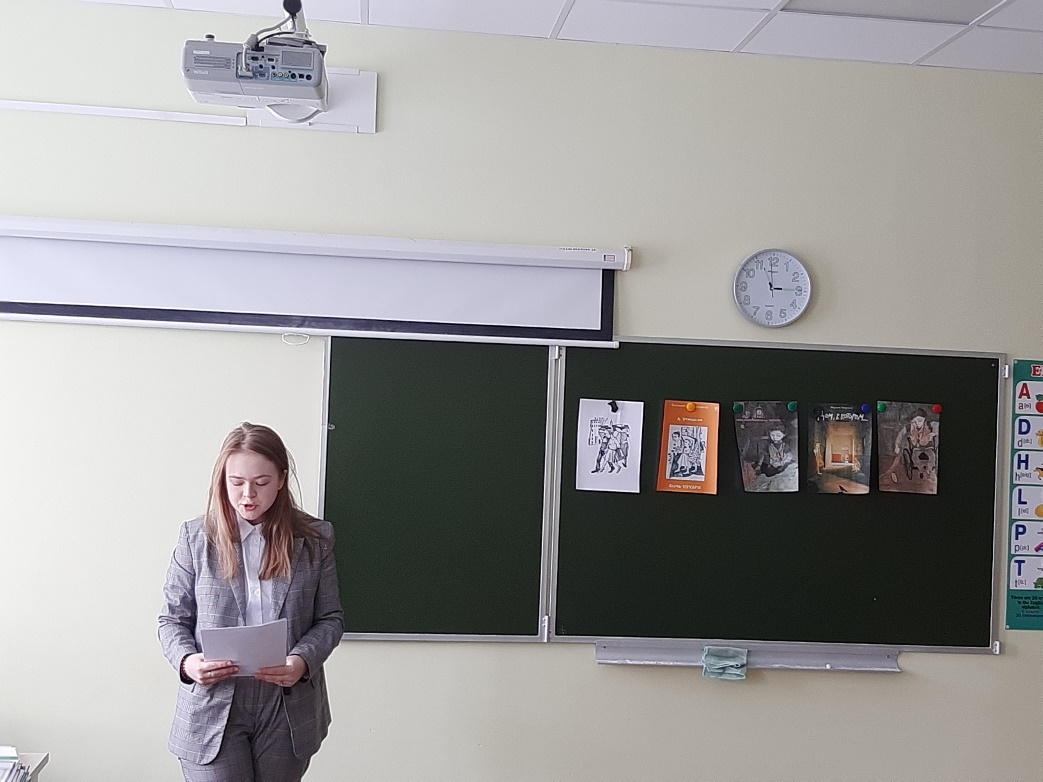 Приложение 2      Анкета___________________________(ФИ, класс)Сталкивался ли ты в своей жизни с детьми, имеющими ограниченные возможности здоровья?Где, с твоей точки зрения, должны учиться дети с ограниченными возможностями здоровья?Как ты отнесешься к тому, если в твоем классе будет учиться ребенок с ограниченными возможностями здоровья? Что плохого, по твоему мнению, в том, что ребенок с ограниченными возможностями здоровья будет учиться в твоем классе?Что хорошего, по твоему мнению, в том, что ребенок с ограниченными возможностями здоровья будет учиться в твоем классе?                                                                                                                                                                                                                                                                                                        Приложение 31.	Сталкивался ли ты в своей жизни с детьми, имеющими ограниченные возможности здоровья?2.	Где, с твоей точки зрения, должны учиться дети с ограниченными возможностями здоровья?3. Как ты отнесешься к тому, если в твоем классе будет учиться ребенок с ограниченными возможностями здоровья? 4.Что плохого, по твоему мнению, в том, что ребенок с ограниченными возможностями здоровья будет учиться в твоем классе?5.Что хорошего, по твоему мнению, в том, что ребенок с ограниченными возможностями здоровья будет учиться в твоем классе?итоговый индивидуальный проектВлияние сквернословия на человекаСОДЕРЖАНИЕВведениеГлава 1. Обзор литературных и информационных источников.Истоки сквернословия Из истории сквернословияРазные проявления сквернословияРоль и социальные функции ненормативной лексикиГлава 2. Исследование и результаты исследованияЗаключениеПриложения Введение    Проблема сквернословия в настоящее время очень актуальна. В Толковом словаре русского языка Ушакова сквернословие определяется как «речь, наполненная неприличными выражениями, непристойными словами, брань». Сегодня подобная речь слышна везде: на улице, в транспорте, в кино, на телевидении, в семье и даже в школе. Бранные слова вошли в обыденную речь многих людей, и, что вызывает наибольшую тревогу, общество начинает воспринимать их как норму. Но особенно острой проблема сквернословия становится в среде подростков. Ведь подростки воспринимают бранную речь, как признак взрослости, как способ самовыражения, а иногда они просто подражают своим кумирам — звездам, певцам, телеведущим. По информации Фонда «Общественное Мнение» сегодня около 71% жителей нашей страны применяют ненормативную лексику в своей речи.  При этом 64%  считают, что употребление мата в речи недопустимо ни при каких обстоятельствах. Как же так получается: ругаться не хотим, но с языка все-таки срывается? А какое влияние оказывает нецензурная речь на наше здоровье?       Объект исследования: здоровье человека.       Предмет исследования:  сквернословие как  фактор, негативно влияющий на здоровье человека.       Цель работы: изучить и выявить влияние сквернословия на здоровье человека.       Задачи:изучить литературные и другие  источники по данному вопросу;установить историю возникновения сквернословия в России;раскрыть отрицательное влияние сквернословия на здоровье человека;провести анкетирование обучающихсяпроанализировать результаты анкетирования.     Методы исследования: изучение и анализ литературных и других источников, анкетирование.       Глава 1. Обзор литературных и информационных источников.Истоки сквернословия    Матерные слова были внесены в нашу речь не монголо-татарами, как утверждают многие, они, к сожалению, имеют исконно русские корни. В древней Руси мат являлся не чем иным, как заклинанием, формулой против нечистой силы. Через матерную брань люди вступали в общение с нечистой силой, как бы настраиваясь на их волну, призывая их в свою жизнь. На Руси сквернословие в форме матерщины существует с дохристианского времени, имея начало в древних магических ритуалах.   У восточных славян, как, впрочем, и у других народов, в языческие времена существовал культ плодородия, вера в мистический брак земли и неба, как источник урожая. Да, на русских свадьбах пели так называемые корильные песни, в которых содержались ритуальные оскорбления жениха (чтобы не пришлось избраннице корить его в будущей жизни), часто, на наш современный взгляд, непристойные.  Великий перекройщик России Петр Первый ввел пьянство в обычай русского народа. Грубая брань зазвучала сначала в кабаках, а потом выплеснулась на улицы городов. В XIX веке сквернословие постепенно из ругани превратилось в основу языка фабричных рабочих и мастеровых. После революции мат вошел и в лексикон политических деятелей. Перед самой перестройкой он взял еще одну - последнюю ступень. Его подхватила «интеллигенция», особенно гуманитарная.Из истории возникновения сквернословия.   Корни этого явления уходят в далекую языческую древность. Скверные слова были включены в заклинания, обращенные к языческим божествам, а в языческое время был распространен культ плодородия, поэтому все скверные слова связаны с половой сферой. Таким образом, так называемый мат, является языком общения с демонами. Наши предки произносили эти слова, призывая себе на помощь демонов зла. Ведьмы и колдуньи использовали сквернословие в своих наговорах, насылая проклятие.   Именно с этим связан механизм влияния сквернословия на человека. Мат пробуждает в его подсознании доставшиеся ему вместе с генной памятью «психовирусы». Употребляя мат в разговоре с друзьями, родными, современные люди,  сами того не подозревая,  совершают сокровенный ритуал, призывая зло изо дня в день, из года в год на свою голову и на голову своих близких. Количество бранных слов переходит в качество. Вначале у людей появляются мелкие неприятности, затем крупные, потом возникают проблемы со здоровьем и, наконец, ломается сама жизнь.   Заблуждением является общепринятое мнение насчет того, что мат — это славянская традиция. Сквернословие на Руси примерно до середины XIX века не только не было распространено даже в деревне, но и являлось уголовно наказуемым.   Во времена царя Алексея Михайловича Романова услышать на улице мат было просто невозможно. И это объясняется не только скромностью и деликатностью наших предков, но и политикой, проводимой государством. По Соборному уложению за использование непотребных слов налагалось жестокое наказание — вплоть до смертной казни.   Потом пришли иные времена. Грубая брань зазвучала сначала в кабаках, а потом выплеснулась на улицы городов. В XIX веке сквернословие постепенно из ругани превратилось в основу языка фабричных рабочих и мастеровых.   В наше время мат используется:1) для повышения эмоциональности речи,2) эмоциональной разрядки,3) оскорбления, унижения адресата речи,4) демонстрации агрессии,5) демонстрации отсутствия страха,6) демонстрации раскованности, пренебрежительного отношения к системе запретов,7) демонстрации принадлежности к "своим".   Но на самом деле сквернословие отражает скудость лексического запаса говорящего, неумение ориентироваться в ситуации наивысшего эмоционального подъема (радости или гнева).Разные проявления сквернословия   В наши дни сквернословие существует в разных проявлениях, как бы выступает в нескольких ипостасях.   Прежде всего — это привычное сквернословие, свойственное людям с невысоким уровнем культуры. В этом случае матерные слова и выражения входят в обычные словесные ряды и используются, можно сказать, автоматически.   Широко распространено так называемое аффективное сквернословие. Оно связано с выражением какого-либо чувства и обычно является эмоциональной реакцией человека на ситуацию, слова или поведение других людей, даже на собственные.   Еще одно из проявлений сквернословия — намеренный эпатаж, вызов обществу, потуги разрушить общепринятые правила приличия. Диапазон этой разновидности мата весьма широк — от элементарного лингвистического хулиганства, надписей на заборах и в туалетах до манерно-циничных (на публике) выступлений некоторых представителей интеллигенции и, так сказать, произведений искусства — книг, кинофильмов, спектаклей.     Гипотеза исследования заключается в предположении, что нецензурная лексика при активном использовании в повседневной речи способна оказывать влияние на духовное состояние человека и, следовательно, несет негативное, разрушительное воздействие на личность носителя.Роль и социальные функции ненормативной лексики.   В русском государстве всегда боролись с употреблением нецензурной лексики. Ещё в 17 веке приезжавший в Москву Адам Оленарий поражался широкому употреблению мата. Эти порочные слова были строго запрещены публично оглашенным указом, даже под угрозой кнута: назначенные тайно лица должны были хватать ругателей и на месте же для публичного позора, наказывать их   Активно борется со злом сквернословия Православная церковь, которая считаем мат грехом.     В Административном кодексе РФ есть соответствующая статья, предусматривающая за сквернословие штраф или арест до 15 суток.      Но число сквернословящих граждан отнюдь не стало меньше. В настоящее время есть люди, которые пытаются не замечать мата, другие превратили его чуть не в знамя свободы, дав нецензурным выражениям зеленый свет в литературе, кино и прессе, так что для громадных пластов населения его использование стало неотъемлемой частью обычной жизни, вне которой людям уже невозможно представить себя. Как часть нашей речи, изначально являясь грубым просторечием, в настоящее время мат выполняет различные функции.   В прямом, бранном значении мат означает проклятие, пожелание смерти.   К бранной функции мата примыкает трудовая. В процессе трудовой деятельности мат переносится на неодушевленные предметы, препятствия. Агрессивная направленность при частом использовании мата стирается, значительно выветривается.   Социальная роль нецензурной лексики - придание речи экспрессивности – удивления, потрясения, восторга. В этой роли нецензурные выражения соответствуют междометьям «ух ты», «ого», придают речи определенную твердость, весомость.Глава 2. Исследование и результаты исследования.    Нами было проведено анкетирование обучающихся  (Приложение 1). Целью исследования было выявить отношения учащихся к проблеме нецензурной речи, причины употребления ими бранных слов, а тек же способов борьбы со сквернословием среди подростков.  Исследование выявило (Приложение 2):подростки считают, что люди используют бранные слова, чтобы выпустить свои эмоции или снять стресс;большинство опрошенных используют в своей речи бранные слова достаточно часто, причем более половины из них, делают это обдуманно с целью оскорбить или обидеть собеседника;50 % участников исследования догадываются, что бранные слова плохо влияют на их здоровье,  при этом не могут объяснить, в чем заключается плохое влияние;но есть и такие, которые сказали, что бранные слова имеют положительное влияние на здоровье;несмотря на это, все анкетируемые сказали, что они перестанут употреблять бранные слова, если им приведут доказательства негативного влияния сквернословия на здоровье;что касается отношения к употреблению                                                                     бранных слов в речи, все опрошенные подростки ответили,                                                      что это плохо, и они не хотели бы, чтобы их будущие дети использовали эти слова в своей речи.    Также нами было проведено социологическое исследование «Влияние сквернословия на положение ученика в классе, на отношение к нему одноклассников». (Приложение 3).  Взаимоотношения между ребятами бывают непростые. Некоторые ребята во время общения или конфликта употребляют бранные слова. Конечно же, к таким ребятам у всего коллектива класса  сразу же появляется негативное отношение. Но чтобы конкретнее выяснить этот вопрос,  мы провели социологическое исследование в 7 классе, которое помогло нам сделать выводы о том, как влияет сквернословие на положение ученика в классе и  на отношение к нему одноклассников.                                                                                                             Заключение.   В результате проведенной работы можно выделить некоторые факты. Многие бранные слова не пришли в наш язык от татаро-монгольских захватчиков, как это принято считать, а являются исконно русскими, а точнее славянскими. Постепенно мат приник в разные слои общества. В настоящее время мы можем услышать бранные слова  в разных проявлениях: 1) привычная брань, как показатель полного бескультурья, так называемый мат «для связки слов», 2) аффективное сквернословие для выражения чувств и эмоций, 3) эпатажное сквернословие, как вызов обществу или намеренное стремление нарушить общепринятые правила.   Проблема сквернословия и его влияния на здоровье давно занимает людей. Разные ученые проводят исследования для того чтобы доказать, что  бранные слова оказывают негативное влияние на здоровье человека. Известные исследования  Масару  Эмото, доказывают, что произносимые слова оказывают влияние на структуру воды, а так как наш организм примерно на 80 % состоит из воды, то эти исследования можно считать доказательством отрицательного влияния мата на здоровье человека. Другие исследования уральского ученого Геннадия Чечурина, проводимые на растениях, доказали, что ненормативная лексика постепенно губит все живое.  Генетики П.П.Горяев,  Г.Т.Тертышный в своей работе доказали, что сквернословие оказывает необратимое влияние на генетический аппарат человека, приводя к серьезным наследственным нарушениям. Причем эти нарушения могут происходить не только, когда человек слышит или произносит матерные слова, но и даже когда просто читает их.  Доктор биологических наук И. Б. Белявский доказал, что люди, которые регулярно матерятся, живут меньше тех, кто никогда не использует бранные слова.  Все выше перечисленные факты позволяют сделать вывод, что сквернословие, ненормативная лексика, бранная речь-все это приводит к серьезным проблемам со здоровьем.   Проведенные нами исследования показали, что обучающиеся  нашей школы достаточно часто используют в своей речи ненормативную лексику и не знают о последствиях.                                                                                                                              Приложение 1. Анкета для обучающихся.1.  Как ты думаешь, почему человек в своей речи употребляют бранные слова, ругательства а) Чтобы казаться «крутым», значимым                         б) Для связки слов, как «слова-паразиты»                 в) Чтобы оскорбить окружающих                                           г) Чтобы выпустить злобу, свои эмоции д) Свой вариант  2.  Как часто ты используешь в своей речи бранные слова?     а) Постоянно                                г) Редко     б) Часто                                         д) Никогда     в) Иногда  3.Если ты используешь в своей речи бранные слова (мат, ругательства), то объясни почему?   а) Выражаю свои эмоции                                             г) Это придает мне значимости   б) Случайно «выскакивают», не замечаю этого        д) Не использую           в) Хочу оскорбить собеседника  4.Как ты думаешь, как влияют на твое здоровье бранные слова?    а) Никак не влияют                        в) Хорошо    б) Плохо                                          г) Не знаю  5.Если бы ты знал, что бранные слова плохо влияют на твое здоровье, ты бы перестал употреблять их в своей речи?  а) Нет, не перестал бы  б) Если бы мне привели доказательства, то, наверно, перестал бы  в) Конечно, перестал бы      6.Хочешь ли ты, чтобы твои будущие дети в своей речи использовали бранные слова?    а) Да                                     Почему?____________________________________________    б)Нет7.Как ты думаешь, что нужно сделать, чтобы люди (дети) не употребляли бранных слов?                                                                                                                               Приложение 2. Результаты анкетирования.1.Как ты думаешь, почему человек в своей речи употребляют бранные слова, ругательства?   а) Чтобы казаться «крутым», значимым - 17   б) Для связки слов, как «слова-паразиты» - 6   в) Чтобы оскорбить окружающих - 2   г) Чтобы выпустить злобу, свои эмоции - 9   д) Свой вариант (привычка, без них никак)Как часто ты используешь в своей речи бранные слова?   а) постоянно - 2   б) часто - 3   в) иногда - 7   г) редко - 17   д) никогдаЕсли ты используешь в своей речи бранные слова (мат, ругательства), то объясни почему?   а) Выражаю свои эмоции - 11   б) Случайно «выскакивают», не замечаю этого - 15   в) Хочу оскорбить собеседника - 1   г) Это придает мне значимости - 0   д) Не использую - 7Как ты думаешь, как влияют на твое здоровье бранные слова?   а) никак не влияют - 12   б) плохо - 11   в) хорошо - 1   г) не знаю - 10Если бы ты знал, что бранные слова плохо влияют на твое здоровье, ты бы перестал употреблять их в своей речи?   а) Нет, не перестал бы - 2   б) Если бы мне привели доказательства, то, наверно, перестал бы - 20   в) конечно перестал бы - 12Хочешь ли ты, чтобы твои будущие дети в своей речи использовали бранные слова?   а) Да - 0   б) Нет - 34Как ты думаешь, что нужно сделать, чтобы люди (дети) не употребляли бранных слов?   а) Нужно самому сдерживать свои эмоции - 5   б) Запретить их или ввести штраф - 6   в) Отрезать язык - 1   г) Расширять словарный запас: читать, смотреть хорошие фильмы и т. д. - 15  д) Ничего не делать, пусть каждый решает сам, как разговаривать - 1  е) Не знаю - 6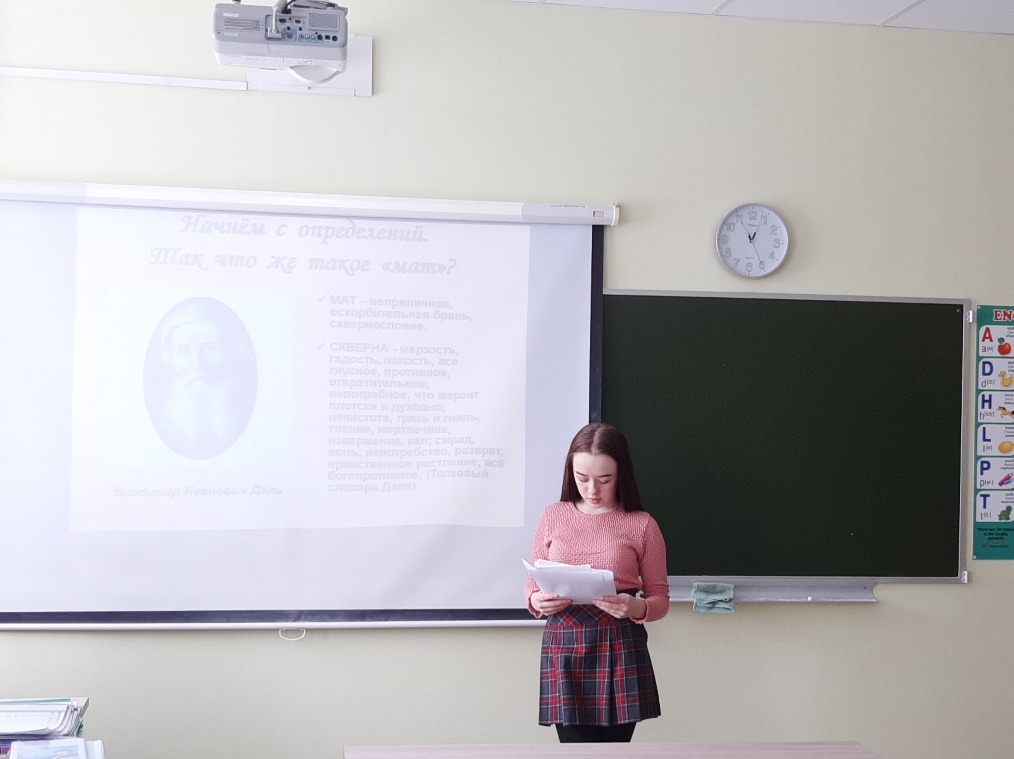 Исследовательская  работа на тему: «Изобразительно-выразительные средства в романе «Белые цветы» А.Абсалямова»ОГЛАВЛЕНИЕВведение                                                                                            Основная часть                                                                                  Заключение                                                                                        Список источников и литературы                                                    ВВЕДЕНИЕ   Язык художественного произведения — совокупность языковых средств, используемых в данном литературном произведении.   Язык существует в жизни независимо от литературы, но в зависимости от ее специфики приобретает особые свойства, которые позволяют говорить о существовании «языка художественной литературы». Любое литературное произведение пользуется особым языком, который зависит от жанра, эпохи, личности писателя и целей, которые он перед собой ставит. В поисках новых средств изобразительности писатель даже может нарушать языковые нормы.   Язык художественных произведений отличается специфическими особенностями. Его основными свойствами являются образность, иносказательность, эмоциональность, авторская оригинальность.    Особенности языка художественной литературы в целом определяются несколькими факторами. Ему присуща широкая метафоричность, образность языковых единиц почти всех уровней, наблюдается использование синонимов всех типов, многозначности, разных стилевых пластов лексики. В художественном стиле (по сравнению с другими функциональными стилями) существуют свои законы восприятия слова. Значение слова в большей степени определяется целевой установкой автора, жанровыми и композиционными особенностями того художественного произведения, элементом которого является это слово: во-первых, оно в контексте данного литературного произведения может приобретать художественную многозначность, не зафиксированную в словарях, во-вторых, сохраняет свою связь с идейно-эстетической системой этого произведения и оценивается нами как прекрасное или безобразное, возвышенное или низменное, трагическое или комическое. Структуре художественного произведения свойственна многоплановость. Исследователи заметили, что изобразительно-выразительные языковые средства находятся в прямой зависимости прежде всего от функционально-смысловых типов речи описания, повествования, рассуждения: в художественном тексте изображение портретов героев и их рассуждения передаются разными лексическими и синтаксическими средствами.              Употребление языковых средств в художественной литературе в конечном итоге подчинено авторскому замыслу, содержанию произведения, созданию образа и воздействию через него на адресата. Писатели в своих произведениях исходят прежде всего из того, чтобы верно передать мысль, чувство, правдиво раскрыть духовный мир героя, реалистически воссоздать язык и образ. Авторскому замыслу, стремлению к художественной правде подчиняются не только нормативные факты языка, но и отклонения от общелитературных норм. "Язык художественной литературы" со свойственной ему "установкой на выражение", подчеркивал В.В. Виноградов, имеет законное право на деформацию, на нарушение общелитературных норм". Однако всякое отклонение от нормы должно быть оправдано целевой установкой автора, контекстом произведения, употребление того или иного языкового средства в художественной литературе должно быть эстетически мотивировано. Если языковые элементы, находящиеся за пределами литературного языка, выполняют определенную функциональную нагрузку, их употребление в словесной ткани художественного произведения вполне можно оправдатью Объект исследования: роман «Белые цветы» А.Абсалямова.Цель работы: как используемые изобразительно-выразительные средства помогают  детально раскрыть характеры героев  романа А. Абсалямова «Белые цветы».Задачи, поставленные в соответствии с целью: Изучить художественный мир романа А.Абсалямова «Белые цветы»;Определить, какие изобразительно-выразительные средства использовал автор в своём романе для раскрытия характеров героевОбзор литературы: в работе я использовала разные источники, в частности труды лингвистов, из которых я выбрала самое необходимое для моей работы, аналитические статьи, художественные произведения А. Абсалямова.     ОСНОВНАЯ ЧАСТЬ     Писатель — носитель и творец национальной культуры речи. Пользуясь общенародным языком своего времени, он отбирает, комбинирует, и в соответствии со своим творческим замыслом — объединяет разные средства словарного состава и грамматического строя своего родного языка. Поэтому-то читатель, прежде всего, воспринимает и оценивает язык художественного произведения, его словесный и фразеологический состав, его грамматическую организацию, его образы, приемы сочетания слов, способы построения речи разных действующих лиц с точки зрения современной культуры речи, с точки зрения стилистических норм современного данному художественному произведению национального литературного языка, его правил и законов его развития. Отступая в силу тех или иных художественных задач от этих норм и правил, писатель обязан внутренне, эстетически оправдать свои речевые новшества, свои нарушения общей национально-языковой нормы. Всем памятен завет А. М. Горького: «Необходима беспощадная борьба за очищение литературы от словесного хлама, борьба за простоту и ясность нашего языка, за честную технику, без которой невозможна четкая идеология».    Насколько образно мыслит писатель, настолько сильно воздействует на читателя плод их творчества. Стремясь к образному изображению, писатель посредством изобразительных средств использует слова в переносном значении.    Анализ художественных средств не что иное, как самое детальное изучение содержания художественного произведения в его наиболее конкретных формах. В содержании произведения отражаются художественные особенности творчества писателя.     Творческий путь А. Абсалямова неразрывно связан с развитием татарской литературы, являющейся частью многонациональной литературы. Он известен как публицист, очеркист, автор рассказов, повестей, романов.   Стиль писателя самобытный, гибкий, он фиксирует тончайшие нюансы человеческой души и природы. А. Абсалямов в своих произведениях широко употребляет слова в переносном значении с целью создания образа. Эти тропы придают наглядность изображению тех или иных предметов, явлений. Широко и умело использованный приём употребления метафор, эпитетов, сравнений, олицетворений придает его произведениям глубокое философское содержание. С помощью обычных слов писатель смог создать неповторимые образы. Рассмотрим использование этих тропов в романе А. Абсалямова «Белые цветы».         Метафора – перенос признака одного предмета на другой на основании их сходства, скрытое сравнение. Среди тропов метафора занимает особое место, она позволяет создать ёмкий образ, основанный на ярких, неожиданных ассоциациях.  В её основу может быть положено сходство самых различных признаков предмета: цвета, формы, объёма, положения в пространстве и т.д. Наблюдательный глаз художника слова находит общие черты во многом. Неожиданность таких сопоставлений придаёт метафоре особую выразительность. Например, в описании природы в романе использованы метафоры: «расплавленное золото» (под ним имеется в виду солнце), «серебряные мониста» (лунные блики на воде ночью). В описании профессора Абузара Тагирова использована метафора «мастер здоровья», как показатель высшего профессионализма доктора. Под словом «ремонт» подразумевается лечение, а под словом «оттепель» - слезы больной Каримы.          Эпитет занимает особое место в создании эмоционального тона произведения, в передаче самых разнообразных оттенков переживания героя или отношения писателя к изображаемому. Он как перегруппировывает признаки, выявляет тот признак, который мог бы и не присутствовать. При этом эпитет, усиливая его становится особенно выразительным5. В описании профессора  А.Тагирова используются такие эпитеты, ярко характеризующие его внешность, характер, мастерство: «пожилой, высокий, еще довольно стройный  человек», «рассеянный профессор», «не тот живой, улыбающийся, находчивый», «ровный, чёткий голос профессора», «тёплые, нежные слова», «человек внимательный», «велики его авторитет и добрая слава», «способнейший ученик», «обходительный и приветливый», «весёлое лицо», «ласковый и ободряющий жест», «особая теплота», «живые чёрные глаза», «душа ещё молодая»,  «удивлённый взгляд», «по-мужски спокойный и хладнокровный», «мировая величина», «щедр на слова», «жизнерадостный характер».         В описании молодого врача Гульшагиды Сафиной: «тонкая талия», «быстрый взгляд», «недолгое счастье», «особенная бодрость», «глупые чувства», «молоденькая и красивая женщина», «сурова и беспощадна к себе», «милая Гульшагида», «интересная молоденькая женщина».        В описании  Мансура Тагирова, приёмного сына профессора А.Тагирова: «близкий и чужой и какой-то странный», «живой ум», «пальцы быстрые и чуткие», «зрение острое», «хороший хирург», «душевное равновесие», «какое-то неодолимое желание», «охваченный смятенными мыслями», «не из папенькиных сынов», «тяжёлая привычка», «врождённое чувство уважения», «сложное чувство грусти», «обмороженное лицо», «странное чувство озорства», «усталый, но спокойный», «хорошая привычка», «настоящий мужчина», «рано овдовевший сын».          Сравнение -  это сопоставление одного предмета с другим с целью художественного описания первого. В романе А. Абсалямова большое количество самых разных сравнений, которые помогают лучше представить героев романа или понять состояние их души, или лучше увидеть природу, изображённую в романе. Гульшагида сравнивается с птицей с подбитым крылом. На прогулке по берегу Волги Гульшагида и Мансур идут «как школьники, взявшись за кончики пальцев». Хирург Ф.Янгира сравнивает Гульшагиду с актрисой, так она была красива. Когда Абузар Гиреевич рассказывал о прожитой жизни, он становился похож на настоящего художника. Спасенная жизнь человека как лучшая награда для врача. ЗАКЛЮЧЕНИЕ         Таким образом, особенностью использования различных тропов в романе «Белые цветы» является умение с помощью обычных слов создать неповторимый образ. Стилевые особенности писателя являются отражением глубины и ёмкости слов и их сочетаний, характера созданных им образов, выбора тех или иных тропов, речевых фигур. Это вызвано тем, что в тексте задействована не столько семантика слова, сколько его широкий культурный и символический фон, ассоциативные связи.ЛИТЕРАТУРА1.Абсалямов А. Белые цветы. Роман. Казань: Татарское книжное издательство, 1988. – 528 с.2.Виноградов В.В., О языке художественной литературы. М.: Гослитиздат, 1959. С. 167—258. 3.Горький М., О литературе. Литературно-критические статьи, М. 1953, стр. 651.Исследовательская работа «Врачи-писатели XX века»ОГЛАВЛЕНИЕВведениеОсновная частьВрачи-писатели 20-ого века  1. Станислав Лем  2. Василий Аксенов  3. Михаил Булгаков  4. Григорий Горин  5. Николай Михайлович Амосов  6. Александр Розенбаум  7. Андрей ШляховЗаключениеСписок литературы и интернет-источниковПриложенияВВЕДЕНИЕПрофессия врача - одна из самых старейших в мире, и в настоящее время она востребована буквально везде. Каждый из нас хотя бы раз в жизни обращался к доктору за помощью и лечением. В историю мировой литературы вошли имена многих выдающихся писателей, которые изучали медицину, зарабатывали на жизнь профессией врача, а приобретённый в медицине опыт переносили на бумагу. Предлагаем вспомнить тех из них, кто сменил белый халат и ланцет на перо и чернильницу1.  Тема: врачи-писатели XX  века.Цель: выяснить, как часто врачи становились писателями. Предмет исследования: являются люди разных эпох, получивших профессию врача, проработавших в этой должности, но впоследствии сменивших род деятельности на писательский. Задачи исследования:1. Выявить, кого из врачей, ставших писателями, знают учащиеся (анкетирование 6-8 классов, результаты в Приложении);2.  Проанализировать результаты опроса и узнать, какая возрастная категория лучше знает врачей-писателей;3. Составить примерный список произведений, написанный этими врачами- писателями;4.  Выяснить, почему  врачи-писатели поменяли свой род деятельности.5.  Создать презентацию исследования6. Подвести итоги  исследованияОСНОВНАЯ ЧАСТЬЛитература поднимает проблемы этического, нравственного характера, она не учит навыкам врачевания. Однако она способна помочь человеку определиться с будущей профессией, задать себе необходимые для познания себя вопросы, найти в себе те черты, которые помогут реализоваться как личность и профессионал, стать достойным членом общества.Данное исследование посвящено вопросу изучения  в русской литературе ХХ века врачей, ставших писателями, влияние художественной литературы на формирование представления о значимости и величии этой профессии.Кто же они, эти врачи-писатели? 1. Станислав Лем родился 12 сентября 1921 года в городе Львове в Польше (сейчас Украина) в семье врача-отоларинголога Самуила Лема и Сабины Воллер. Изучал медицину в Львовском университете, когда началась Вторая мировая война. После окончания обучения отказался сдавать выпускные экзамены, не желая становиться военным врачом, и получил всего лишь сертификат окончившего курс обучения.         444 произведения – 396 изданий на 7 языках.  Его книги специально переводили на 41 язык. Продажи были довольно большие. Было продано почти 30 млн. книг. Его творчество заинтересует тех, кто увлекается фантастикой. 2. Василий Аксёнов в 1956 году закончил 1-й Ленинградский медицинский институт  и какое-то время работал врачом. «Случайным был как раз медицинский путь. До 8-го класса я учился в Казани, потом — 9–10-е классы — доучивался в Магадане. Мама вышла из лагеря в 1947 году и оставалась ссыльной в этом городе. Как раз в Магадане я и начал стишки писать. Воображал себя поэтом. Но поступил на медицинский факультет. Мама и отчим уговорили: «В лагерях врачам легче». (Из интервью журналу «Континент», 1981 год)        Аксенов мечтал устроиться медиком на суда дальнего плавания и посмотреть мир. Такая перспектива была в Балтийском морском пароходстве, но из-за политической судимости родителей — мать Василия Аксенова Евгения Гинзбург была репрессирована — ему не дали визу.          Год Аксенов работал терапевтом карантинной станции Ленинградского морского порта, затем его перевели на должность главного врача в больницу водздравотдела.  Там Василий Аксенов начал писать свою первую повесть — «Коллеги».         «Что касается материала для литературных работ, то они лежат именно в гуще жизни, а не в окне путешественника. Именно на врачебном участке ты мог получить самый ценный материал для романа, повести, рассказа. «Записки русского путешественника» — жанр уже изжитый. «Фрегат «Паллада» ты вряд ли напишешь». (Из письма матери Евгении Гинзбург сыну, 1956 год)          Когда он вернулся в Москву в 1958 году, в журнале «Юность» вышли два его рассказа. В 1961 году впервые были опубликованы повести «Коллеги» и «Звездный билет». После этого Василий Аксенов оставил медицину навсегда.         Повесть "Коллеги" написана в 1959 году и рассказывает о трех приятелях - выпускниках медицинского института. Прекрасная повесть, надо сказать. В дальнейшем упоминалось, что Аксёнов работал карантинным врачом на Крайнем Севере, в Карелии, в Ленинградском морском торговом порту и в туберкулёзной больнице в Москве (по другим данным, был консультантом в Московском научно-исследовательском институте туберкулёза). Василий Павлович Аксёнов — русский писатель. С 1980 года жил в США, в последние  годы  жизни  —  во Франции.  Помимо прозы  и  драматургии  на  русском  языке написал сценарии к художественным фильмам, издал одну книгу на английском («Желток яйца», 1989) и переводил с этого языка.          В 1956 году Аксёнов окончил 1-ый Ленинградский медицинский институт (сегодня — Первый Санкт-Петербургский государственный медицинский университет имени академика И.П. Павлова). Работал карантинным врачом на Крайнем Севере, в Карелии, в Ленинградском морском торговом порту и в туберкулёзной больнице в Москве (по другим данным, был консультантом в Московском научно-исследовательском институте туберкулёза). Переехал в Америку.        А.Гладилин так сказал об этом человеке: «Аксёнов в Америке так и остался известным писателем для узкого круга. Подозреваю, что он хотел быть автором американского бестселлера и весьма огорчился, что ничего не получилось. По моему разумению, даже теоретически не могло получиться. Чтоб создать американский бестселлер, надо писать плохо и о глупостях. А вот этого Аксёнов, при всём старании, не сумеет»  3. Михаил Булгаков говорил: «Я полагаю, что ни в каком учебном заведении образованным человеком стать нельзя. Но во всяком хорошо поставленном учебном заведении можно стать дисциплинированным человеком и приобрести навык, который пригодится в будущем, когда человек вне стен учебного заведения станет образовывать сам себя».          В 1909 году, после окончания гимназии, Михаил Булгаков поступил на медицинский факультет Киевского университета. В семье уже были врачи: один дядя Булгакова лечил патриарха Тихона, а второй — был известным в Москве доктором.          В Первую мировую войну Михаил Булгаков попал на фронт: несколько месяцев служил в прифронтовых госпиталях в Каменец-Подольске, Черновцах, Киеве. Вместе с ним отправилась первая жена Татьяна Лаппа, она стала сестрой милосердия. Прямо с фронта Булгакова направили в Смоленскую губернию — заведовать больницей, там ему помогала жена. Булгаков принимал по 50 больных в день, за год вышло больше 15 тысяч пациентов. Об этом периоде жизни он позже написал автобиографический цикл «Записки юного врача».          «Врачебный долг — вот что прежде всего определяет его отношение к больным. Он относится к ним с подлинно человеческим чувством. Он глубоко жалеет страдающего человека и горячо хочет ему помочь, чего бы это ни стоило ему. В жизни Булгаков остро наблюдателен, стремителен, находчив и смел, он обладал выдающейся памятью. Эти качества определяют его и как врача, они помогали ему в его врачебной деятельности. Диагнозы он ставил быстро, умел сразу схватить характерные черты заболевания, ошибался в диагнозах редко. Смелость помогала ему решаться на трудные операции». (Надежда Земская, сестра Михаила Булгакова)           Диплом об утверждении «в степени лекаря с отличием со всеми правами и преимуществами, законами Российской империи сей степени присвоенными» молодой доктор получил только в 1916 году2.            В 1918 году Михаил Булгаков возвратился в Киев, где начал частную практику как врач-венеролог, а еще через год оставил медицину, чтобы стать писателем. Он писал пьесы, рассказы, статьи для столичных газет и журналов.           Во время Гражданской войны, в феврале 1919 года, М. Булгаков был мобилизован как военный врач в армию Украинской Народной Республики. В конце августа 1919 года, по одной из версий, М. Булгаков был мобилизован в Красную армию в качестве военного врача; 14-16 октября в ходе уличных боёв перешёл на сторону Вооруженных сил Юга России и стал военным врачом 3-го Терского казачьего полка. В том же году успел поработать врачом Красного креста, а затем — в Вооружённых Силах Юга России. В составе 3-го Терского казачьего полка воевал на Северном Кавказе. Активно печатался в газетах (статья «Грядущие перспективы»). Во время отступления Добровольческой армии в начале 1920 года заболел тифом и из-за этого не смог уйти в Грузию, оставшись во Владикавказе.4.  Григорий Горин окончил 1-й Московский медицинский институт имени И. М. Сеченова (1963), несколько лет работал врачом скорой помощи. «Советский врач был и остается самым уникальным специалистом в мире, ибо только он умел лечить, не имея лекарств, оперировать без инструментов, протезировать без материалов…». Это известный советский и российский писатель-сатирик, драматург и сценарист. Свои первые произведения он начал писать еще в студенческие годы, когда учился в Медицинском университете имени М. И. Сеченова. Преимущественно это были юмористические рассказы, фельетоны и небольшие сценки для команд «КВН». Отучившись на врача, Горин в течение нескольких лет проработал в Скорой помощи. Но вскоре понял, что работа по специальности ему не нравится, а сам он хочет посвятить свою дальнейшую жизнь искусству. 
 5. Николай Михайлович Амосов — учёный-медик, торакальный хирург, кибернетик, писатель. Автор новаторских методик в кардиологии и торакальной хирургии, автор системного подхода к здоровью («метод ограничений и нагрузок»), дискуссионных работ по геронтологии, проблемам искусственного интеллекта и рационального планирования общественной жизни («социальной инженерии»), доктор медицинских наук. Родился в крестьянской семье, в деревне Ольхово Вологодской губернии. В 1935 вместе со своей первой женой поступил в Архангельский медицинский институт, окончил его с отличием в 1939. Параллельно учился в Заочном индустриальном институте и в 1940 также получил диплом инженера с отличием. На войне был полевым хирургом, прооперировал более 4000 раненых. В 1944 заключил второй брак (с медсестрой Лидией Денисенко). В марте 1953 защитил докторскую диссертацию и возглавил кафедру в Киевском медицинском институте. В 1960 году возглавил отдел биоэнергетики Института кибернетики Академии наук Украины. В 1963 году провёл первое в СССР протезирование митрального клапана сердца.  В 1968 году был назначен на должность заместителя директора по науке Киевского научно-исследовательского института туберкулеза и грудной хирургии. Одновременно он возглавлял кафедру грудной хирургии Института усовершенствования врачей (1955—1970). С 1983г. — директор Института сердечно-сосудистой хирургии. За огромные заслуги перед Украиной Николая Амосова признали «человеком века на Украине». С 1962 по 1979 год избирался депутатом Верховного Совета СССР, народным депутатом СССР (1989—1991). Является автором научно-фантастического романа «Записки из будущего» (1965), главный герой которого неизлечимо болен и решает за оставшийся небольшой срок жизни создать установку для анабиоза с тем, чтобы «заморозиться» до того времени, покуда медицина не найдет средство победить лейкемию. Герой просыпается в 1991 году, спустя 22 года, но не может найти себе места в высокотехнологическом роботизированном мире. Видимо такие пессимистические настроения о «светлом будущем» прервали публикацию продолжения романа. Из опубликованного фрагмента романа-продолжения (1967) становится ясно, что эксперимент успешно удался и герой воскрешен. Полный же вариант романа был опубликован только в 1970 году, да и то на английском языке под названием «Notes from the Future».         Как говорил Амосов: «Чтобы быть здоровым, нужна сила характера...» 6. На многих сайтах я нашел информацию как о враче-писателе Александре Розенбауме. Хотя он является поэтом, бардом. Немного о нем: сразу после школы, в 1968 году, поступает в Первый медицинский институт в Ленинграде. В 1974 году, сдав на отлично все государственные экзамены, Александр получает диплом врача-терапевта общего профиля. Его специализация - анестезия, реаниматология. Поэтому пошел работать в не престижную скорую помощь, на Первую подстанцию, расположенную на улице Попова, д.16-б, неподалеку от родного института 7. Андрей Шляхов хотел быть писателем еще в детском саду, но к окончанию школы передумал и поступил в медицинский институт, который окончил еще при социализме – в 1989 году. Более десяти лет он проработал врачом – на скорой помощи, в поликлинике, в реанимации, в кардиологическом отделении. В начале нового века Андрей оставил медицину и занялся бизнесом. «Взяток я брать не научился, а врачебной зарплаты на жизнь хватало в обрез, - вспоминает Андрей. – Оптово-розничная торговля, в отличие от медицины, давала возможность жить, не считая каждую копейку». С 2009 года Андрей Шляхов зарабатывает на жизнь писательством и очень рад этому. «Во-первых, я занимаюсь любимым делом, - говорит Андрей. – Во-вторых, мне не надо ездить на работу, а, в-третьих, у меня нет ни начальников, ни подчиненных. О чем еще можно мечтать?». Андрей Шляхов много пишет о врачах – серия книг о докторе Данилове, «Черный крест». «Я стараюсь показывать врачей и пациентов такими, какие они в жизни, ничего не приукрашивая, никого не обвиняя и никого не оправдывая. И, конечно же, ничего не скрывая – вся закулисная часть медицины отражена в моих произведениях без каких-либо купюр», сказал Андрей в одном из интервью.
Медицина - не единственная тема Андрея Шляхова. Он также пишет биографические книги («Бумажная любовь», «Фаина Раневская. Любовь одинокой насмешницы»)ЗАКЛЮЧЕНИЕВ истории мировой литературы было немало авторов, сочетавших писательство с профессией доктора. От других сочинителей их отличает то, что они в буквальном смысле изучают человека изнутри — и, конечно, это не может не сказаться на особенностях их письма.  И если попробовать соединить все лучшие качества врачей, о которых нам говорят писатели, то получится идеальный образ врача, которому мы не побоимся доверить свою жизнь и жизни близких людей. Это гуманный и отзывчивый человек, глубокий мыслитель, который не боится препятствий и неизвестности, он выполняет свой долг в любых условиях и до конца. Я думаю, что врачи-писатели хотели донести до нас именно это.       Я на этом не заканчиваю работу над этой темой, для дальнейшего исследования я выбрал имена и фамилии врачей, ставших писателями в XXI веке.  В ближайшее время я собираюсь провести опрос среди учеников гимназии и самому познакомиться с произведениями этих врачей-писателей.Список литературы и интернет-ресурсов:https://alisa2002marina.blogspot.com/2018/06/blog-post_0.htmlhttps://www.culture.ru/materials/253374/pisateli-vrachi https://eksmo.ru/articles/5-russkikh-pisateley-vrachey-ID3654472/https://eksmo.ru/articles/5-russkikh-pisateley-vrachey-ID3654472/https://valkiriarf.livejournal.com/587506.html http://cbslibrary5.blogspot.com/2015/06/blog-post_20.html Язневич В.И., Станислав Лем. – Минск: Книжный Дом, 2014, 448 с., серия "Мыслители ХХ столетия".Е. А. Земская. Михаил Булгаков и его родные. Семейный портрет. М.: Языки славянской культуры, 2004 г. Серия: Studia philologicahttps://aif.ru/health/life/hirurg_protiv_starosti_istoriya_zhizni_nikolaya_amosovaПРИЛОЖЕНИЕ 1Вопросы анкетирования:1.Кого из врачей-писателей XIX века вы знаете?2. Кого из врачей-писателей XX века вы знаете?Результаты опроса: опрашивались учащиеся 6-8 классов. Удалось опросить 81 ученик. На первый вопрос ответили большинством голосов, что знают А.П.Чехова. Это 60 учащихся – 74%.На второй вопрос учащиеся затруднялись отвечать. Думаю, потому что в основном звене в программе по литературе эти фамилии не изучаются. Пришлось называть фамилии, и результаты оказались следующие:А) о М.Булгакове  слышали 40 учащихся – это примерно 50%.Б) об А.Розенбауме слышали 20 учащихся (видимо, в связи с выступлениями   на телевидении) – это 24,7% от общего количества.В) о Станиславе Лемме и Н.Амосове,  о Г.Горине  не слышал никто – это 0%В) о В.Аксенове слышали 10 учащихся 8-ых классов – это 12,4%.Итог: 6-7 классы лучше знают А.П. Чехова, 8-ые классы – М.Булгакова. ПРИЛОЖЕНИЕ 2ТОП-10 книг Станислава Лема.1. Магелланово облако2. Возвращение со звезд3. Звездные дневники Ийона Тихого4. Фиаско5. Эдем6. Футурологический конгресс7. Астронавты8. Глас Господа9.Непобедимый10. СолярисТОП-10 книг Василия Аксенова1.Московская сага. Поколение зимы. Книга 12.Вестерны и истерны3.На полпути к Луне4.Сюрпризы5.Московская сага. Война и тюрьма. Книга 26.Аврора Горелика (сборник)7.В поисках грустного бэби8.Стальная Птица9.Редкие земли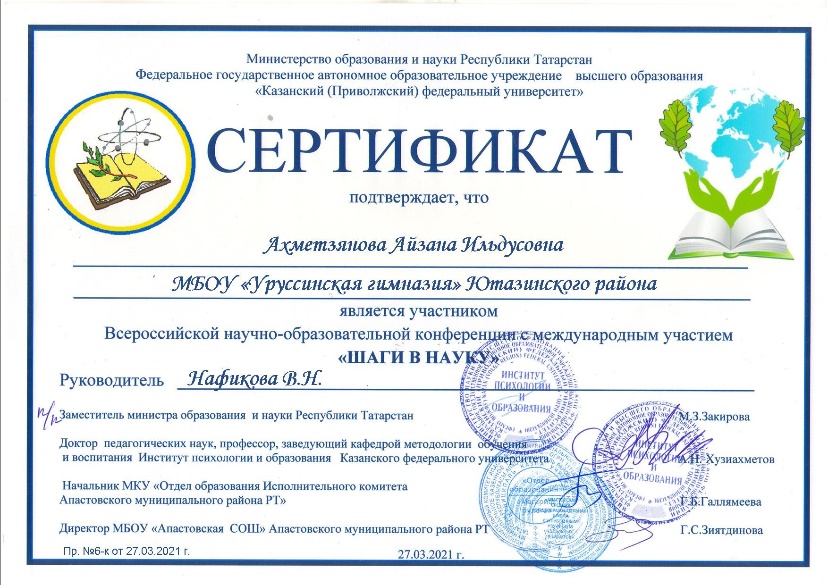 10.Московская сага. Война и тюрьмаТОП-10 книг Михаила Булгакова1. Похождения Чичикова2. День нашей жизни3. Роковые яйца4. Дьяволиада5. Собачье сердце6. Записки на манжетах7.Мольер8. Театральный роман9. Белая Гвардия10. Мастер и МаргаритаТОП-5 книг Григория Горина1.Ёжик2. Тот самый Мюнхгаузен (сборники разных лет)3. Забыть Герострата!4. Формула любви5. Избранное.ТОП-5 книг Н.М.Амосова1.Мысли и сердце2. ППГ-2266 или Записки полевого хирурга3. Раздумья о здоровье4. Полевой госпиталь. Записки военного хирурга5. Алгоритм здоровьяТОП-5 книг Андрея Шляхова1.Байки "Скорой помощи"Цикл «Доктор Данилов», №12.Доктор Данилов в морге, или Невероятные будни патологоанатомаЦикл «Доктор Данилов», №33.Доктор Данилов в поликлинике, или Добро пожаловать в ад!Цикл «Доктор Данилов», №54.Доктор Данилов в СклифеЦикл «Доктор Данилов», №65. Склиф. Скорая помощьИсследовательская работа    «Хлеб- наше богатство»Цель исследовательской работы: узнать о значении хлеба в жизни человека.Задачи исследования: -  Изучить историю возникновения хлеба. - Узнать, почему хлеб называют хлебом. - Понять и оценить роль хлеба в годы Великой Отечественной войны. - Узнать, как хлеб  приходит к нам на стол- Провести анкетирование среди учащихся класса.Актуальность исследования: без хлеба не обходится ни один скромный завтрак, ни будничный обед, ни праздничный стол. Вырастая, дети, помнят запах родного очага всю свою жизнь и впоследствии, создавая уже свои семьи, интуитивно хранят в них те же традиции, которые они вобрали в себя в родительском доме. Ведь хлеб сопровождает нас от рождения до глубокой старости - добрый наш друг, имя которого на всех языках люди произносят с любовью и теплотойОбъект исследования - хлеб Метод исследования: анализ, опрос, наблюдение, сбор информации из разных источниковОглавление  1. Введение 2. Основная часть 2.1.История возникновения хлеба 2.2. Почему хлеб стали называться хлебом 2.3. Какие сорта хлеба бывают? 2.4. Чем полезен хлеб?2.5 Хлеб фронтовой, хлеб блокадный… 2.5. Данные об урожае яровой, озимой пшеницы, овса по филиалу села Матаки за 3 последних года2.6. Тема хлеба в музыке, в живописи, в народном творчестве. 3. Заключительная часть 4. Литература1. Введение   Взрослые люди часто говорят, что хлеб нужно беречь, хлеб всему голова, хлеб – наше богатство. Мы задумались, почему же люди с большим уважением относятся к хлебу, почему человек может обойтись без многого, а без хлеба нет? Для этого мы решили провести  исследование.    Наш класс для исследования взял тему «Хлеб – всему голова». Дело в том, что, ежедневно посещая школьную столовую, мы наблюдали одинаковую картину. Дежурные по столовой собирали после обеда каждого класса несколько кусков хлеба, который шёл в отходы. Оставался он и после нашего класса. Мы решили посчитать количество хлеба, который шёл на выброс. Ведь мы знали, что хлеб достаётся человеку дорогой ценой. Начали мы с подсчёта количества хлеба, который теряется в нашей школе. За 3 дня  мы выбрасывали 34  куска, а это почти две буханки хлеба .В месяц на выброс уходит почти 15 буханок хлеба, за целый учебный год  108 буханок  хлеба!  А ведь это очень много. Тема хлеба нас так заинтересовала, что мы решили узнать о нём, как можно больше. 2. Основная часть2.1 История возникновения хлебаУченые полагают, что впервые хлеб появился на земле свыше пятнадцати тысяч лет назад. Жизнь наших предков в те далекие времена была нелёгкой. Главной заботой была забота о пропитании. В поисках пищи они-то и обратили внимание на злаковые растения. Долгое время люди употребляли в пищу зерна в сыром виде, затем научились растирать их между камнями, получая крупу, и варить её. Так появились первые жернова, первая мука, первый хлеб. Первый хлеб имел вид жидкой каши. Случайно человек обнаружил, что если зерна поджарить, то каша получается гораздо вкуснее той, которую он ел из сырых зерен. Это и было вторым открытием хлеба. Однажды во время приготовления зерновой каши часть её вылилась и превратилась в румяную лепешку. Своим приятным запахом, аппетитным видом и вкусом она удивила человека. Тогда-то наши далекие предки из густой зерновой каши стали выпекать пресный хлеб в виде лепешки. Прошло ещё много времени и свершилось ещё одно чудо. Древние египтяне научились готовить хлеб со сброженного теста. Считают, что по недосмотру раба, готовившего тесто, оно подкисло и, чтобы избежать наказания, он все же рискнул испечь лепешки. Получились они пышнее, румянее, вкуснее, чем из пресного теста.2.2. Почему хлеб называется хлебом?Слово «хлеб» имеет древнегреческое происхождение. Дело в том, что греки выпекали свой хлеб в специальных горшках, называемые «клибанос». Отсюда произошло готское слово «хлайфс», которое затем переняли древние германцы, славяне и другие народы. В старонемецком языке сохранилось слово «хлайб», очень напоминающее наш «хлеб», или эстонское «лейб».2.3.Какие сорта хлеба бывают?  1 Обычный белый хлеб, выпеченный из пшеничной муки без добавления каких-либо специй.  2 Ржаной, или черный хлеб, считающийся чуть более полезным сортом, чем белый, благодаря меньшей калорийности.  3 Цельнозерновой хлеб, уверенно приобретающий всё большую популярность благодаря большому количеству содержащихся в нём витаминов и клетчатки.  4 Кукурузный хлеб, достаточно редкий сорт и приготавливаемый обычно в качестве деликатеса.  5  Картофельный хлеб — совсем уж большая редкость. Тем не менее, с распространением хлебопечек его активно начали готовить домохозяйки, пытающиеся потреблять поменьше мучного.   6 Бездрожжевой хлеб, являющийся скорее не одним сортом, а целым набором сортов. В разные виды бездрожжевого хлеба вместо дрожжей добавляют специальные закваски. 7 Сдоба. Пищевики-профессионалы под этим термином понимают обычно различные добавки, повышающие качество и вкусовые характеристики теста, но в обиходе под этим словом подразумеваются сладкие мучные кондитерские изделия — булочки, пончики, пряники, пироги и тому подобное. 8   Славянский каравай, отличающийся сладким вкусом, пышностью и приуроченностью к особым событиям. 9   Лаваш — плоский армянский хлеб, которую не следует путать с Шоти.10 Шоти — грузинским хлебом, выпекаемым с применением дрожжей и имеющим специальную форму. 11 Маца, широко известные израильские лепёшки, сегодня чаще используемые в ритуальных обрядах, нежели в качестве продукта питания.  12  Матнакаш, родственник лаваша, но только приготовляемый с использованием дрожжей.  13  Пицца. Да-да, это тоже хлеб, причем состав теста для неё так же специфичен, как и для других сортов хлеба. 14  Чиабатта - вид хлеба, известный своей чрезмерной пористостью и хрустящей корочкой.  15  Тортилья, или мексиканские лепёшки, один в один похожие на лаваш, но отличающиеся тем, что часто готовятся из кукурузной муки.16Чапати, индийские хлебцы, широко распространённые в Юго-Восточной Азии и получившие популярность благодаря тому, что являются главным мучным продуктом в ведической кулинарии.17   Наан, ещё один сорт хлеба из Индии, весьма похожий на грузинский шоти с той только разницей, что при его приготовлении используются многочисленные специи и добавки.  18 Бейгл, или по-нашему — бублики, которые могут быть самых разных размеров и вкусов. Распространены во многих странах мира, и в каждой имеют свою специфику приготовления. 19   Фолар, французский аналог нашего каравая, отличающийся многообразием рецептов и обязательным варёным яйцом в скорлупе, которое должно присутствовать в этом хлебе. 20   Пита — лепёшка, широко распространённая в Средиземноморье и арабских странах и используемая чаще всего для добавления в неё различных начинок. 21 Брецель — особый праздничный кулич, широко распространённый в Германии и Люксембурге. Его отличают особый вкус и специфика приготовления.2.4 Чем полезен хлеб?    Обычный хлеб содержит в себе практически все питательные вещества, необходимые человеку. Хлеб содержит витамины В1, В2, В3, В6, В9. Из минеральных веществ – фосфор, магний, железо, цинк и др. Чем больше в хлебе отрубей, тем больше в нем полезных веществ. И что еще важно, хлеб обладает одним редким свойством – он никогда не приедается, никогда не может надоесть людям. Хлеб – практически единственный продукт, который не теряет своей привлекательности, сохраняет способность оставаться полезным, даже если он не используется в пищу сразу. Если хлеб зачерствеет, он все равно пригоден для употребления. 
     Сегодня хлебом мы почти наполовину удовлетворяем потребность нашего организма в углеводах, на треть – в белках, более чем на половину – в витаминах группы В, солях фосфора и железа. Хлеб на 30% покрывает нашу потребность в калориях. 100 лет назад человек в среднем потреблял 1 кг хлеба в сутки, сегодня мы потребляем только 200–400 г, и в будущем эта цифра будет снижаться, т. к. расширится ассортимент потребляемых продуктов.    2.5 Хлеб фронтовой, хлеб блокадный…Наше поколение живет в мирное время. Мы не знаем, что такое война, что такое голод. Но рядом с нами живут люди, которые испытали все ужасы Великой Отечественной войны. Эти люди помнят, что в блокадном Ленинграде от голода погибло почти в 40 раз больше людей, чем от бомб и снарядов. Хлеб во время войны был не только главным продуктом питания, но и мерилом жизни. В блокадном Ленинграде между хлебом и жизнью стоял знак равенства. В блокадные дни между хлебом и жизнью стоял знак равен​ства.  В Интернете мы нашли воспоминания людей, переживших войну. Ленинградка Медведева Александра Михайловна (в годы войны Аля Леонова) вспоминала:
«…На второй день войны мне исполнилось одиннадцать лет, я закончила третий класс. Сестре моей было четыре года. Когда в 1941 году, в ноябре, снизили норму хлеба до 125 граммов детям и 250 граммов — рабочим, мама стала его выкупать сама. В ма​газин ходила вечером, после работы.
  В квартире у нас стояла старинная этажерочка с шкафчиком. Дверцы шкафчика — резные, с ключиком.
  В этом шкафчике и хранился под замочком наш хлеб...
Утром мама перед уходом на работу доставала хлеб, делила его на три части, потом каждую часть еще на три. Оставляла нам на завтрак и на обед, остальную часть — на ужин — закрывала в шкафчик, а ключик брала с собой. …С тех пор прошло много лет, но до сих пор помню жгучее чувство голода. Страх остаться голодной жил во мне долго. И я не понимаю, как порою у нас забывают о том, что такое голод, что такое кусочек хлеба.Воспоминания Сурского Ильи Григорьевича.     В военные годы они ели ржаной хлеб. Хлеба не хватало. Они ели только траву, суп, картошку и чёрный хлеб. А белого хлеба не было вообще.2.6. Данные об урожае яровой, озимой пшеницы, овса по филиалу села Матаки за 3 последних года2.7.Тема хлеба в музыке, в живописи, в народном творчестве.Загадки про хлебВ день веселых именин 
Выпекают хлеб один, 
И поют все: «Выбирай, 
Кого любишь, …!»Отгадать легко и быстро: 
Мягкий, пышный и душистый. 
Он и черный, и белый, 
А бывает подгорелый.То, о чем загадка здесь, 
Хорошо с чайком поесть, 
С виду - маленький батон 
И с начинкой сладкой он.Пословицы про – хлебГде пашет сошка, там хлеба крошка»;Хлеб да вода — крестьянская еда»;«Хлеб батюшка, водица матушка»;«Хлеб вскормит, вода вспоит»;«Хлеб да квас — вот и все у нас»;«Покуда есть хлеб да вода — все не беда»3. Заключительная часть   Проведенное исследование открыло для нас много нового. Мы узнали, как долог и труден путь хлеба к нашему столу. Узнали, что хлеб очень полезен, в нем находятся практически все питательные вещества необходимые человеку. Узнали, что благодаря хлебу смогли выжить многие люди в годы Великой Отечественной войны. Мы поняли, почему люди с давних времен свято почитают и ценят хлеб. Проведенное анкетирование доказало, что хлеб был и остается одним из главных продуктов питания человека. Таким образом, мы сумели достичь цели нашего исследования и смогли узнать о значении хлеба в жизни человека. Выдвинутая нами в начале исследования гипотеза подтвердилась. Данная работа помогла нам понять всю ценность хлеба. Теперь мы будем еще больше дорожить хлебом и будем учить этому своих друзей.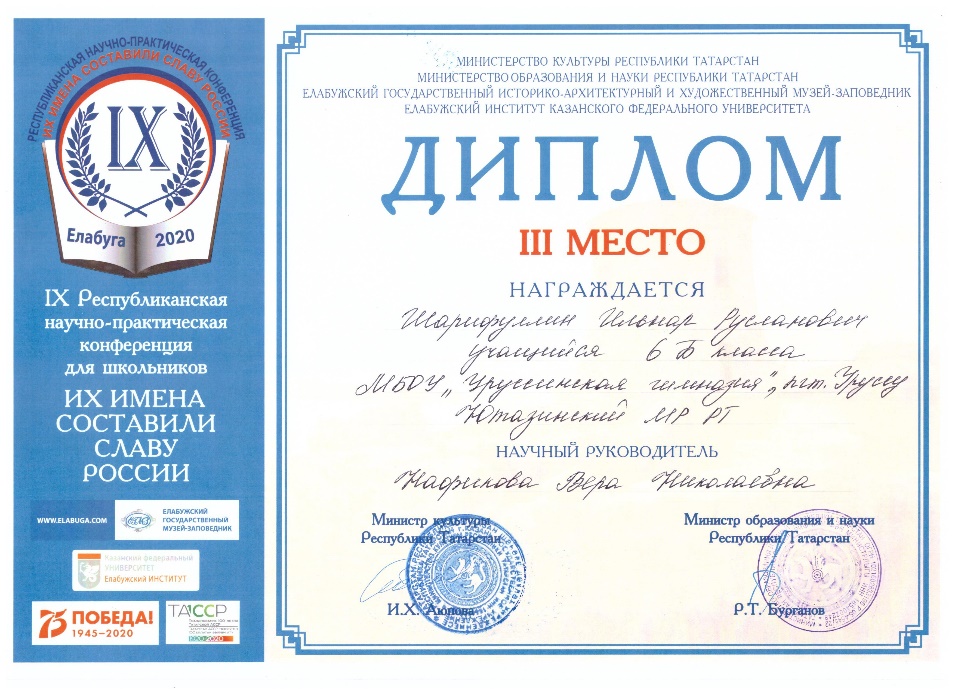 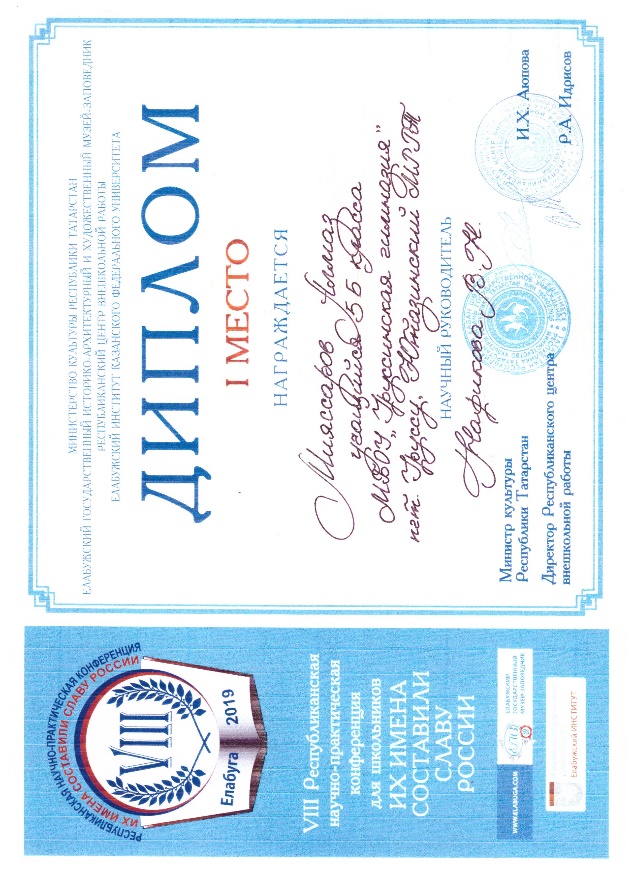 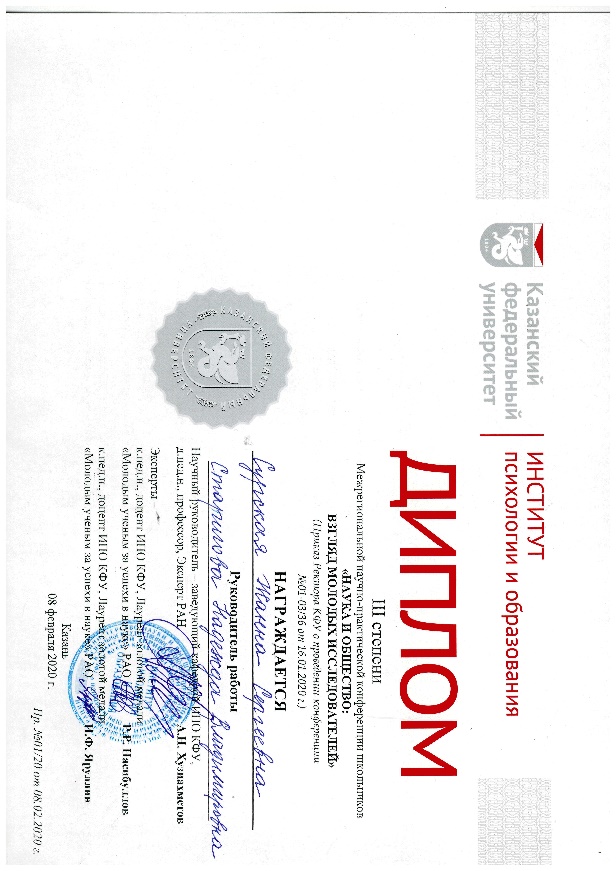 Список использованной литературыГорячев А.В., Иглина Н.И. Все узнаю, все смогу. Пособие по проектной деятельности. М:Баласс, 2011Леонтович А.В. «В чем отличие исследовательской деятельности от других видов творческой деятельности»  // “Завуч” 2001г. № 1Масленникова, А. В. Материалы для проведения спецкурса « основы исследовательской деятельности учащихся» / А. В. Масленникова // Практика административной работы в школе. – 2004. - № 5. – С. 51-60Щербакова      С.Г.      Организация      проектной      деятельности      в образовательном учреждении, Волгоград,  Корифей, 95 с.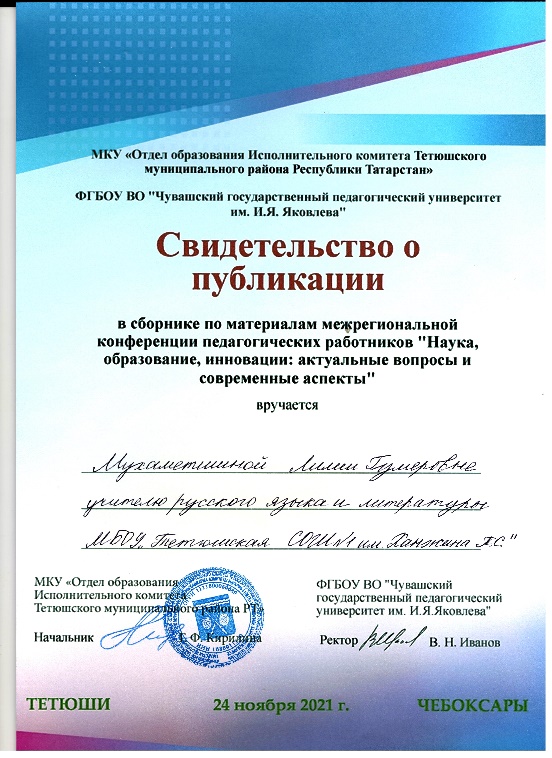 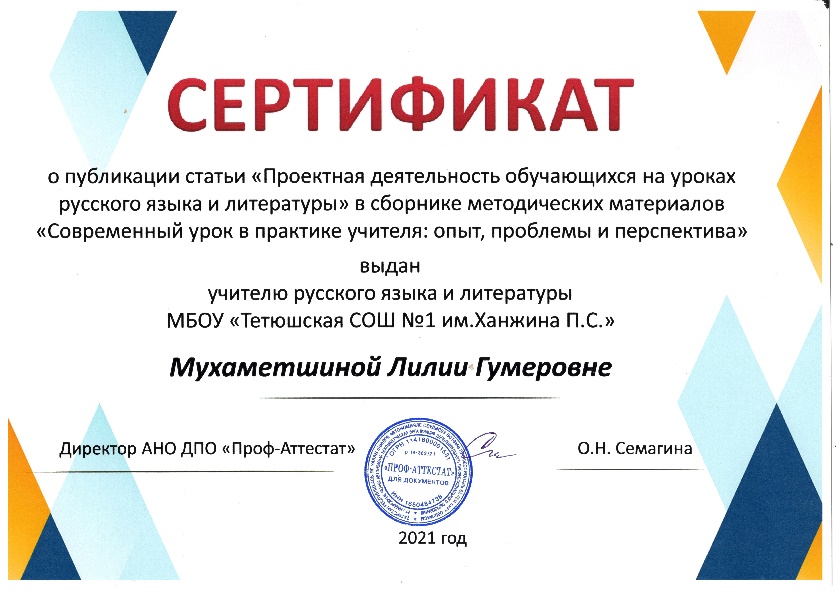 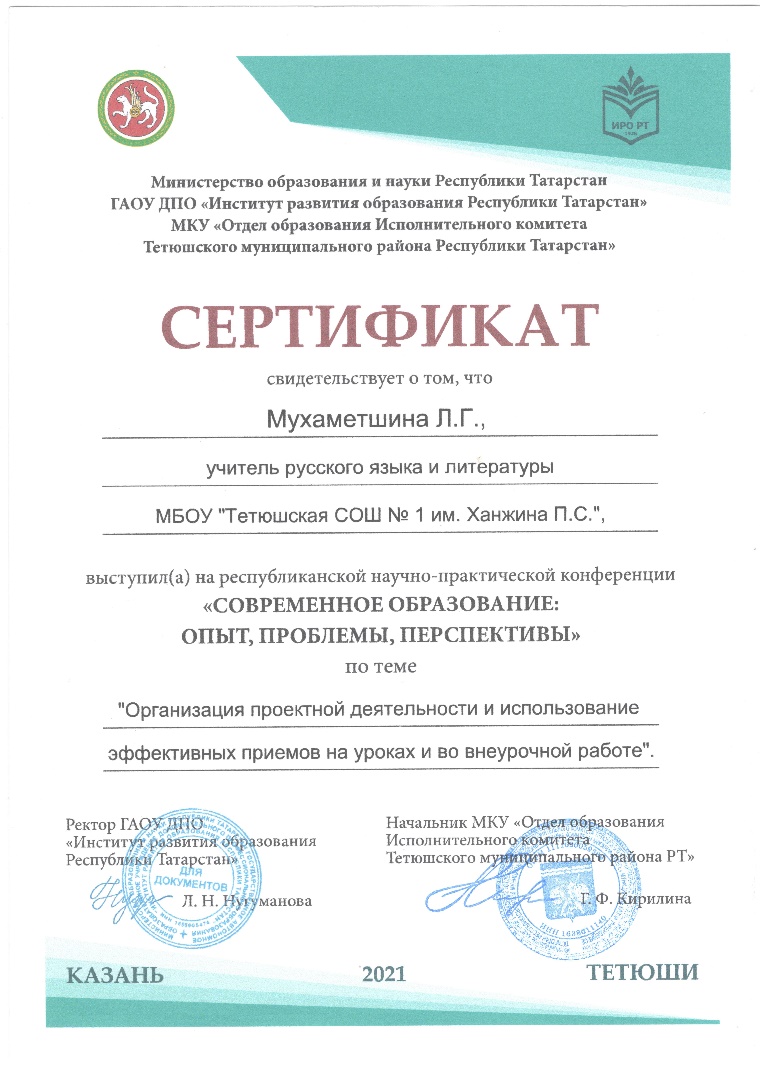 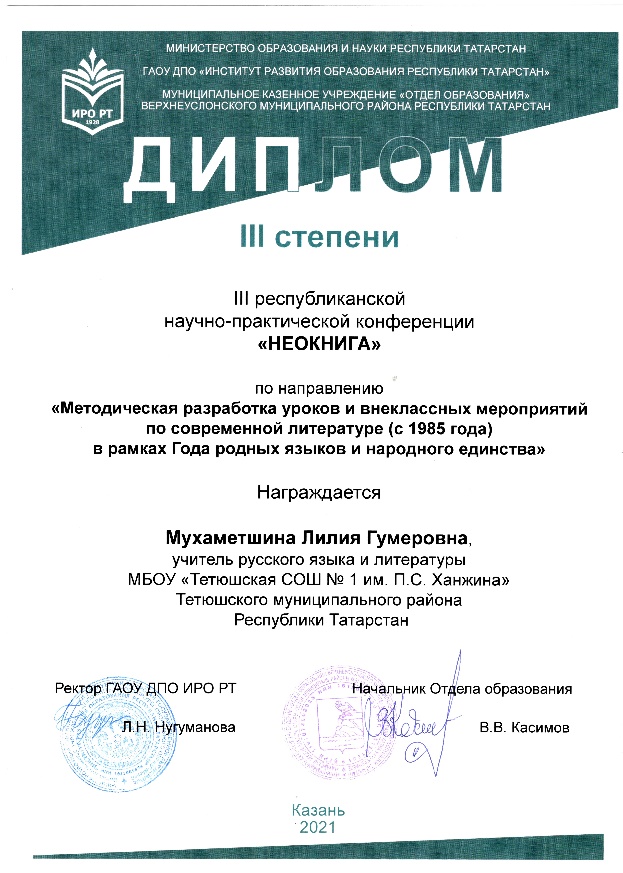 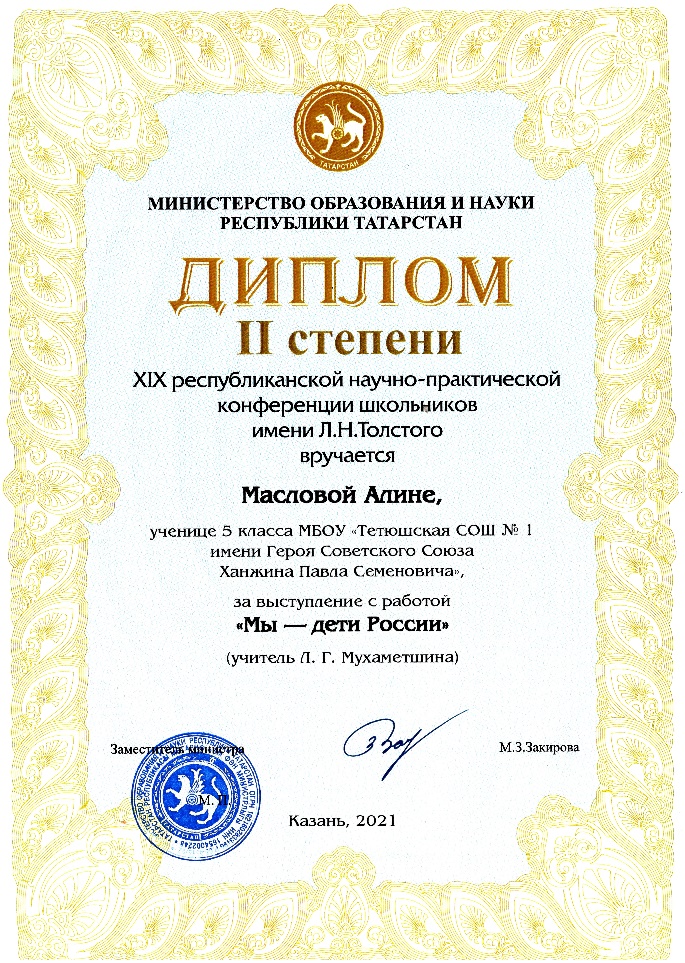 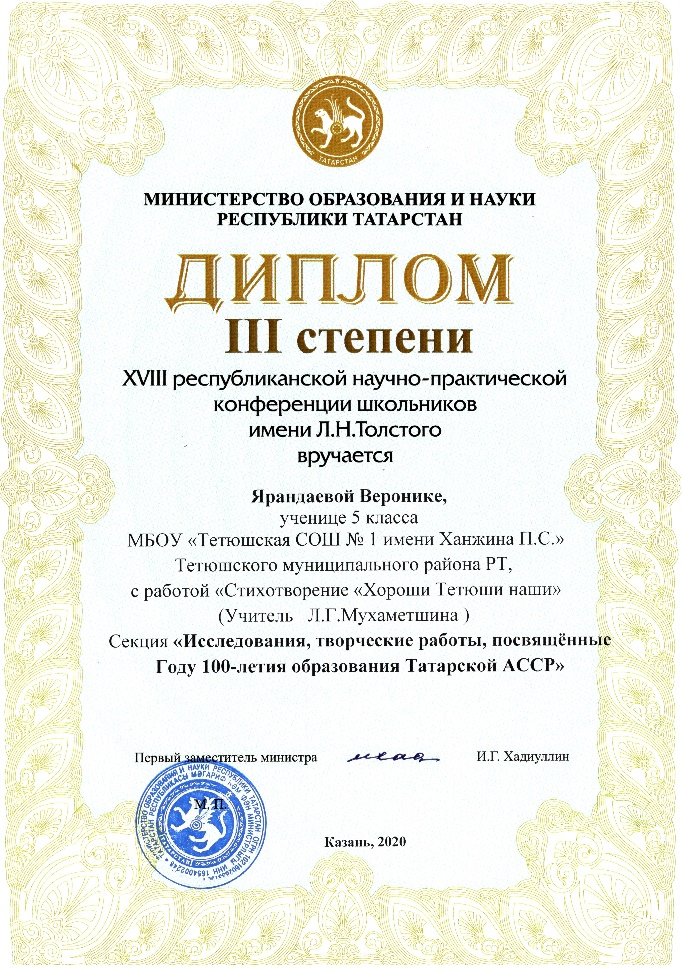 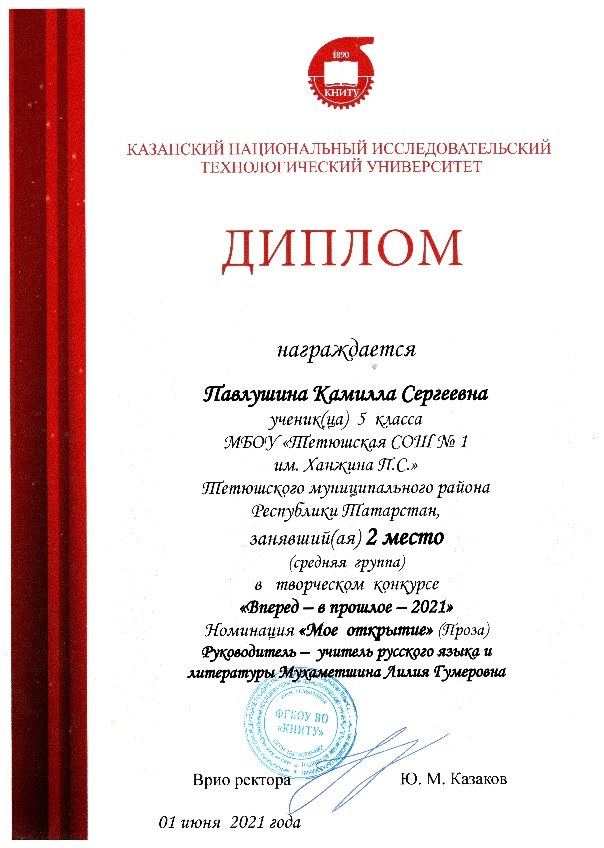 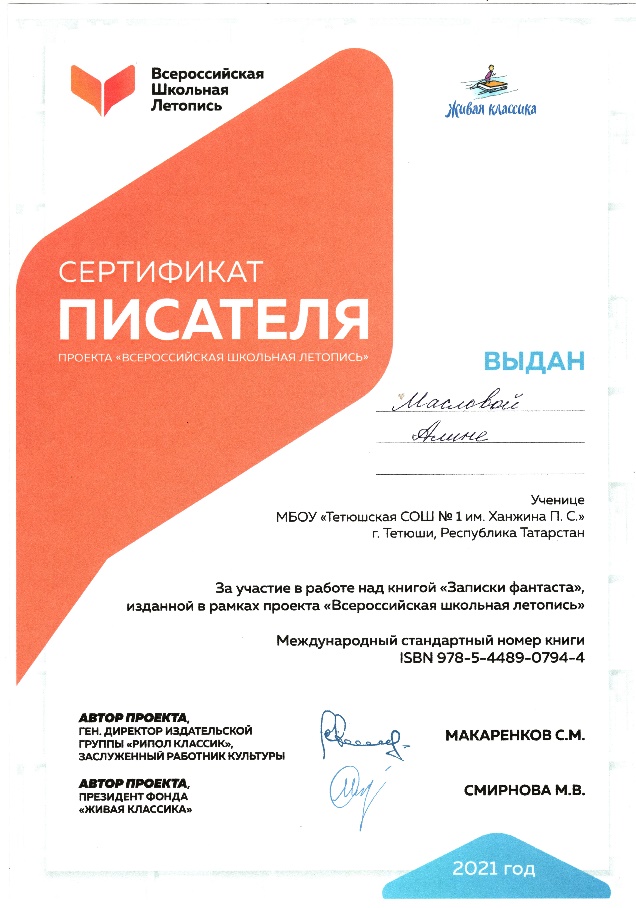 СтруктураТребования к содержаниюТитульный лист     Титульный лист является 1-й страницей работы. Титульный лист         не нумеруется. Содержит наименование конференции, тему работы, в скобках указывается тип проекта, название секции, сведения об авторе (Ф.И.О., класс, образовательное учреждение (в соответствии с Уставом), сведения о научном руководителе (Ф.И.О., ученая степень и  звание, должность, место работы), место  выполнения работы и год ее написания .СтруктураТребования к содержаниюОглавление        В оглавлении указываются основные разделы работы (введение, названия глав и параграфов, заключение, библиографический список, названия приложений) с указанием страниц. Последнее слово каждого заголовка соединяют отточием с соответствующим номером страницы. Заголовки оглавления должны точно повторять заголовки в тексте. Сокращать или давать  их в другой формулировке, последовательности по сравнению с заголовками в тексте нельзя.СтруктураТребования к содержаниюВведение  Введение – очень ответственная часть работы, она ориентирует читателя в раскрытии темы, а также содержит важные характеристики. Во введении кратко обосновывается актуальность выбранной темы,  формулируются цель, гипотеза и задачи, указываются объект и предмет исследования, избранный метод (или методы) исследования, определяются хронологические рамки исследования, приводится краткий обзор существующих источников и литературы по данной проблеме, оговаривается, на основании каких источников написано данное исследование. КомпонентОписание компонентаАктуальностьОбоснование выбора темы: личный интерес, противоречивость мнений по изучаемому вопросу, практическая значимость, малоизученность и т.п.ЦельОтвет на вопрос: «Что я хочу выяснить в результате проведенной работы?». Цель, как правило, начинается с глаголов: выявить, выяснить, обосновать, определить, создать, построить …ЗадачиШаги для достижения цели: изучить литературу по вопросу исследования, провести эксперимент, обосновать…, разработать… и т.п.ГипотезаРазвернутое предположение, требующее доказательства. Как правило, гипотеза формулируется виде сложноподчиненного предложения с придаточным условия («Если…, то…», «Чем…, тем…»)ОбъектОбласть, раздел науки, в рамках которого находится то, что будет изучаться (например, творчество С.А. Есенина)ПредметКонкретная часть объекта, который собственно и исследуется (например, цветовые эпитеты в творчестве С.А. Есенина)Теоретическое обоснованиеКраткий обзор состояния проблемы. Указание основных работ по вопросуМетодыОтвет на вопрос: «Как проводилось исследование?» СтруктураТребования к содержаниюОсновная частьВ основной части содержится информация, собранная и обработанная автором в ходе исследования, излагаются основные факты, описывается техника исследования, излагаются полученные результаты. Основная часть делится на главы и (или) параграфы. Глава 1 обычно содержит итоги анализа специальной литературы, теоретическое обоснование темы исследования;
Главы 2-3 описывают практические этапы работы, интерпретацию данных, выявление определенных закономерностей в изучаемых явлениях в ходе эксперимента. Каждая глава завершается выводами.В главах 2-3 описывают, где, когда, кем и как проводились опыты или наблюдения, сколько их было проведено, с какой точностью проводились измерения и подсчеты, какие способы обработки первичных данных вы использовали.СтруктураТребования к содержаниюВыводы(заключение) Заключение – это не просто перечень полученных результатов. Необходимо указать, удалось или нет достигнуть поставленной цели, показать практическую значимость работы.    подводятся итоги теоретического и  практического исследованийделаются выводысодержится оценка результатов исследованияотмечается практическая значимость исследования даются рекомендации по использованию и внедрению результатов исследования в практическую деятельностьопределяются перспективы дальнейшей работы (если необходимо)СтруктураТребования к содержаниюСписок используемой литературы (библиография)     В библиографический список заносятся публикации, издания  и источники, которые использовались автором. Информация о каждом издании включает в себя: фамилию, инициалы автора, название книги, выходные данные издательства, год издания, номер выпуска (если издание периодическое), количество страниц.       Издания должны быть пронумерованы и расположены   в алфавитном порядке. В тексте работы должны быть ссылки на тот или иной научный источник (номер ссылки соответствует порядковому номеру источника   в библиографическом списке).СтруктураТребования к содержаниюПриложение  Приложения должны тщательно отбираться и иллюстрировать наиболее яркие моменты работы. В приложения рекомендуется включать вспомогательные или дополнительные материалы, если они помогут лучшему пониманию полученных результатов: копии редких документов, различные анкеты и таблицы, графики, диаграммы, схемы, фотографии,  рисунки. Каждое приложение начинается с новой страницы и имеет своё обозначение Объём приложений(как правило) не ограничен и не включается в обязательное количество страниц Приложения нумеруются. Обязательны ссылки на приложения в тексте исследования, например: (Приложение 1). № п/пНаименование разделов и темКоличество часовХарактеристика основных видов деятельности обучающегося (на уровне учебных действий)5 класс5 класс5 класс5 класс1Модуль  «От проблемы к цели» 5Уметь распознавать ситуацию по ее признакам, характеризовать желаемую ситуацию. Уметь обозначать проблему, формулировать цель на основании проблемы, формировать план деятельности.2Модуль  «Работа с каталогами» 3Получить представление о структуре каталогов, об оформлении карточки в каталоге и о способах получения информации из карточки. Уметь самостоятельно  работать с каталогами в библиотеке. В том числе с электронными. Уметь пользоваться каталогами; устранять ошибки, допущенные при поиске информации.3Модуль  «Этапы работы в рамках исследовательской деятельности» 10Получить представление о наблюдении и эксперименте как способах сбора первичной информации, их отличиях и разновидностях; опыт описания наблюдаемых качеств предметов и явлений, измерения простейших параметров объекта, обработки  обсуждения результатов; анализировать опыт планирования наблюдений и экспериментов на основе поставленных задач; опыт выбора способа сбора эмпирических данных в соответствии с целью проекта.4                                      Модуль  «Практический блок»15Обозначить проблему, сформулировать цель на основании проблемы, сформировать план деятельности, самостоятельно использовать справочную литературу, каталоги для сбора нужной информации; провести опрос, интервью, исследование, эксперимент; оценить сильные и слабые стороны своей деятельности; представить продукт своей деятельности. 6 класс6 класс6 класс6 класс1Модуль 1: От проблемы к цели 3Уметь распознавать ситуацию по ее признакам, характеризовать желаемую ситуацию. Уметь обозначать проблему, формулировать цель на основании проблемы, формировать план деятельности.2Модуль 2: Наблюдение и эксперимент9 Получить представление о наблюдении и эксперименте как способах сбора первичной информации, их отличиях и разновидностях; опыт описания наблюдаемых качеств предметов и явлений, измерения простейших параметров объекта, обработки  обсуждения результатов; анализировать опыт планирования наблюдений и экспериментов на основе поставленных задач; опыт выбора способа сбора эмпирических данных в соответствии с целью проекта.3Модуль 3: Сам себе эксперт7Получить представление о процессе контроля, об оценке, отметке, оценочных шкалах; получить опыт деятельности в роли эксперта, рефлексии по поводу собственной оценочной деятельности; самооценки своей деятельности и ее результатов; научиться проводить оценку с использованием эталона; оценивать сильные и слабые стороны своей деятельности.4Модуль 4: Как работать вместе5Уметь включаться в переговоры относительно процедур совместной деятельности, задач, способов командной работы; обозначать затруднения в командной работе и обращаться за помощью (если не способны сами устранить затруднения); разделять ответственность в процессе коллективного труда.5Модуль 5: Основы риторики и публичного выступления11Планировать и управлять своей познавательной деятельностью во времени, использовать ресурсные возможности для достижения целей, осуществлять выбор конструктивных стратегий в трудных ситуациях, уметь ясно излагать и оформлять выполненную работу, представить её результаты, аргументировано ответить на вопросы.7 класс7 класс7 класс7 класс1Модуль 1: Введение. Цель и задачи программы.6Уметь распознавать ситуацию по ее признакам, характеризовать желаемую ситуацию. Уметь обозначать проблему, формулировать цель на основании проблемы, формировать план деятельности.2Модуль 2: Работа с каталогами.3Получить представление о структуре каталогов, об оформлении карточки в каталоге и о способах получения информации из карточки. Уметь самостоятельной работать с каталогами в библиотеке. В том числе с электронными. Уметь пользоваться каталогами; устранять ошибки, допущенные при поиске информации.3Модуль 3: От проблемы к цели и планированию деятельности.6Уметь распознавать ситуацию по ее признакам, характеризовать желаемую ситуацию. Уметь обозначать проблему, формулировать цель на основании проблемы, формировать план деятельности.4Модуль 4: Как работать в команде.9Уметь включаться в переговоры относительно процедур совместной деятельности, задач, способов командной работы; обозначать затруднения в командной работе и обращаться за помощью (если не способны сами устранить затруднения); разделять ответственность в процессе коллективного труда.5Модуль 5: Этапы работы в рамках исследовательской деятельности.6Получить представление о наблюдении и эксперименте как способах сбора первичной информации, их отличиях и разновидностях; опыт описания наблюдаемых качеств предметов и явлений, измерения простейших параметров объекта, обработки  обсуждения результатов; анализировать опыт планирования наблюдений и экспериментов на основе поставленных задач; опыт выбора способа сбора эмпирических данных в соответствии с целью проекта.6Модуль 6:  Выступление.5Планировать и управлять своей познавательной деятельностью во времени, использовать ресурсные возможности для достижения целей, осуществлять выбор конструктивных стратегий в трудных ситуациях, уметь ясно излагать и оформлять выполненную работу, представить её результаты, аргументировано ответить на вопросы.8 класс8 класс8 класс8 класс1Модуль 1: От проблемы к цели и планированию деятельности.6Уметь распознавать ситуацию по ее признакам, характеризовать желаемую ситуацию. Уметь обозначать проблему, формулировать цель на основании проблемы, формировать план деятельности.2Модуль 2: Работа с каталогами.4Получить представление о структуре каталогов, об оформлении карточки в каталоге и о способах получения информации из карточки. Уметь самостоятельно работать с каталогами в библиотеке. В том числе с электронными. Уметь пользоваться каталогами; устранять ошибки, допущенные при поиске информации.3Модуль 3: Работа со справочной литературой.2Получить представление о структурировании информации в справочной литературе; получить опыт работы со справочной литературой, поиска информационных лакун, отбора информации в соответствии с необходимостью заполнить информационные лакуны; находить информацию в справочной литературе; сопоставлять информацию из разных источников.4Модуль 4: Способы первичной обработки информации.8Уметь актуализировать имеющиеся знания по теме; различать новую и известную информацию; определять противоречия между имеющейся и новой информацией; определять отсутствие или недостаток информации; излагать информацию с помощью ключевых слов; задавать вопросы; представлять информацию в табличной форме.5Модуль 5: Как работать вместе.4Уметь включаться в переговоры относительно процедур совместной деятельности, задач, способов командной работы; обозначать затруднения в командной работе и обращаться за помощью (если не способны сами устранить затруднения); разделять ответственность в процессе коллективного труда.6Модуль 6:  Выступление.5Планировать и управлять своей познавательной деятельностью во времени, использовать ресурсные возможности для достижения целей, осуществлять выбор конструктивных стратегий в трудных ситуациях, уметь ясно излагать и оформлять выполненную работу, представить её результаты, аргументировано ответить на вопросы.7Модуль 7: Ведение дискуссии.6Освоить приёмы ведения дискуссии, выдвижения тезиса и антитезиса; получить представление о прямом и косвенном доказательстве, о прямом и косвенном опровержении; о правилах постановки вопроса; о правилах ведения дискуссии; получить опыт доказательства своих выводов и ведения дискуссии.9 класс9 класс9 класс9 классМодуль 1: Методы сбора данных: анкетный опрос и интервью (12 часов).Модуль 1: Методы сбора данных: анкетный опрос и интервью (12 часов).Модуль 1: Методы сбора данных: анкетный опрос и интервью (12 часов).Модуль 1: Методы сбора данных: анкетный опрос и интервью (12 часов).1Тема 1. Общая характеристика опросных методов.2Уметь давать характеристику объекту исследования, самостоятельно организовывать деятельность по реализации учебно-исследовательских действий, выдвигать гипотезы, осуществлять их проверку,пользоваться библиотечными каталогами, специальными справочниками, универсальными энциклопедиями для поиска учебной информации об объектах.2Тема 2. Вопрос как элементарный технический инструмент опроса.2Получить представление о возможностях и ограничениях тех или иных методов; получить опыт отбора респондентов; научитьсяразличать разные виды вопросов; выбирать необходимые виды вопросов в зависимости от цели сбора информации; выбирать адекватные целям методы сбора первичной информации.3Тема 3. Анкетный опрос как метод сбора первичной информации.4Получить представление о сферах применения опросных методов, о возможностях и ограничениях тех или иных методов; получить опыт создания положительной мотивации к участию в опросе, проведения анкетного опроса; отбора респондентов; научитьсяразличать разные виды вопросов; выбирать необходимые виды вопросов в зависимости от цели сбора информации.4Тема 4. Специфические особенности интервью как опросного метода.4Выбирать адекватные целям методы сбора первичной информации; получить представление о сферах применения опросных методов, о возможностях и ограничениях тех или иных методов.Модуль 2 «Основы риторики. Публичное выступление» (12 часов).Модуль 2 «Основы риторики. Публичное выступление» (12 часов).Модуль 2 «Основы риторики. Публичное выступление» (12 часов).Модуль 2 «Основы риторики. Публичное выступление» (12 часов).1Тема 1. Что такое быть оратором.  2Получить представление о основных законах восприятия и представления устных выступлений; значении и формах невербальной коммуникации.2Тема 2. Рождение текста.2Получить опыт выбора языковых и неязыковых средств выражения в соответствии с задачами выступления; освоить на практикеприемы активного слушания; приемы эффективного представления речей различного типа.3Тема 3. ЧТО и КАК мы говорим.3Получить опыт работы с различно настроенной аудиторией; работы с вопросами различного типа; группового взаимодействия в процессе подготовки и проведения публичного выступления; самопрезентации; рефлексии себя как говорящего и слушающего. Освоить на практике приемы эффективного взаимодействия с аудиторией; приемы эффективного представления речей различного типа.4Тема 4. «Украшения» для речи.2Давать характеристику объекту исследования,самостоятельно организовывать деятельность по реализации учебно-исследовательских действий, выдвигать гипотезы, осуществлять их проверку, планировать и координировать совместную деятельность по реализации проекта в микрогруппе, пользоваться библиотечными каталогами, специальными справочниками, универсальными энциклопедиями для поиска учебной информации об объектах.5Тема 5. Работа с вопросами .2Получить опыт выбора языковых и неязыковых средств выражения в соответствии с задачами выступления; освоить на практикеприемы активного слушания; приемы эффективного представления речей различного типа.6Тема 6. Групповое выступление.1Освоить на практике приемы активного слушания; приемы эффективного взаимодействия с аудиторией; приемы эффективного представления речей различного типа.Модуль № 3: Регулирование конфликтов.10Получить опыт определения и разрешения противоречий, возникающих в ходе общения;использовать ресурсов других людей для достижения собственных целей; согласовать интересы в совместном действии; разрабатывать стратегии разрешения конфликта; освоить способы поведения в конфликтной ситуации, регулирования конфликтов; применить полученные навыки в ходе разрешения конфликтной ситуации, смоделированной учителем.Знак препина-нияЭтимоло-гия словаИстория возникнове-ния знака препинанияКак использова-ли этот знак препи-нания в давнее времяКак используют этот знак сегодняПримеры современного употребления этого знака  (запишите предложения, составленные вами)1Екатерина Мурашова «Класс коррекции», издательство «Самокат», год издания – 2007 г.Повесть Екатерины Мурашковой «Класс коррекции» сильно выделяется в общем потоке современной отечественной подростковой литературы. Тема детей – отбросов общества, зачастую умственно неполноценных, инвалидов, социально запущенных, слишком неудобна и некрасива, трудно решиться говорить об этом. Но у автора получается жизнелюбивое, оптимистическое произведение там, где, кажется, ни о каком оптимизме и речи быть не может.2Михаил Самарский «Радуга для жизни», издательство: Сибирская Благозвонница, год издания – 2010 г.«Доброта – это то, что может услышать глухой и увидеть слепой», - написал однажды Марк Твен. С этим трудно не согласиться. Все люди на земле нуждаются и в милосердии, и в любви… Но особенно необходимы тепло и участие тем, кто, по каким-то причинам, лишен возможности слышать звуки, различать цвета и вообще полноценно воспринимать наш прекрасный мир. И так важно для них, чтобы рядом оказалось любящее и преданное существо, пусть даже это собака-поводырь. Повесть «Радуга для друга» написана тринадцатилетним подростком. И это не просто повествование о дружбе Лабрадора и слепого мальчик, это – повесть о нас и о тех, кто в нашей суетной жизни оказывается бок о бок с нами и на кого мы так часто (увы!) просто не обращаем внимания… А преданная собака-поводырь способна, оказывается, услышать заветные мечты друга и даже подарить ему самую настоящую радугу.3Альберт Лиханов «Солнечное затмение», издательство: «Детство. Юность», год издания – 2015 г.Повесть построена на контрастах – девочка в инвалидной коляске, Лена, живет по суровым правилам, составленным девочками в интернате: нам ничего не положено и жалеть нас не надо, а мальчишка-голубятник Федор – романтик и мечтатель. Нравственное озарение посещает юных героев.4Ирина Ясина «Человек с человеческими возможностями», издательство: Эксмо, год издания: 2010 г.Эта книга важна не только для инвалидов, но и для здоровых людей, чтобы они понимали, как надо ценить жизнь, как относиться к тем, кого постигло несчастье, как важно не терять присутствия духа даже в самых сложных обстоятельствах, в которые может попасть любой человек – самый здоровый, самый сильный, самый красивый. Способность к состраданию – одно из лучших человеческих качеств. Ирина желает всем нам мужества. Это – прекрасное пожелание и для больных, и для здоровых.5Николай Назаркин «Изумрудная рыбка», издательство: Самокат, год издания: 2007 г.Сборник рассказов «Изумрудная рыбка – палатные рассказы» - дебют Николая Назаркина в литературе – был сразу замечен критиками и получил Малую премию Национальной детской литературной ремии «Заветная мечта». Простые истории обычного мальчишки о том, как собирались на рыбалку с друзьями, о том, как делали изумрудную рыбку, о том, как придумывали, как проучить соседа-обжору. Но это не простые истории, а палатные рассказы. И оказывается, что на рыбалку через дырку в заборе можно пойти толькотем, кто на костылях, а вот на коляске уже может не получиться; а рыбку делают из капельниц; а проучить соседа не получилось, потому что друг попал в реанимацию на седьмой этаж. Но это не страшно, потому что «…все на седьмом побывали и пока вот скачем. Рыцарь должен уметь смотреть в глаза своей судьбе. Нормальная жизнь». Действительно дети обладают чудесным свойством принимать жизнь такой, как она есть, даже если проходит она большей частью в больничной палате. И верят только в хорошее. И все будет действительно хорошо, только нам, взрослым, нужно не забывать, что есть такие больницы, где дети лежат месяцами. Книга эта для взрослых и для детей. И остается после нее светлое чувство, несмотря ни на что.6Владислав Романов «Страдания юного хакера», издательство: АСТ, Астрель, год издания: 2002 г.В школе его называли «Биллом Гейтсом». Она – даже прикованная к инвалидному креслу после злополучной аварии – не теряла силы духа и продолжала участвовать во всех возможных конкурсах. Какая тайна свела их вместе? Что таят в себе загадочные иероглифы на старинном браслете? И как называется та сила, что позволит ей превозмочь недуг и благополучно спастись из совсем не простого положения?7Альберт Лиханов «Солнечное затмение. Свечушка. Мальчик, которому не больно. Девочка, которой все равно», издательство: Детство. Отрочество. Юность, год издания: 2010 г.Нелегкие испытания выпали на долю героев произведений А.Лиханова, вошедших в эту книгу, - школьницы Лены, которая может передвигаться только в коляске (повесть «Солнечное затмение»); детдомовки Насти, пережившей жуткое потрясение в детстве (маленькая повесть «Девочка, которой все равно»); доброй и безотказной санитарочки Свечушки из одноименного рассказа; мальчика, больного церебральным параличом (не сказка для не взрослых «Мальчик, которому не больно»). Все они противостоят беде.8В.Г. Короленко «Слепой музыкант», издательство: Радянська школа, год издания: 1984 г.Повесть «Слепой музыкант», редкая по силе оптимизма, дает убедительный пример несломленной судьбы, она очень поэтична и правдива в деталях. Петя родился в богатой семье помещика. Мать, установив его слепоту, пыталась окружить младенца излишней опекой, начала баловать его, но ее брат Максим, потерявший на войне ногу, потребовал, чтобы к племяннику не проявляли «глупую заботливость, устраняющую от него необходимость усилий». И в дальнейшем дядя Максим оставался строгим и добрым другом Пете, не позволяя ему чувствовать свою неполноценность, в конце концов вселив в него уверенность в возможность духовного прозрения, что и происходит в финальной сцене повести: Петя, уже испытавший счастье семейной жизни, отец зрячего сына, стал пианистом, завораживает своей игрой огромный зал.9Антон Борисов «Кандидат на выбраковку», издательство: АСТ, год издания: 2014 г.Быть «не таким как все» мечтают многие. Антон Борисов – «стеклянный человек» - такой как все, только лучше: добрее, умнее, чувствительнее, ярче и счастливее! Особенно счастливее, ведь он тот, кто знает, что счастье – это быть. И быть тем, кем хочешь. «Кандидат на выбраковку» - честная автобиография человека, которому в 5 месяцев поставили диагноз несовершенный остеогенез. Человека, который, несмотря на хрупкие кости, обладает железной волей к жизни.10Владислав Крапивин «Та сторона, где ветер», год издания: первая публикация 1967 г.Генка Звягин, Яшка Воробьев по прозвищу Воробей, Шурик Черемховский и малыш Илька по прозвищу Гонец увлекаются воздушными змеями. Однажды в небе появляется белый змей – он поднимается выше всех и не отвечает на сигналы. Разозленный этим высокомерием Генка сбивает змея из катапульты и затем спешит к месту падения, чтобы увидеть хозяина. Хозяином оказывается недавно приехавший в город Владик, потерявший зрение…11Тамара Черемнова «Трава, пробившая асфальт», издательство: АСТ, Астрель, год издания: 2011 г.Страшный диагноз, предательство родных – разумного, но немощного ребенка сдали в дом инвалидов, ужасы детского дома и интерната. Тамара Черемнова преодолела даже то, о чем мы боимся подумать.12Ольга Матюшина «Жизнь побеждает», издательство: Молодая Гвардия, год издания: 1951 г.Главные герои этой книги дети-инвалиды, искалеченные Фашистскими бомбами и снарядами во время Великой Отечественной войны. Пережитые потрясения и физическая неполноценность накладываются на детское сознание тяжелый опечаток. Ребята не по возрасту серьезны, замкнуты, неразговорчивы. История создания пионерской и комсомольской организации в доме детей-инвалидов, рассказанная автором в повести, по существу есть история борьбы за будущее, борьбы за жизнь в самом широком и благородном смысле этого слова.14Лиханов А.А. Мальчик, которому не больно.Повесть, принадлежащая перу известного писателя и общественного деятеля Альберта Анатольевича Лиханова, посвящена судьбе от рождения больного мальчика, на долю которого, кроме неизлечимой болезни, выпадают тяжкие, истинно взрослые испытания. Русская литература еще не знала такого трудного и пронзительного повествования о силе духа, обращенного к детям.201520162017Яровая пшеница182016Озимая пшеница252036Овес252320Место по району1075